MINISTÉRIO DA EDUCAÇÃOUNIVERSIDADE FEDERAL RURAL DO SEMI-ÁRIDOPRÓ-REITORIA DE ADMINISTRAÇÃODIVISÃO DE COMPRAS		PREGÃO ELETRÔNICO SRP Nº 22/2020	Processo Administrativo n° 23091.003700/2020-06Torna-se público, para conhecimento dos interessados, que a Universidade Federal Rural do Semi-Árido - UFERSA, por meio da Divisão de Licitações, sediada na Av. Francisco Mota, 572, CEP: 59.625-000, Costa e Silva, Mossoró/RN, realizará licitação, para registro de preços, na modalidade PREGÃO, na forma ELETRÔNICA, com critério de julgamento menor preço por item, nos termos da Lei nº 10.520, de 17 de julho de 2002, do Decreto nº 10.024, de 20 de setembro de 2019, do Decreto nº 7.746, de 05 de junho de 2012, do Decreto nº 7.892, de 23 de janeiro e 2013, da Instrução Normativa SLTI/MP  nº 01, de 19 de janeiro de 2010, da Instrução Normativa SEGES/MP nº 03, de 26 de abril, de 2018, da Lei Complementar n° 123, de 14 de dezembro de 2006, da Lei nº 11.488, de 15 de junho de 2007, do Decreto n° 8.538, de 06 de outubro de 2015, aplicando-se, subsidiariamente, a Lei nº 8.666, de 21 de junho de 1993, e as exigências estabelecidas neste Edital. Data da sessão: 05/08/2020Horário: 09:00hsLocal: Portal de Compras do Governo Federal – www.comprasgovernamentais.gov.br DO OBJETOO objeto da presente licitação é a escolha da proposta mais vantajosa para a aquisição de material de expediente, conforme condições, quantidades e exigências estabelecidas neste Edital e seus anexos.A licitação será dividida em itens, conforme tabela constante do Termo de Referência, facultando-se ao licitante a participação em quantos itens forem de seu interesse. O critério de julgamento adotado será o menor preço do item, observadas as exigências contidas neste Edital e seus Anexos quanto às especificações do objeto.  DO REGISTRO DE PREÇOS As regras referentes aos órgãos gerenciador e participantes, bem como a eventuais adesões são as que constam da minuta de Ata de Registro de Preços.DO CREDENCIAMENTOO Credenciamento é o nível básico do registro cadastral no SICAF, que permite a participação dos interessados na modalidade licitatória Pregão, em sua forma eletrônica.O cadastro no SICAF deverá ser feito no Portal de Compras do Governo Federal, no sítio www.comprasgovernamentais.gov.br, por meio de certificado digital conferido pela Infraestrutura de Chaves Públicas Brasileira – ICP - Brasil.O credenciamento junto ao provedor do sistema implica a responsabilidade do licitante ou de seu representante legal e a presunção de sua capacidade técnica para realização das transações inerentes a este Pregão.O licitante responsabiliza-se exclusiva e formalmente pelas transações efetuadas em seu nome, assume como firmes e verdadeiras suas propostas e seus lances, inclusive os atos praticados diretamente ou por seu representante, excluída a responsabilidade do provedor do sistema ou do órgão ou entidade promotora da licitação por eventuais danos decorrentes de uso indevido das credenciais de acesso, ainda que por terceiros.É de responsabilidade do cadastrado conferir a exatidão dos seus dados cadastrais no SICAF e mantê-los atualizados junto aos órgãos responsáveis pela informação, devendo proceder, imediatamente, à correção ou à alteração dos registros tão logo identifique incorreção ou aqueles se tornem desatualizados.A não observância do disposto no subitem anterior poderá ensejar desclassificação no momento da habilitaçãoDA PARTICIPAÇÃO NO PREGÃOPoderão participar deste Pregão interessados cujo ramo de atividade seja compatível com o objeto desta licitação, e que estejam com Credenciamento regular no Sistema de Cadastramento Unificado de Fornecedores – SICAF, conforme disposto no art. 9º da IN SEGES/MP nº 3, de 2018.Os licitantes deverão utilizar o certificado digital para acesso ao Sistema.Para todos os itens, a participação é exclusiva a microempresas e empresas de pequeno porte, nos termos do art. 48 da Lei Complementar nº 123, de 14 de dezembro de 2006.Será concedido tratamento favorecido para as microempresas e empresas de pequeno porte, para as sociedades cooperativas mencionadas no artigo 34 da Lei nº 11.488, de 2007, para o agricultor familiar, o produtor rural pessoa física e para o microempreendedor individual - MEI, nos limites previstos da Lei Complementar nº 123, de 2006.Não poderão participar desta licitação os interessados:proibidos de participar de licitações e celebrar contratos administrativos, na forma da legislação vigente;que não atendam às condições deste Edital e seu(s) anexo(s);estrangeiros que não tenham representação legal no Brasil com poderes expressos para receber citação e responder administrativa ou judicialmente;que se enquadrem nas vedações previstas no artigo 9º da Lei nº 8.666, de 1993; que estejam sob falência,  concurso de credores, concordata ou em processo de dissolução ou liquidação;entidades empresariais que estejam reunidas em consórcio;Organizações da Sociedade Civil de Interesse Público - OSCIP, atuando nessa condição (Acórdão nº 746/2014-TCU-Plenário).Como condição para participação no Pregão, a licitante assinalará “sim” ou “não” em campo próprio do sistema eletrônico, relativo às seguintes declarações: que cumpre os requisitos estabelecidos no artigo 3° da Lei Complementar nº 123, de 2006, estando apta a usufruir do tratamento favorecido estabelecido em seus arts. 42 a 49; nos itens exclusivos para participação de microempresas e empresas de pequeno porte, a assinalação do campo “não” impedirá o prosseguimento no certame;que está ciente e concorda com as condições contidas no Edital e seus anexos;que cumpre os requisitos para a habilitação definidos no Edital e que a proposta apresentada está em conformidade com as exigências editalícias;que inexistem fatos impeditivos para sua habilitação no certame, ciente da obrigatoriedade de declarar ocorrências posteriores; que não emprega menor de 18 anos em trabalho noturno, perigoso ou insalubre e não emprega menor de 16 anos, salvo menor, a partir de 14 anos, na condição de aprendiz, nos termos do artigo 7°, XXXIII, da Constituição; que a proposta foi elaborada de forma independente, nos termos da Instrução Normativa SLTI/MP nº 2, de 16 de setembro de 2009.que não possui, em sua cadeia produtiva, empregados executando trabalho degradante ou forçado, observando o disposto nos incisos III e IV do art. 1º e no inciso III do art. 5º da Constituição Federal;que os serviços são prestados por empresas que comprovem cumprimento de     reserva de cargos prevista em lei para pessoa com deficiência ou para reabilitado da Previdência Social e que atendam às regras de acessibilidade previstas na legislação, conforme disposto no art. 93 da Lei nº 8.213, de 24 de julho de 1991.A declaração falsa relativa ao cumprimento de qualquer condição sujeitará o licitante às sanções previstas em lei e neste Edital.DA APRESENTAÇÃO DA PROPOSTA E DOS DOCUMENTOS DE HABILITAÇÃOOs licitantes encaminharão, exclusivamente por meio do sistema, concomitantemente com os documentos de habilitação exigidos no edital, catálogo e proposta com a descrição do objeto ofertado e o preço, até a data e o horário estabelecidos para abertura da sessão pública, quando, então, encerrar-se-á automaticamente a etapa de envio dessa documentação. O envio da proposta, acompanhada dos documentos de habilitação exigidos neste Edital, ocorrerá por meio de chave de acesso e senha.Os licitantes poderão deixar de apresentar os documentos de habilitação que constem do SICAF, assegurado aos demais licitantes o direito de acesso aos dados constantes dos sistemas.As Microempresas e Empresas de Pequeno Porte deverão encaminhar a documentação de habilitação, ainda que haja alguma restrição de regularidade fiscal e trabalhista, nos termos do art. 43, § 1º da LC nº 123, de 2006.Incumbirá ao licitante acompanhar as operações no sistema eletrônico durante a sessão pública do Pregão, ficando responsável pelo ônus decorrente da perda de negócios, diante da inobservância de quaisquer mensagens emitidas pelo sistema ou de sua desconexão. Até a abertura da sessão pública, os licitantes poderão retirar ou substituir a proposta e os documentos de habilitação anteriormente inseridos no sistema;Não será estabelecida, nessa etapa do certame, ordem de classificação entre as propostas apresentadas, o que somente ocorrerá após a realização dos procedimentos de negociação e julgamento da proposta.Os documentos que compõem a proposta e a habilitação do licitante melhor classificado somente serão disponibilizados para avaliação do pregoeiro e para acesso público após o encerramento do envio de lances.DO PREENCHIMENTO DA PROPOSTAO licitante deverá enviar sua proposta mediante o preenchimento, no sistema eletrônico, dos seguintes campos:Valor unitário e total do item;Marca;Fabricante; Descrição detalhada do objeto, contendo as informações similares à especificação do Termo de Referência.Todas as especificações do objeto contidas na proposta vinculam a Contratada.Nos valores propostos estarão inclusos todos os custos operacionais, encargos previdenciários, trabalhistas, tributários, comerciais e quaisquer outros que incidam direta ou indiretamente no fornecimento dos bens.Os preços ofertados, tanto na proposta inicial, quanto na etapa de lances, serão de exclusiva responsabilidade do licitante, não lhe assistindo o direito de pleitear qualquer alteração, sob alegação de erro, omissão ou qualquer outro pretexto.O prazo de validade da proposta não será inferior a 60 (sessenta) dias, a contar da data de sua apresentação. Os licitantes devem respeitar os preços máximos estabelecidos nas normas de regência de contratações públicas federais, quando participarem de licitações públicas;O descumprimento das regras supramencionadas pela Administração por parte dos contratados pode ensejar a fiscalização do Tribunal de Contas da União e, após o devido processo legal, gerar as seguintes consequências: assinatura de prazo para a adoção das medidas necessárias ao exato cumprimento da lei, nos termos do art. 71, inciso IX, da Constituição; ou condenação dos agentes públicos responsáveis e da empresa contratada ao pagamento dos prejuízos ao erário, caso verificada a ocorrência de superfaturamento por sobrepreço na execução do contrato.DA ABERTURA DA SESSÃO, CLASSIFICAÇÃO DAS PROPOSTAS E FORMULAÇÃO DE LANCES A abertura da presente licitação dar-se-á em sessão pública, por meio de sistema eletrônico, na data, horário e local indicados neste Edital.  O Pregoeiro verificará as propostas apresentadas, desclassificando desde logo aquelas que não estejam em conformidade com os requisitos estabelecidos neste Edital, contenham vícios insanáveis ou não apresentem as especificações técnicas exigidas no Termo de Referência. Também será desclassificada a proposta que identifique o licitante.A desclassificação será sempre fundamentada e registrada no sistema, com acompanhamento em tempo real por todos os participantes.A não desclassificação da proposta não impede o seu julgamento definitivo em sentido contrário, levado a efeito na fase de aceitação.O sistema ordenará automaticamente as propostas classificadas, sendo que somente estas participarão da fase de lances.O sistema disponibilizará campo próprio para troca de mensagens entre o Pregoeiro e os licitantes. Iniciada a etapa competitiva, os licitantes deverão encaminhar lances exclusivamente por meio do sistema eletrônico, sendo imediatamente informados do seu recebimento e do valor consignado no registro. Os licitantes poderão oferecer lances sucessivos, observando o horário fixado para abertura da sessão e as regras estabelecidas no Edital.O licitante somente poderá oferecer lance de valor inferior ao último por ele ofertado e registrado pelo sistema.O intervalo entre os lances enviados pelo mesmo licitante não poderá ser inferior a vinte (20) segundos e o intervalo entre lances não poderá ser inferior a três (3) segundos, sob pena de serem automaticamente descartados pelo sistema os respectivos lances. Será adotado para o envio de lances no pregão eletrônico o modo de disputa “aberto e fechado”, em que os licitantes apresentarão lances públicos e sucessivos, com lance final e fechado.A etapa de lances da sessão pública terá duração inicial de quinze minutos. Após esse prazo, o sistema encaminhará aviso de fechamento iminente dos lances, após o que transcorrerá o período de tempo de até dez minutos, aleatoriamente determinado, findo o qual será automaticamente encerrada a recepção de lances.Encerrado o prazo previsto no item anterior, o sistema abrirá oportunidade para que o autor da oferta de valor mais baixo e os das ofertas com preços até dez por cento superiores àquela possam ofertar um lance final e fechado em até cinco minutos, o qual será sigiloso até o encerramento deste prazo.Não havendo pelo menos três ofertas nas condições definidas neste item, poderão os autores dos melhores lances, na ordem de classificação, até o máximo de três, oferecer um lance final e fechado em até cinco minutos, o qual será sigiloso até o encerramento deste prazo.Após o término dos prazos estabelecidos nos itens anteriores, o sistema ordenará os lances segundo a ordem crescente de valores.Não havendo lance final e fechado classificado na forma estabelecida nos itens anteriores, haverá o reinício da etapa fechada, para que os demais licitantes, até o máximo de três, na ordem de classificação, possam ofertar um lance final e fechado em até cinco minutos, o qual será sigiloso até o encerramento deste prazo.Poderá o pregoeiro, auxiliado pela equipe de apoio, justificadamente, admitir o reinício da etapa fechada, caso nenhum licitante classificado na etapa de lance fechado atender às exigências de habilitação.Em caso de falha no sistema, os lances em desacordo com os subitens anteriores deverão ser desconsiderados pelo pregoeiro, devendo a ocorrência ser comunicada imediatamente à Secretaria de Gestão do Ministério da Economia;Na hipótese do subitem anterior, a ocorrência será registrada em campo próprio do sistema.Não serão aceitos dois ou mais lances de mesmo valor, prevalecendo aquele que for recebido e registrado em primeiro lugar. Durante o transcurso da sessão pública, os licitantes serão informados, em tempo real, do valor do menor lance registrado, vedada a identificação do licitante. No caso de desconexão com o Pregoeiro, no decorrer da etapa competitiva do Pregão, o sistema eletrônico poderá permanecer acessível aos licitantes para a recepção dos lances. Quando a desconexão do sistema eletrônico para o pregoeiro persistir por tempo superior a dez minutos, a sessão pública será suspensa e reiniciada somente após decorridas vinte e quatro horas da comunicação do fato pelo Pregoeiro aos participantes, no sítio eletrônico utilizado para divulgação. O Critério de julgamento adotado será o menor preço, conforme definido neste Edital e seus anexos. Caso o licitante não apresente lances, concorrerá com o valor de sua proposta.No caso de equivalência dos valores apresentados pelas microempresas e empresas de pequeno porte que se encontrem nos intervalos estabelecidos nos subitens anteriores, será realizado sorteio entre elas para que se identifique aquela que primeiro poderá apresentar melhor oferta.A ordem de apresentação pelos licitantes é utilizada como um dos critérios de classificação, de maneira que só poderá haver empate entre propostas iguais (não seguidas de lances), ou entre lances finais da fase fechada do modo de disputa aberto e fechado.Havendo eventual empate entre propostas ou lances, o critério de desempate será aquele previsto no art. 3º, § 2º, da Lei nº 8.666, de 1993, assegurando-se a preferência, sucessivamente, aos bens produzidos:no pais;por empresas brasileiras; por empresas que invistam em pesquisa e no desenvolvimento de tecnologia no País;por empresas que comprovem cumprimento de reserva de cargos prevista em lei para pessoa com deficiência ou para reabilitado da Previdência Social e que atendam às regras de acessibilidade previstas na legislação.Persistindo o empate, a proposta vencedora será sorteada pelo sistema eletrônico dentre as propostas empatadas. Encerrada a etapa de envio de lances da sessão pública, o pregoeiro deverá encaminhar, pelo sistema eletrônico, contraproposta ao licitante que tenha apresentado o melhor preço, para que seja obtida melhor proposta, vedada a negociação em condições diferentes das previstas neste Edital.O pregoeiro solicitará ao licitante melhor classificado que, no prazo mínimo 2 (duas) horas e máximo de 1 (um) dia, a critério do pregoeiro, envie a proposta adequada ao último lance ofertado após a negociação realizada, acompanhada, se for o caso, dos documentos complementares, quando necessários à confirmação daqueles exigidos neste Edital e já apresentados. Após a negociação do preço, o Pregoeiro iniciará a fase de aceitação e julgamento da proposta.DA ACEITABILIDADE DA PROPOSTA VENCEDORA.Encerrada a etapa de negociação, o pregoeiro examinará a proposta classificada em primeiro lugar quanto à adequação ao objeto e à compatibilidade do preço, observado o disposto no parágrafo único do art. 7º e no § 9º do art. 26 do Decreto n.º 10.024/2019. O licitante qualificado como produtor rural pessoa física deverá incluir, na sua proposta, os percentuais das contribuições previstas no art. 176 da Instrução Normativa RFB n. 971, de 2009, em razão do disposto no art. 184, inciso V, sob pena de desclassificação. Será desclassificada a proposta ou o lance vencedor que apresentar preço manifestamente inexequível.Considera-se inexequível a proposta que apresente preços global ou unitários simbólicos, irrisórios ou de valor zero, incompatíveis com os preços dos insumos e salários de mercado, acrescidos dos respectivos encargos, ainda que o ato convocatório da licitação não tenha estabelecido limites mínimos, exceto quando se referirem a materiais e instalações de propriedade do próprio licitante, para os quais ele renuncie a parcela ou à totalidade da remuneração. Qualquer interessado poderá requerer que se realizem diligências para aferir a exequibilidade e a legalidade das propostas, devendo apresentar as provas ou os indícios que fundamentam a suspeita;Na hipótese de necessidade de suspensão da sessão pública para a realização de diligências, com vistas ao saneamento das propostas, a sessão pública somente poderá ser reiniciada mediante aviso prévio no sistema com, no mínimo, vinte e quatro horas de antecedência, e a ocorrência será registrada em ata;O Pregoeiro poderá convocar o licitante para enviar documento digital complementar, por meio de funcionalidade disponível no sistema, no prazo mínimo de 2 (duas) horas e máximo de 1 (um) dia, a critério do pregoeiro, sob pena de não aceitação da proposta.O prazo estabelecido poderá ser prorrogado pelo Pregoeiro por solicitação escrita e justificada do licitante, formulada antes de findo o prazo, e formalmente aceita pelo Pregoeiro. Dentre os documentos passíveis de solicitação pelo Pregoeiro, destacam-se os que contenham as características do material ofertado, tais como marca, modelo, tipo, fabricante e procedência, além de outras informações pertinentes, a exemplo de catálogos, folhetos ou propostas, encaminhados por meio eletrônico, ou, se for o caso, por outro meio e prazo indicados pelo Pregoeiro, sem prejuízo do seu ulterior envio pelo sistema eletrônico, sob pena de não aceitação da proposta.Se a proposta ou lance vencedor for desclassificado, o Pregoeiro examinará a proposta ou lance subsequente, e, assim sucessivamente, na ordem de classificação.Havendo necessidade, o Pregoeiro suspenderá a sessão, informando no “chat” a nova data e horário para a sua continuidade.O Pregoeiro poderá encaminhar, por meio do sistema eletrônico, contraproposta ao licitante que apresentou o lance mais vantajoso, com o fim de negociar a obtenção de melhor preço, vedada a negociação em condições diversas das previstas neste Edital.Também nas hipóteses em que o Pregoeiro não aceitar a proposta e passar à subsequente, poderá negociar com o licitante para que seja obtido preço melhor.A negociação será realizada por meio do sistema, podendo ser acompanhada pelos demais licitantes.Encerrada a análise quanto à aceitação da proposta, o pregoeiro verificará a habilitação do licitante, observado o disposto neste Edital. DA HABILITAÇÃO  Como condição prévia ao exame da documentação de habilitação do licitante detentor da proposta classificada em primeiro lugar, o Pregoeiro verificará o eventual descumprimento das condições de participação, especialmente quanto à existência de sanção que impeça a participação no certame ou a futura contratação, mediante a consulta aos seguintes cadastros:SICAF;Consulta Consolidada de Pessoa Jurídica do Tribunal de Contas da União (https://certidoes-apf.apps.tcu.gov.br/)A consulta aos cadastros será realizada em nome da empresa licitante e também de seu sócio majoritário, por força do artigo 12 da Lei n° 8.429, de 1992, que prevê, dentre as sanções impostas ao responsável pela prática de ato de improbidade administrativa, a proibição de contratar com o Poder Público, inclusive por intermédio de pessoa jurídica da qual seja sócio majoritário.Caso conste na Consulta de Situação do Fornecedor a existência de Ocorrências Impeditivas Indiretas, o gestor diligenciará para verificar se houve fraude por parte das empresas apontadas no Relatório de Ocorrências Impeditivas Indiretas.A tentativa de burla será verificada por meio dos vínculos societários, linhas de fornecimento similares, dentre outros.O licitante será convocado para manifestação previamente à sua desclassificação.Constatada a existência de sanção, o Pregoeiro reputará o licitante inabilitado, por falta de condição de participação. Caso atendidas as condições de participação, a habilitação dos licitantes será verificada por meio do SICAF, nos documentos por ele abrangidos em relação à habilitação jurídica, à regularidade fiscal e trabalhista, à qualificação econômica financeira e habilitação técnica, conforme o disposto na Instrução Normativa SEGES/MP nº 03, de 2018.O interessado, para efeitos de habilitação prevista na Instrução Normativa SEGES/MP nº 03, de 2018 mediante utilização do sistema, deverá atender às condições exigidas no cadastramento no SICAF até o terceiro dia útil anterior à data prevista para recebimento das propostas;É dever do licitante atualizar previamente as comprovações constantes do SICAF para que estejam vigentes na data da abertura da sessão pública, ou encaminhar, em conjunto com a apresentação da proposta, a respectiva documentação atualizada.O descumprimento do subitem acima implicará a inabilitação do licitante, exceto se a consulta aos sítios eletrônicos oficiais emissores de certidões feita pelo Pregoeiro lograr êxito em encontrar a(s) certidão(ões) válida(s), conforme art. 43, §3º, do Decreto 10.024, de 2019.Somente haverá a necessidade de comprovação do preenchimento de requisitos mediante apresentação dos documentos originais não-digitais quando houver dúvida em relação à integridade do documento digital.Não serão aceitos documentos de habilitação com indicação de CNPJ/CPF diferentes, salvo aqueles legalmente permitidos.Se o licitante for a matriz, todos os documentos deverão estar em nome da matriz, e se o licitante for a filial, todos os documentos deverão estar em nome da filial, exceto aqueles documentos que, pela própria natureza, comprovadamente, forem emitidos somente em nome da matriz.Serão aceitos registros de CNPJ de licitante matriz e filial com diferenças de números de documentos pertinentes ao CND e ao CRF/FGTS, quando for comprovada a centralização do recolhimento dessas contribuições.Ressalvado o disposto no item 5.3, os licitantes deverão encaminhar, nos termos deste Edital, a documentação relacionada nos itens a seguir, para fins de habilitação:Habilitação jurídica: No caso de empresário individual: inscrição no Registro Público de Empresas Mercantis, a cargo da Junta Comercial da respectiva sede;Em se tratando de microempreendedor individual – MEI: Certificado da Condição de Microempreendedor Individual - CCMEI, cuja aceitação ficará condicionada à verificação da autenticidade no sítio www.portaldoempreendedor.gov.br;No caso de sociedade empresária ou empresa individual de responsabilidade limitada - EIRELI: ato constitutivo, estatuto ou contrato social em vigor, devidamente registrado na Junta Comercial da respectiva sede, acompanhado de documento comprobatório de seus administradores;inscrição no Registro Público de Empresas Mercantis onde opera, com averbação no Registro onde tem sede a matriz, no caso de ser o participante sucursal, filial ou agência;No caso de sociedade simples: inscrição do ato constitutivo no Registro Civil das Pessoas Jurídicas do local de sua sede, acompanhada de prova da indicação dos seus administradores;No caso de cooperativa: ata de fundação e estatuto social em vigor, com a ata da assembleia que o aprovou, devidamente arquivado na Junta Comercial ou inscrito no Registro Civil das Pessoas Jurídicas da respectiva sede, bem como o registro de que trata o art. 107 da Lei nº 5.764, de 1971;No caso de empresa ou sociedade estrangeira em funcionamento no País: decreto de autorização;Os documentos acima deverão estar acompanhados de todas as alterações ou da consolidação respectiva;Regularidade fiscal e trabalhista:prova de inscrição no Cadastro Nacional de Pessoas Jurídicas ou no Cadastro de Pessoas Físicas, conforme o caso;prova de regularidade fiscal perante a Fazenda Nacional, mediante apresentação de certidão expedida conjuntamente pela Secretaria da Receita Federal do Brasil (RFB) e pela Procuradoria-Geral da Fazenda Nacional (PGFN), referente a todos os créditos tributários federais e à Dívida Ativa da União (DAU) por elas administrados, inclusive aqueles relativos à Seguridade Social, nos termos da Portaria Conjunta nº 1.751, de 02/10/2014, do Secretário da Receita Federal do Brasil e da Procuradora-Geral da Fazenda Nacional.prova de regularidade com o Fundo de Garantia do Tempo de Serviço (FGTS);prova de inexistência de débitos inadimplidos perante a justiça do trabalho, mediante a apresentação de certidão negativa ou positiva com efeito de negativa, nos termos do Título VII-A da Consolidação das Leis do Trabalho, aprovada pelo Decreto-Lei nº 5.452, de 1º de maio de 1943;prova de inscrição no cadastro de contribuintes estadual, relativo ao domicílio ou sede do licitante, pertinente ao seu ramo de atividade e compatível com o objeto contratual;  prova de regularidade com a Fazenda Estadual do domicílio ou sede do licitante, relativa à atividade em cujo exercício contrata ou concorre;caso o licitante seja considerado isento dos tributos estaduais relacionados ao objeto licitatório, deverá comprovar tal condição mediante declaração da Fazenda Estadual do seu domicílio ou sede, ou outra equivalente, na forma da lei; caso o licitante detentor do menor preço seja qualificado como microempresa ou empresa de pequeno porte deverá apresentar toda a documentação exigida para efeito de comprovação de regularidade fiscal, mesmo que esta apresente alguma restrição, sob pena de inabilitação.Qualificação Econômico-Financeira.certidão negativa de falência  expedida pelo distribuidor da sede da pessoa jurídica;balanço patrimonial e demonstrações contábeis do último exercício social, já exigíveis e apresentados na forma da lei, que comprovem a boa situação financeira da empresa, vedada a sua substituição por balancetes ou balanços provisórios, podendo ser atualizados por índices oficiais quando encerrado há mais de 3 (três) meses da data de apresentação da proposta;No caso de fornecimento de bens para pronta entrega, não será exigido da licitante qualificada como microempresa ou empresa de pequeno porte, a apresentação de balanço patrimonial do último exercício financeiro. (Art. 3º do Decreto nº 8.538, de 2015);no caso de empresa constituída no exercício social vigente, admite-se a apresentação de balanço patrimonial e demonstrações contábeis referentes ao período de existência da sociedade;é admissível o balanço intermediário, se decorrer de lei ou contrato social/estatuto social.Caso o licitante seja cooperativa, tais documentos deverão ser acompanhados da última auditoria contábil-financeira, conforme dispõe o artigo 112 da Lei nº 5.764, de 1971, ou de uma declaração, sob as penas da lei, de que tal auditoria não foi exigida pelo órgão fiscalizador;A comprovação da situação financeira da empresa será constatada mediante obtenção de índices de Liquidez Geral (LG), Solvência Geral (SG) e Liquidez Corrente (LC), superiores a 1 (um) resultantes da aplicação das fórmulas:As empresas que apresentarem resultado inferior ou igual a 1 (um) em qualquer dos índices de Liquidez Geral (LG), Solvência Geral (SG) e Liquidez Corrente (LC), deverão comprovar, considerados os riscos para a Administração, e, a critério da autoridade competente, o capital mínimo ou o patrimônio líquido mínimo de 10% (dez por cento) do valor estimado da contratação ou do item pertinente. Qualificação Técnica Comprovação de aptidão para o fornecimento de bens em características, quantidades e prazos compatíveis com o objeto desta licitação, ou com o item pertinente, por meio da apresentação de atestados fornecidos por pessoas jurídicas de direito público ou privado.O licitante enquadrado como microempreendedor individual que pretenda auferir os benefícios do tratamento diferenciado previstos na Lei Complementar n. 123, de 2006, estará dispensado (a) da prova de inscrição nos cadastros de contribuintes estadual e municipal e (b) da apresentação do balanço patrimonial e das demonstrações contábeis do último exercício.A existência de restrição relativamente à regularidade fiscal e trabalhista não impede que a licitante qualificada como microempresa ou empresa de pequeno porte seja declarada vencedora, uma vez que atenda a todas as demais exigências do edital.A declaração do vencedor acontecerá no momento imediatamente posterior à fase de habilitação.Caso a proposta mais vantajosa seja ofertada por licitante qualificada como microempresa ou empresa de pequeno porte, e uma vez constatada a existência de alguma restrição no que tange à regularidade fiscal e trabalhista, a mesma será convocada para, no prazo de 5 (cinco) dias úteis, após a declaração do vencedor, comprovar a regularização. O prazo poderá ser prorrogado por igual período, a critério da administração pública, quando requerida pelo licitante, mediante apresentação de justificativa.A não-regularização fiscal e trabalhista no prazo previsto no subitem anterior acarretará a inabilitação do licitante, sem prejuízo das sanções previstas neste Edital, sendo facultada a convocação dos licitantes remanescentes, na ordem de classificação. Se, na ordem de classificação, seguir-se outra microempresa, empresa de pequeno porte ou sociedade cooperativa com alguma restrição na documentação fiscal e trabalhista, será concedido o mesmo prazo para regularização. Havendo necessidade de analisar minuciosamente os documentos exigidos, o Pregoeiro suspenderá a sessão, informando no “chat” a nova data e horário para a continuidade da mesma.Será inabilitado o licitante que não comprovar sua habilitação, seja por não apresentar quaisquer dos documentos exigidos, ou apresentá-los em desacordo com o estabelecido neste Edital.Constatado o atendimento às exigências de habilitação fixadas no Edital, o licitante será declarado vencedor.DO ENCAMINHAMENTO DA PROPOSTA VENCEDORAA proposta final do licitante declarado vencedor deverá ser encaminhada no prazo mínimo de 02 (duas) horas e no máximo de 1 (um) dia, a critério do pregoeiro, a contar da solicitação do Pregoeiro no sistema eletrônico e deverá:A proposta final deverá ser documentada nos autos e será levada em consideração no decorrer da execução do contrato e aplicação de eventual sanção à Contratada, se for o caso.Todas as especificações do objeto contidas na proposta, tais como marca, modelo, tipo, fabricante e procedência, vinculam a Contratada.Os preços deverão ser expressos em moeda corrente nacional, o valor unitário em algarismos e o valor global em algarismos e por extenso (art. 5º da Lei nº 8.666/93).Ocorrendo divergência entre os preços unitários e o preço global, prevalecerão os primeiros; no caso de divergência entre os valores numéricos e os valores expressos por extenso, prevalecerão estes últimos.A oferta deverá ser firme e precisa, limitada, rigorosamente, ao objeto deste Edital, sem conter alternativas de preço ou de qualquer outra condição que induza o julgamento a mais de um resultado, sob pena de desclassificação.A proposta deverá obedecer aos termos deste Edital e seus Anexos, não sendo considerada aquela que não corresponda às especificações ali contidas ou que estabeleça vínculo à proposta de outro licitante.As propostas que contenham a descrição do objeto, o valor e os documentos complementares estarão disponíveis na internet, após a homologação.DOS RECURSOSDeclarado o vencedor e decorrida a fase de regularização fiscal e trabalhista da licitante qualificada como microempresa ou empresa de pequeno porte, se for o caso, será concedido o prazo de no mínimo trinta minutos, para que qualquer licitante manifeste a intenção de recorrer, de forma motivada, isto é, indicando contra qual(is) decisão(ões) pretende recorrer e por quais motivos, em campo próprio do sistema.Havendo quem se manifeste, caberá ao Pregoeiro verificar a tempestividade e a existência de motivação da intenção de recorrer, para decidir se admite ou não o recurso, fundamentadamente.Nesse momento o Pregoeiro não adentrará no mérito recursal, mas apenas verificará as condições de admissibilidade do recurso.A falta de manifestação motivada do licitante quanto à intenção de recorrer importará a decadência desse direito.Uma vez admitido o recurso, o recorrente terá, a partir de então, o prazo de três dias para apresentar as razões, pelo sistema eletrônico, ficando os demais licitantes, desde logo, intimados para, querendo, apresentarem contrarrazões também pelo sistema eletrônico, em outros três dias, que começarão a contar do término do prazo do recorrente, sendo-lhes assegurada vista imediata dos elementos indispensáveis à defesa de seus interesses.O acolhimento do recurso invalida tão somente os atos insuscetíveis de aproveitamento. Os autos do processo permanecerão com vista franqueada aos interessados, no endereço constante neste Edital.DA REABERTURA DA SESSÃO PÚBLICAA sessão pública poderá ser reaberta:Nas hipóteses de provimento de recurso que leve à anulação de atos anteriores à realização da sessão pública precedente ou em que seja anulada a própria sessão pública, situação em que serão repetidos os atos anulados e os que dele dependam.Quando houver erro na aceitação do preço melhor classificado ou quando o licitante declarado vencedor não assinar o contrato, não retirar o instrumento equivalente ou não comprovar a regularização fiscal e trabalhista, nos termos do art. 43, §1º da LC nº 123/2006. Nessas hipóteses, serão adotados os procedimentos imediatamente posteriores ao encerramento da etapa de lances. Todos os licitantes remanescentes deverão ser convocados para acompanhar a sessão reaberta.A convocação se dará por meio do sistema eletrônico (“chat”), e-mail, ou, ainda, fac-símile, de acordo com a fase do procedimento licitatório.A convocação feita por e-mail ou fac-símile dar-se-á de acordo com os dados contidos no SICAF, sendo responsabilidade do licitante manter seus dados cadastrais atualizados.DA ADJUDICAÇÃO E HOMOLOGAÇÃO O objeto da licitação será adjudicado ao licitante declarado vencedor, por ato do Pregoeiro, caso não haja interposição de recurso, ou pela autoridade competente, após a regular decisão dos recursos apresentados.Após a fase recursal, constatada a regularidade dos atos praticados, a autoridade competente homologará o procedimento licitatório. DA GARANTIA DE EXECUÇÃO Não haverá exigência de garantia de execução para a presente contratação.DA ATA DE REGISTRO DE PREÇOSHomologado o resultado da licitação, terá o adjudicatário o prazo de 05(cinco) dias, contados a partir da data de sua convocação, para assinar a Ata de Registro de Preços, cujo prazo de validade encontra-se nela fixado, sob pena de decair do direito à contratação, sem prejuízo das sanções previstas neste Edital. Alternativamente à convocação para comparecer perante o órgão ou entidade para a assinatura da Ata de Registro de Preços, a Administração poderá encaminhá-la para assinatura, mediante correspondência postal com aviso de recebimento (AR) ou meio eletrônico, para que seja assinada e devolvida no prazo de 05(cinco) dias, a contar da data de seu recebimento.O prazo estabelecido no subitem anterior para assinatura da Ata de Registro de Preços poderá ser prorrogado uma única vez, por igual período, quando solicitado pelo(s) licitante(s) vencedor(s), durante o seu transcurso, e desde que devidamente aceito.Serão formalizadas tantas Atas de Registro de Preços quanto necessárias para o registro de todos os itens constantes no Termo de Referência, com a indicação do licitante vencedor, a descrição do(s) item(ns), as respectivas quantidades, preços registrados e demais condições.Será incluído na ata, sob a forma de anexo, o registro dos licitantes que aceitarem cotar os bens ou serviços com preços iguais aos do licitante vencedor na sequência da classificação do certame, excluído o percentual referente à margem de preferência, quando o objeto não atender aos requisitos previstos no art. 3º da Lei nº 8.666, de 1993;DO TERMO DE CONTRATO OU INSTRUMENTO EQUIVALENTEApós a homologação da licitação, em sendo realizada a contratação, será firmado Termo de Contrato ou emitido instrumento equivalente.O adjudicatário terá o prazo de 5 (cinco) dias úteis, contados a partir da data de sua convocação, para assinar o Termo de Contrato ou aceitar instrumento equivalente, conforme o caso (Nota de Empenho/Carta Contrato/Autorização), sob pena de decair do direito à contratação, sem prejuízo das sanções previstas neste Edital. Alternativamente à convocação para comparecer perante o órgão ou entidade para a assinatura do Termo de Contrato ou aceite do instrumento equivalente, a Administração poderá encaminhá-lo para assinatura ou aceite da Adjudicatária, mediante correspondência postal com aviso de recebimento (AR) ou meio eletrônico, para que seja assinado ou aceito no prazo de 5 (cinco) dias úteis, a contar da data de seu recebimento. O prazo previsto no subitem anterior poderá ser prorrogado, por igual período, por solicitação justificada do adjudicatário e aceita pela Administração.O Aceite da Nota de Empenho ou do instrumento equivalente, emitida à empresa adjudicada, implica no reconhecimento de que:referida Nota está substituindo o contrato, aplicando-se à relação de negócios ali estabelecida as disposições da Lei nº 8.666, de 1993;a contratada se vincula à sua proposta e às previsões contidas no edital e seus anexos;a contratada reconhece que as hipóteses de rescisão são aquelas previstas nos artigos 77 e 78 da Lei nº 8.666/93 e reconhece os direitos da Administração previstos nos artigos 79 e 80 da mesma Lei.O prazo de vigência da contratação é de 12(doze) meses prorrogável conforme previsão no instrumento contratual ou no termo de referência. Previamente à contratação a Administração realizará consulta ao SICAF para identificar possível suspensão temporária de participação em licitação, no âmbito do órgão ou entidade, proibição de contratar com o Poder Público, bem como ocorrências impeditivas indiretas, observado o disposto no art. 29, da Instrução Normativa nº 3, de 26 de abril de 2018, e nos termos do art. 6º, III, da Lei nº 10.522, de 19 de julho de 2002, consulta prévia ao CADIN. Nos casos em que houver necessidade de assinatura do instrumento de contrato, e o fornecedor não estiver inscrito no SICAF, este deverá proceder ao seu cadastramento, sem ônus, antes da contratação.Na hipótese de irregularidade do registro no SICAF, o contratado deverá regularizar a sua situação perante o cadastro no prazo de até 05 (cinco) dias úteis, sob pena de aplicação das penalidades previstas no edital e anexos.Na assinatura do contrato ou da ata de registro de preços, será exigida a comprovação das condições de habilitação consignadas no edital, que deverão ser mantidas pelo licitante durante a vigência do contrato ou da ata de registro de preços.Na hipótese de o vencedor da licitação não comprovar as condições de habilitação consignadas no edital ou se recusar a assinar o contrato ou a ata de registro de preços, a Administração, sem prejuízo da aplicação das sanções das demais cominações legais cabíveis a esse licitante, poderá convocar outro licitante, respeitada a ordem de classificação, para, após a comprovação dos requisitos para habilitação, analisada a proposta e eventuais documentos complementares e, feita a negociação, assinar o contrato ou a ata de registro de preços.DO REAJUSTAMENTO EM SENTIDO GERALAs regras acerca do reajustamento em sentido geral do valor contratual são as estabelecidas no Termo de Referência, anexo a este Edital.DO RECEBIMENTO DO OBJETO E DA FISCALIZAÇÃOOs critérios de recebimento e aceitação do objeto e de fiscalização estão previstos no Termo de Referência.DAS OBRIGAÇÕES DA CONTRATANTE E DA CONTRATADAAs obrigações da Contratante e da Contratada são as estabelecidas no Termo de Referência. DO PAGAMENTOAs regras acerca do pagamento são as estabelecidas no Termo de Referência, anexo a este Edital.DAS SANÇÕES ADMINISTRATIVAS.Comete infração administrativa, nos termos da Lei nº 10.520, de 2002, o licitante/adjudicatário que: não assinar o termo de contrato ou aceitar/retirar o instrumento equivalente, quando convocado dentro do prazo de validade da proposta;não assinar a ata de registro de preços, quando cabível;apresentar documentação falsa;deixar de entregar os documentos exigidos no certame;ensejar o retardamento da execução do objeto;não mantiver a proposta;cometer fraude fiscal;comportar-se de modo inidôneo.As sanções do item acima também se aplicam aos integrantes do cadastro de reserva, em pregão para registro de preços que, convocados, não honrarem o compromisso assumido injustificadamente. Considera-se comportamento inidôneo, entre outros, a declaração falsa quanto às condições de participação, quanto ao enquadramento como ME/EPP ou o conluio entre os licitantes, em qualquer momento da licitação, mesmo após o encerramento da fase de lances.O licitante/adjudicatário que cometer qualquer das infrações discriminadas nos subitens anteriores ficará sujeito, sem prejuízo da responsabilidade civil e criminal, às seguintes sanções: Advertência por faltas leves, assim entendidas como aquelas que não acarretarem prejuízos significativos ao objeto da contratação;Multa de 5% (cinco por cento) sobre o valor estimado do(s) item(s) prejudicado(s) pela conduta do licitante;Suspensão de licitar e impedimento de contratar com o órgão, entidade ou unidade administrativa pela qual a Administração Pública opera e atua concretamente, pelo prazo de até dois anos;Impedimento de licitar e de contratar com a União e descredenciamento no SICAF, pelo prazo de até cinco anos;Declaração de inidoneidade para licitar ou contratar com a Administração Pública, enquanto perdurarem os motivos determinantes da punição ou até que seja promovida a reabilitação perante a própria autoridade que aplicou a penalidade, que será concedida sempre que a Contratada ressarcir a Contratante pelos prejuízos causados;A penalidade de multa pode ser aplicada cumulativamente com as demais sanções.Se, durante o processo de aplicação de penalidade, se houver indícios de prática de infração administrativa tipificada pela Lei nº 12.846, de 1º de agosto de 2013, como ato lesivo à administração pública nacional ou estrangeira, cópias do processo administrativo necessárias à apuração da responsabilidade da empresa deverão ser remetidas à autoridade competente, com despacho fundamentado, para ciência e decisão sobre a eventual instauração de investigação preliminar ou Processo Administrativo de Responsabilização – PAR. A apuração e o julgamento das demais infrações administrativas não consideradas como ato lesivo à Administração Pública nacional ou estrangeira nos termos da Lei nº 12.846, de 1º de agosto de 2013, seguirão seu rito normal na unidade administrativa. O processamento do PAR não interfere no seguimento regular dos processos administrativos específicos para apuração da ocorrência de danos e prejuízos à Administração Pública Federal resultantes de ato lesivo cometido por pessoa jurídica, com ou sem a participação de agente público. Caso o valor da multa não seja suficiente para cobrir os prejuízos causados pela conduta do licitante, a União ou Entidade poderá cobrar o valor remanescente judicialmente, conforme artigo 419 do Código Civil.A aplicação de qualquer das penalidades previstas realizar-se-á em processo administrativo que assegurará o contraditório e a ampla defesa ao licitante/adjudicatário, observando-se o procedimento previsto na Lei nº 8.666, de 1993, e subsidiariamente na Lei nº 9.784, de 1999.A autoridade competente, na aplicação das sanções, levará em consideração a gravidade da conduta do infrator, o caráter educativo da pena, bem como o dano causado à Administração, observado o princípio da proporcionalidade.As penalidades serão obrigatoriamente registradas no SICAF.As sanções por atos praticados no decorrer da contratação estão previstas no Termo de Referência.DA FORMAÇÃO DO CADASTRO DE RESERVA Após o encerramento da etapa competitiva, os licitantes poderão reduzir seus preços ao valor da proposta do licitante mais bem classificado.A apresentação de novas propostas na forma deste item não prejudicará o resultado do certame em relação ao licitante melhor classificado.Havendo um ou mais licitantes que aceitem cotar suas propostas em valor igual ao do licitante vencedor, estes serão classificados segundo a ordem da última proposta individual apresentada durante a fase competitiva.Esta ordem de classificação dos licitantes registrados deverá ser respeitada nas contratações e somente será utilizada acaso o melhor colocado no certame não assine a ata ou tenha seu registro cancelado nas hipóteses previstas nos artigos 20 e 21 do Decreto n° 7.892/213.DA IMPUGNAÇÃO AO EDITAL E DO PEDIDO DE ESCLARECIMENTOAté 03 (três) dias úteis antes da data designada para a abertura da sessão pública, qualquer pessoa poderá impugnar este Edital.A impugnação poderá ser realizada por forma eletrônica, pelo e-mail pregao@ufersa.edu.br, através de envio de arquivo em PDF e Word (o arquivo em Word é necessário para que seja possível a disponibilização do requerido no sistema).Caberá ao Pregoeiro, auxiliado pelos responsáveis pela elaboração deste Edital e seus anexos, decidir sobre a impugnação no prazo de até dois dias úteis contados da data de recebimento da impugnação.Acolhida a impugnação, será definida e publicada nova data para a realização do certame.Os pedidos de esclarecimentos referentes a este processo licitatório deverão ser enviados ao Pregoeiro, até 03 (três) dias úteis anteriores à data designada para abertura da sessão pública, exclusivamente por meio eletrônico via internet, no endereço indicado no Edital.O pregoeiro responderá aos pedidos de esclarecimentos no prazo de dois dias úteis, contado da data de recebimento do pedido, e poderá requisitar subsídios formais aos responsáveis pela elaboração do edital e dos anexos.As impugnações e pedidos de esclarecimentos não suspendem os prazos previstos no certame.A concessão de efeito suspensivo à impugnação é medida excepcional e deverá ser motivada pelo pregoeiro, nos autos do processo de licitação.As respostas aos pedidos de esclarecimentos serão divulgadas pelo sistema e vincularão os participantes e a administração.DAS DISPOSIÇÕES GERAISDa sessão pública do Pregão divulgar-se-á Ata no sistema eletrônico.Não havendo expediente ou ocorrendo qualquer fato superveniente que impeça a realização do certame na data marcada, a sessão será automaticamente transferida para o primeiro dia útil subsequente, no mesmo horário anteriormente estabelecido, desde que não haja comunicação em contrário, pelo Pregoeiro.  Todas as referências de tempo no Edital, no aviso e durante a sessão pública observarão o horário de Brasília – DF.No julgamento das propostas e da habilitação, o Pregoeiro poderá sanar erros ou falhas que não alterem a substância das propostas, dos documentos e sua validade jurídica, mediante despacho fundamentado, registrado em ata e acessível a todos, atribuindo-lhes validade e eficácia para fins de habilitação e classificação.A homologação do resultado desta licitação não implicará direito à contratação.A existência de preços registrados não obriga a Administração a firmar as contratações que deles poderão advir, ficando-lhe facultada a utilização de outros meios, respeitada a legislação relativa às licitações, sendo assegurado ao beneficiário do registro preferência em igualdade de condições.As normas disciplinadoras da licitação serão sempre interpretadas em favor da ampliação da disputa entre os interessados, desde que não comprometam o interesse da Administração, o princípio da isonomia, a finalidade e a segurança da contratação. Os licitantes assumem todos os custos de preparação e apresentação de suas propostas e a Administração não será, em nenhum caso, responsável por esses custos, independentemente da condução ou do resultado do processo licitatório.Na contagem dos prazos estabelecidos neste Edital e seus Anexos, excluir-se-á o dia do início e incluir-se-á o do vencimento. Só se iniciam e vencem os prazos em dias de expediente na Administração.O desatendimento de exigências formais não essenciais não importará o afastamento do licitante, desde que seja possível o aproveitamento do ato, observados os princípios da isonomia e do interesse público.Em caso de divergência entre disposições do descritivo no sistema com as deste Edital e de seus anexos ou demais peças que compõem o processo, prevalecerá as deste Edital.O Edital está disponibilizado, na íntegra, no endereço eletrônico www.comprasgovernamentais.gov.br e www.licitacao.ufersa.edu.br.Integram este Edital, para todos os fins e efeitos, os seguintes anexos:ANEXO I - Termo de ReferênciaANEXO II – Lista dos materiais a serem licitados; eANEXO III - Minuta de Ata de Registro de Preços....................................... , ......... de ................................. de 20.....Assinatura da autoridade competenteANEXO ITERMO DE REFERÊNCIA DO OBJETOAquisição de material de expediente, conforme condições, quantidades e exigências estabelecidas neste instrumento e na lista dos materiais a serem licitados - Anexo II. O prazo de vigência da contratação é de 12 (doze) meses contados da homologação da licitação.JUSTIFICATIVA E OBJETIVO DA CONTRATAÇÃOO presente pregão tem por objetivo a aquisição de material de expediente, visando atender as necessidades e demandas da Universidade Federal Rural do Semi-Árido – UFERSA.A requisição de materiais é uma demanda do Setor de Almoxarifado / SEALM.As justificativas referente à necessidade da aquisição do material, tais como, informações gerenciais, estudos preliminares e gerenciamento de riscos estão discriminadas em campos específicos no Documento de Formalização de Demanda - DFD, devidamente elaborado pelos solicitantes. Ademais, a justificativa quanto à necessidade da contratação feita pela Pró-Reitoria de Administração também se encontra nos autos do processo.CLASSIFICAÇÃO DOS BENS COMUNSOs bens a serem adquiridos enquadram-se na classificação de bens comuns, nos termos do parágrafo único, do art. 1º, da Lei nº 10.520/2002, pois, seus padrões de desempenho e qualidade foram objetivamente definidos neste instrumento, por meio de especificações usuais de mercado.ENTREGA E CRITÉRIOS DE ACEITAÇÃO DO OBJETO.O prazo de entrega dos bens/materiais é de 30 (trinta) dias. Os prazos serão contados do recebimento da nota de empenho.As entregas dos bens/materiais deverão ser realizadas no almoxarifado da UFERSA, localizado no seguinte endereço: Avenida Francisco Mota, 572, Bairro Presidente Costa e Silva, Mossoró/RN, CEP: 59.625-900, Fone: (84) 3317-8288;O recebimento dos materiais ocorrerá de segunda a sexta-feira das 07:45 às 11:15 e das 13:45 às 17:15.No caso dos órgãos participantes, a entrega deverá ser realizada em seus respectivos endereços, quando solicitados:INST.FED.DO CEARA/CAMPUS TABULEIRO DO NORTE (UASG: 158953) – Rodovia CE- 377, KM 2 – Bairro Sítio Taperinha – Taboleiro do Norte – CE. Telefone para contato:  (85) 3401-2284.INST.FED.DO CEARA/CAMPUS ITAPIPOCA (UASG: 158965) – Rua da Universidade – 102 – Bairro Madalenas – CEP 62505-090 – Itapipoca – CE. Telefone para contato: (85) 3401.2373/3401INST.FED.DO RN/CAMPUS MACAU – (UASG: 158375) - Rua das Margaridas, 300, COHAB, CEP 59500- 000, Macau/RN. Telefone para contato: (84) 4005-6230. E-mail: diad.mc@ifrn.edu.br.GRUPAMENTO DE FUZILEIROS NAVAIS DE NATAL (UASG; 783200) – Rua Marcílio Dias S/N, Quintas, Natal-RN / CEP: 59037-020. Dias e horário para entrega: segunda à sexta-feira das  08h às 12h.INSTITUTO FEDERAL DO RN - CAMPUS NOVA CRUZ (UASG: 152757) - Av. José Rodrigues de Aquino Filho, Nº 640, RN 120, Alto de Santa Luzia | Nova Cruz-RN | CEP: 59215-000. Telefone para contato: (84) 4007-4105 (ramal 7216). E-mail: compat.nc@ifrn.edu.br.INST. FED. DO RN / CAMPUS PARNAMIRIM (UASG: 152756) – R. Antônia de Lima Paiva, 155 - Nova Esperança, Parnamirim - RN, 59143-455. Telefone para contato: ((84) 4007-4108 (ramal 7017). E-mail: compat.par@iifrn.edu.brINST.FED.DO RN/CAMPUS JOAO CAMARA (UASG: 158373) - BR 406, Km 73, nº 3500, Perímetro Rural, João Câmara-RN | CEP: 59550- 000. Telefone para contato: (84) 4005-4105. E-mail: diad.jc@ifrn.edu.brOs bens serão recebidos provisoriamente no prazo de 15 (quinze) dias, pelo (a) responsável pelo acompanhamento e fiscalização do contrato, para efeito de posterior verificação de sua conformidade com as especificações constantes neste Termo de Referência e na proposta. Os bens poderão ser rejeitados, no todo ou em parte, quando em desacordo com as especificações constantes neste Termo de Referência e na proposta, devendo ser substituídos no prazo de 30 (trinta) dias, a contar da notificação da contratada, às suas custas, sem prejuízo da aplicação das penalidades.Os bens serão recebidos definitivamente no prazo de 15 (quinze) dias, contados do recebimento provisório, após a verificação da qualidade e quantidade do material e consequente aceitação mediante termo circunstanciado.Na hipótese de a verificação a que se refere o subitem anterior não ser procedida dentro do prazo fixado, reputar-se-á como realizada, consumando-se o recebimento definitivo no dia do esgotamento do prazo.O recebimento provisório ou definitivo do objeto não exclui a responsabilidade da contratada pelos prejuízos resultantes da incorreta execução do contrato.OBRIGAÇÕES DA CONTRATANTESão obrigações da Contratante:Receber o objeto no prazo e condições estabelecidas no Edital e seus anexos;Verificar minuciosamente, no prazo fixado, a conformidade dos bens recebidos provisoriamente com as especificações constantes do Edital e da proposta, para fins de aceitação e recebimento definitivo;Comunicar à Contratada, por escrito, sobre imperfeições, falhas ou irregularidades verificadas no objeto fornecido, para que seja substituído, reparado ou corrigido;Acompanhar e fiscalizar o cumprimento das obrigações da Contratada, através de comissão/servidor especialmente designado;Efetuar o pagamento à Contratada no valor correspondente ao fornecimento do objeto, no prazo e forma estabelecidos no Edital e seus anexos;A Administração não responderá por quaisquer compromissos assumidos pela Contratada com terceiros, ainda que vinculados à execução do presente Termo de Contrato, bem como por qualquer dano causado a terceiros em decorrência de ato da Contratada, de seus empregados, prepostos ou subordinados.OBRIGAÇÕES DA CONTRATADAA Contratada deve cumprir todas as obrigações constantes no Edital, seus anexos e sua proposta, assumindo como exclusivamente seus os riscos e as despesas decorrentes da boa e perfeita execução do objeto e, ainda:Efetuar a entrega do objeto em perfeitas condições, conforme especificações, prazo e local constantes no Termo de Referência e seus anexos, acompanhado da respectiva nota fiscal, na qual constarão as indicações referentes a: marca, fabricante, modelo, procedência e prazo de garantia ou validade, quando aplicável;O objeto deve estar acompanhado do manual do usuário, com uma versão em português e da relação da rede de assistência técnica autorizada;Responsabilizar-se pelos vícios e danos decorrentes do objeto, de acordo com os artigos 12, 13 e 17 a 27, do Código de Defesa do Consumidor (Lei nº 8.078, de 1990);Substituir, reparar ou corrigir, às suas expensas, no prazo fixado neste Termo de Referência, o objeto com avarias ou defeitos;Comunicar à Contratante, no prazo máximo de 24 (vinte e quatro) horas que antecede a data da entrega, os motivos que impossibilitem o cumprimento do prazo previsto, com a devida comprovação;Manter, durante toda a execução do contrato, em compatibilidade com as obrigações assumidas, todas as condições de habilitação e qualificação exigidas na licitação;Indicar preposto para representá-la durante a execução do contrato.DA SUBCONTRATAÇÃONão será admitida a subcontratação do objeto licitatório.DA ALTERAÇÃO SUBJETIVAÉ admissível a fusão, cisão ou incorporação da contratada com/em outra pessoa jurídica, desde que sejam observados pela nova pessoa jurídica todos os requisitos de habilitação exigidos na licitação original; sejam mantidas as demais cláusulas e condições do contrato; não haja prejuízo à execução do objeto pactuado e haja a anuência expressa da Administração à continuidade do contrato.DO CONTROLE E FISCALIZAÇÃO DA EXECUÇÃONos termos do art. 67 Lei nº 8.666, de 1993, será designado representante para acompanhar e fiscalizar a entrega dos bens, anotando em registro próprio todas as ocorrências relacionadas com a execução e determinando o que for necessário à regularização de falhas ou defeitos observados.O recebimento de material de valor superior a R$ 176.000,00 (cento e setenta e seis mil reais) será confiado a uma comissão de, no mínimo, 3 (três) membros, designados pela autoridade competente.A fiscalização de que trata este item não exclui nem reduz a responsabilidade da Contratada, inclusive perante terceiros, por qualquer irregularidade, ainda que resultante de imperfeições técnicas ou vícios redibitórios, e, na ocorrência desta, não implica em corresponsabilidade da Administração ou de seus agentes e prepostos, de conformidade com o art. 70 da Lei nº 8.666, de 1993.O representante da Administração anotará em registro próprio todas as ocorrências relacionadas com a execução do contrato, indicando dia, mês e ano, bem como o nome dos funcionários eventualmente envolvidos, determinando o que for necessário à regularização das falhas ou defeitos observados e encaminhando os apontamentos à autoridade competente para as providências cabíveis.DO PAGAMENTOO pagamento será realizado no prazo máximo de até 30 (trinta) dias, contados a partir do recebimento da Nota Fiscal ou Fatura, através de ordem bancária, para crédito em banco, agência e conta corrente indicados pelo contratado.Os pagamentos decorrentes de despesas cujos valores não ultrapassem o limite de que trata o inciso II do art. 24 da Lei 8.666, de 1993, deverão ser efetuados no prazo de até 5 (cinco) dias úteis, contados da data da apresentação da Nota Fiscal, nos termos do art. 5º, § 3º, da Lei nº 8.666, de 1993.Considera-se ocorrido o recebimento da nota fiscal ou fatura no momento em que o órgão contratante atestar a execução do objeto do contrato.A Nota Fiscal ou Fatura deverá ser obrigatoriamente acompanhada da comprovação da regularidade fiscal, constatada por meio de consulta on-line ao SICAF ou, na impossibilidade de acesso ao referido Sistema, mediante consulta aos sítios eletrônicos oficiais ou à documentação mencionada no art. 29 da Lei nº 8.666, de 1993. Constatando-se, junto ao SICAF, a situação de irregularidade do fornecedor contratado, deverão ser tomadas as providências previstas no do art. 31 da Instrução Normativa nº 3, de 26 de abril de 2018.Havendo erro na apresentação da Nota Fiscal ou dos documentos pertinentes à contratação, ou, ainda, circunstância que impeça a liquidação da despesa, como, por exemplo, obrigação financeira pendente, decorrente de penalidade imposta ou inadimplência, o pagamento ficará sobrestado até que a Contratada providencie as medidas saneadoras. Nesta hipótese, o prazo para pagamento iniciar-se-á após a comprovação da regularização da situação, não acarretando qualquer ônus para a Contratante.Será considerada data do pagamento o dia em que constar como emitida a ordem bancária para pagamento.Antes de cada pagamento à contratada, será realizada consulta ao SICAF para verificar a manutenção das condições de habilitação exigidas no edital. Constatando-se, junto ao SICAF, a situação de irregularidade da contratada, será providenciada sua notificação, por escrito, para que, no prazo de 5 (cinco) dias úteis, regularize sua situação ou, no mesmo prazo, apresente sua defesa. O prazo poderá ser prorrogado uma vez, por igual período, a critério da contratante.Previamente à emissão de nota de empenho e a cada pagamento, a Administração deverá realizar consulta ao SICAF para identificar possível suspensão temporária de participação em licitação, no âmbito do órgão ou entidade, proibição de contratar com o Poder Público, bem como ocorrências impeditivas indiretas, observado o disposto no art. 29, da Instrução Normativa nº 3, de 26 de abril de 2018.Não havendo regularização ou sendo a defesa considerada improcedente, a contratante deverá comunicar aos órgãos responsáveis pela fiscalização da regularidade fiscal quanto à inadimplência da contratada, bem como quanto à existência de pagamento a ser efetuado, para que sejam acionados os meios pertinentes e necessários para garantir o recebimento de seus créditos.  Persistindo a irregularidade, a contratante deverá adotar as medidas necessárias à rescisão contratual nos autos do processo administrativo correspondente, assegurada à contratada a ampla defesa. Havendo a efetiva execução do objeto, os pagamentos serão realizados normalmente, até que se decida pela rescisão do contrato, caso a contratada não regularize sua situação junto ao SICAF.  Será rescindido o contrato em execução com a contratada inadimplente no SICAF, salvo por motivo de economicidade, segurança nacional ou outro de interesse público de alta relevância, devidamente justificado, em qualquer caso, pela máxima autoridade da contratante.Quando do pagamento, será efetuada a retenção tributária prevista na legislação aplicável.A Contratada regularmente optante pelo Simples Nacional, nos termos da Lei Complementar nº 123, de 2006, não sofrerá a retenção tributária quanto aos impostos e contribuições abrangidos por aquele regime. No entanto, o pagamento ficará condicionado à apresentação de comprovação, por meio de documento oficial, de que faz jus ao tratamento tributário favorecido previsto na referida Lei Complementar. Nos casos de eventuais atrasos de pagamento, desde que a Contratada não tenha concorrido, de alguma forma, para tanto, fica convencionado que a taxa de compensação financeira devida pela Contratante, entre a data do vencimento e o efetivo adimplemento da parcela, é calculada mediante a aplicação da seguinte fórmula:EM = I x N x VP, sendo:EM = Encargos moratórios;N = Número de dias entre a data prevista para o pagamento e a do efetivo pagamento;VP = Valor da parcela a ser paga.I = Índice de compensação financeira = 0,00016438, assim apurado:I = (TX)	I = (6/100)                      I = 0,00016438		       365                         TX = Percentual da taxa anual = 6%DO REAJUSTE Os preços são fixos e irreajustáveis no prazo de um ano contado da data limite para a apresentação das propostas.Dentro do prazo de vigência do contrato e mediante solicitação da contratada, os preços contratados poderão sofrer reajuste após o interregno de um ano, aplicando-se o Índice Nacional de Preços ao Consumidor Amplo - IPCA exclusivamente para as obrigações iniciadas e concluídas após a ocorrência da anualidade.Nos reajustes subsequentes ao primeiro, o interregno mínimo de um ano será contado a partir dos efeitos financeiros do último reajuste.No caso de atraso ou não divulgação do índice de reajustamento, o CONTRATANTE pagará à CONTRATADA a importância calculada pela última variação conhecida, liquidando a diferença correspondente tão logo seja divulgado o índice definitivo. Fica a CONTRATADA obrigada a apresentar memória de cálculo referente ao reajustamento de preços do valor remanescente, sempre que este ocorrer. Nas aferições finais, o índice utilizado para reajuste será, obrigatoriamente, o definitivo.Caso o índice estabelecido para reajustamento venha a ser extinto ou de qualquer forma não possa mais ser utilizado, será adotado, em substituição, o que vier a ser determinado pela legislação então em vigor.Na ausência de previsão legal quanto ao índice substituto, as partes elegerão novo índice oficial, para reajustamento do preço do valor remanescente, por meio de termo aditivo. O reajuste será realizado por apostilamento.DA GARANTIA DE EXECUÇÃONão haverá exigência de garantia contratual da execução,DAS SANÇÕES ADMINISTRATIVASComete infração administrativa nos termos da Lei nº 10.520, de 2002, a Contratada que:Inexecutar total ou parcialmente qualquer das obrigações assumidas em decorrência da contratação;Ensejar o retardamento da execução do objeto;Falhar ou fraudar na execução do contrato;Comportar-se de modo inidôneo;Cometer fraude fiscal;Pela inexecução total ou parcial do objeto deste contrato, a Administração pode aplicar à CONTRATADA as seguintes sanções:Advertência, por faltas leves, assim entendidas aquelas que não acarretem prejuízos significativos para a Contratante;Multa moratória de 1% (um décimo por cento) por dia de atraso injustificado sobre o valor da parcela inadimplida, até o limite de 10% (dez por cento);Multa compensatória de 10% (dez por cento) sobre o valor total do contrato, no caso de inexecução total do objeto;Em caso de inexecução parcial, a multa compensatória, no mesmo percentual do subitem acima, será aplicada de forma proporcional à obrigação inadimplida;Suspensão de licitar e impedimento de contratar com o órgão, entidade ou unidade administrativa pela qual a Administração Pública opera e atua concretamente, pelo prazo de até dois anos; Impedimento de licitar e contratar com órgãos e entidades da União com o consequente descredenciamento no SICAF pelo prazo de até cinco anos;A Sanção de impedimento de licitar e contratar prevista neste subitem também é aplicável em quaisquer das hipóteses previstas como infração administrativa no subitem 13.1 deste Termo de Referência.Declaração de inidoneidade para licitar ou contratar com a Administração Pública, enquanto perdurarem os motivos determinantes da punição ou até que seja promovida a reabilitação perante a própria autoridade que aplicou a penalidade, que será concedida sempre que a Contratada ressarcir a Contratante pelos prejuízos causados;As sanções previstas nos subitens 13.2.1, 13.2.5, 13.2.6 e 13.2.7 poderão ser aplicadas à CONTRATADA juntamente com as de multa, descontando-a dos pagamentos a serem efetuados.Também ficam sujeitas às penalidades do art. 87, III e IV da Lei nº 8.666, de 1993, as empresas ou profissionais que:Tenham sofrido condenação definitiva por praticar, por meio dolosos, fraude fiscal no recolhimento de quaisquer tributos;Tenham praticado atos ilícitos visando a frustrar os objetivos da licitação;Demonstrem não possuir idoneidade para contratar com a Administração em virtude de atos ilícitos praticados.A aplicação de qualquer das penalidades previstas realizar-se-á em processo administrativo que assegurará o contraditório e a ampla defesa à Contratada, observando-se o procedimento previsto na Lei nº 8.666, de 1993, e subsidiariamente a Lei nº 9.784, de 1999.As multas devidas e/ou prejuízos causados à Contratante serão deduzidos dos valores a serem pagos, ou recolhidos em favor da União, ou deduzidos da garantia, ou ainda, quando for o caso, serão inscritos na Dívida Ativa da União e cobrados judicialmente.Caso a Contratante determine, a multa deverá ser recolhida no prazo máximo de 30 (trinta) dias, a contar da data do recebimento da comunicação enviada pela autoridade competente.Caso o valor da multa não seja suficiente para cobrir os prejuízos causados pela conduta do licitante, a União ou Entidade poderá cobrar o valor remanescente judicialmente, conforme artigo 419 do Código Civil.A autoridade competente, na aplicação das sanções, levará em consideração a gravidade da conduta do infrator, o caráter educativo da pena, bem como o dano causado à Administração, observado o princípio da proporcionalidade.Se, durante o processo de aplicação de penalidade, se houver indícios de prática de infração administrativa tipificada pela Lei nº 12.846, de 1º de agosto de 2013, como ato lesivo à administração pública nacional ou estrangeira, cópias do processo administrativo necessárias à apuração da responsabilidade da empresa deverão ser remetidas à autoridade competente, com despacho fundamentado, para ciência e decisão sobre a eventual instauração de investigação preliminar ou Processo Administrativo de Responsabilização - PAR. A apuração e o julgamento das demais infrações administrativas não consideradas como ato lesivo à Administração Pública nacional ou estrangeira nos termos da Lei nº 12.846, de 1º de agosto de 2013, seguirão seu rito normal na unidade administrativa.O processamento do PAR não interfere no seguimento regular dos processos administrativos específicos para apuração da ocorrência de danos e prejuízos à Administração Pública Federal resultantes de ato lesivo cometido por pessoa jurídica, com ou sem a participação de agente público. As penalidades serão obrigatoriamente registradas no SICAF.ANEXO II - RELATÓRIO DOS MATERIAIS A SEREM LICITADOS ANEXO IIIMINUTA DA ATA DE REGISTRO DE PREÇOS N.º .........A Universidade Federal Rural do Semiárido - UFERSA, com sede na Avenida Francisco Mota, 572 - Costa e Silva, CEP: 59.625-900, na cidade de Mossoró/RN, inscrita no CNPJ/MF sob o n.º 24.529.265/0001-40, neste ato representado pela Diretora da Divisão de Compras, Arly Dayane Fernandes Lopes de Carvalho, nomeada pela Portaria UFERSA/GAB nº 438/2019 de 21 de julho de 2019, publicada no DOU de 24 de junho de 2019, portador da matrícula funcional nº 1621006, considerando o julgamento da licitação na modalidade de pregão, na forma eletrônica, para REGISTRO DE PREÇOS nº ......./20....., publicada no ...... de ...../...../200....., processo administrativo n.º ........, RESOLVE registrar os preços da(s)  empresa(s) indicada(s) e qualificada(s) nesta ATA, de acordo com a classificação por ela(s) alcançada(s) e na(s)  quantidade(s)  cotada(s), atendendo as condições previstas no edital, sujeitando-se as partes às normas constantes na Lei nº 8.666, de 21 de junho de 1993 e suas alterações, no Decreto n.º 7.892, de 23 de janeiro de 2013, e em conformidade com as disposições a seguir:DO OBJETOA presente Ata tem por objeto o registro de preços para a eventual aquisição de material de expediente, especificado (s) no item constante no Relatório dos materiais a serem licitados, anexo II do edital de Pregão n.º XX/2020, que é parte integrante desta Ata, assim como a proposta vencedora, independentemente de transcrição.DOS PREÇOS, ESPECIFICAÇÕES E QUANTITATIVOSO preço registrado, as especificações do objeto, a quantidade, fornecedor (es) e as demais condições ofertadas na (s) proposta (s) são as que seguem: DA ADESÃO À ATA DE REGISTRO DE PREÇOS A ata de registro de preços, durante sua validade, poderá ser utilizada por qualquer órgão ou entidade da administração pública que não tenha participado do certame licitatório, mediante anuência do órgão gerenciador, desde que devidamente justificada a vantagem e respeitadas, no que couber, as condições e as regras estabelecidas na Lei nº 8.666, de 1993 e no Decreto nº 7.892, de 2013. A manifestação do órgão gerenciador de que trata o subitem anterior, salvo para adesões feitas por órgãos ou entidades de outras esferas federativas, fica condicionada à realização de estudo, pelos órgãos e pelas entidades que não participaram do registro de preços, que demonstre o ganho de eficiência, a viabilidade e a economicidade para a administração pública federal da utilização da ata de registro de preços, conforme estabelecido em ato do Secretário de Gestão do Ministério do Planejamento, Desenvolvimento e GestãoCaberá ao fornecedor beneficiário da Ata de Registro de Preços, observadas as condições nela estabelecidas, optar pela aceitação ou não do fornecimento, desde que este fornecimento não prejudique as obrigações anteriormente assumidas com o órgão gerenciador e órgãos participantes. As aquisições ou contratações adicionais a que se refere este item não poderão exceder, por órgão ou entidade, a 50% (cinquenta por cento) dos quantitativos dos itens do instrumento convocatório e registrados na ata de registro de preços para o órgão gerenciador e órgãos participantes.As adesões à ata de registro de preços são limitadas, na totalidade, ao dobro do quantitativo do quantitativo de cada item registrado na ata de registro de preços para o órgão gerenciador e órgãos participantes, independente do número de órgãos não participantes que eventualmente aderirem.Tratando-se de item exclusivo para microempresas e empresas de pequeno porte e cooperativas enquadradas no artigo 34 da Lei n° 11.488, de 2007, o órgão gerenciador somente autorizará a adesão caso o valor da contratação pretendida pelo aderente, somado aos valores das contratações já previstas para o órgão gerenciador e participantes ou já destinadas à aderentes anteriores, não ultrapasse o limite de R$ 80.000,00 (oitenta mil reais) (Acórdão TCU nº 2957/2011 – P).Ao órgão não participante que aderir à ata competem os atos relativos à cobrança do cumprimento pelo fornecedor das obrigações contratualmente assumidas e a aplicação, observada a ampla defesa e o contraditório, de eventuais penalidades decorrentes do descumprimento de cláusulas contratuais, em relação as suas próprias contratações, informando as ocorrências ao órgão gerenciador.Após a autorização do órgão gerenciador, o órgão não participante deverá efetivar a contratação solicitada em até noventa dias, observado o prazo de validade da Ata de Registro de Preços.Caberá ao órgão gerenciador autorizar, excepcional e justificadamente, a prorrogação do prazo para efetivação da contratação, respeitado o prazo de vigência da ata, desde que solicitada pelo órgão não participante.VALIDADE DA ATA A validade da Ata de Registro de Preços será de 12 (doze) meses, a partir da homologação do resultado da licitação, não podendo ser prorrogada.REVISÃO E CANCELAMENTO A Administração realizará pesquisa de mercado periodicamente, em intervalos não superiores a 180 (cento e oitenta) dias, a fim de verificar a vantajosidade dos preços registrados nesta Ata.Os preços registrados poderão ser revistos em decorrência de eventual redução dos preços praticados no mercado ou de fato que eleve o custo do objeto registrado, cabendo à Administração promover as negociações junto ao(s) fornecedor(es).Quando o preço registrado tornar-se superior ao preço praticado no mercado por motivo superveniente, a Administração convocará o(s) fornecedor(es) para negociar(em) a redução dos preços aos valores praticados pelo mercado.O fornecedor que não aceitar reduzir seu preço ao valor praticado pelo mercado será liberado do compromisso assumido, sem aplicação de penalidade.A ordem de classificação dos fornecedores que aceitarem reduzir seus preços aos valores de mercado observará a classificação original.Quando o preço de mercado tornar-se superior aos preços registrados e o fornecedor não puder cumprir o compromisso, o órgão gerenciador poderá:Liberar o fornecedor do compromisso assumido, caso a comunicação ocorra antes do pedido de fornecimento, e sem aplicação da penalidade se confirmada a veracidade dos motivos e comprovantes apresentados; eConvocar os demais fornecedores para assegurar igual oportunidade de negociação.Não havendo êxito nas negociações, o órgão gerenciador deverá proceder à revogação desta ata de registro de preços, adotando as medidas cabíveis para obtenção da contratação mais vantajosa.O registro do fornecedor será cancelado quando:Descumprir as condições da ata de registro de preços;Não retirar a nota de empenho ou instrumento equivalente no prazo estabelecido pela Administração, sem justificativa aceitável;Não aceitar reduzir o seu preço registrado, na hipótese deste se tornar superior àqueles praticados no mercado; ouSofrer sanção administrativa cujo efeito torne-o proibido de celebrar contrato administrativo, alcançando o órgão gerenciador e órgão (s) participante (s).O cancelamento de registros nas hipóteses previstas nos itens 6.7.1, 6.7.2 e 6.7.4 será formalizado por despacho do órgão gerenciador, assegurado o contraditório e a ampla defesa.O cancelamento do registro de preços poderá ocorrer por fato superveniente, decorrente de caso fortuito ou força maior, que prejudique o cumprimento da ata, devidamente comprovados e justificados:Por razão de interesse público; ouA pedido do fornecedor. DAS PENALIDADESO descumprimento da Ata de Registro de Preços ensejará aplicação das penalidades estabelecidas no Edital.É da competência do órgão gerenciador a aplicação das penalidades decorrentes do descumprimento do pactuado nesta ata de registro de preço (art. 5º, inciso X, do Decreto nº 7.892/2013), exceto nas hipóteses em que o descumprimento disser respeito às contratações dos órgãos participantes, caso no qual caberá ao respectivo órgão participante a aplicação da penalidade (art. 6º, Parágrafo único, do Decreto nº 7.892/2013).O órgão participante deverá comunicar ao órgão gerenciador qualquer das ocorrências previstas no art. 20 do Decreto nº 7.892/2013, dada a necessidade de instauração de procedimento para cancelamento do registro do fornecedor.CONDIÇÕES GERAISAs condições gerais do fornecimento, tais como os prazos para entrega e recebimento do objeto, as obrigações da Administração e do fornecedor registrado, penalidades e demais condições do ajuste, encontram-se definidos no Termo de Referência, ANEXO AO EDITAL.É vedado efetuar acréscimos nos quantitativos fixados nesta ata de registro de preços, inclusive o acréscimo de que trata o § 1º do art. 65 da Lei nº 8.666/93, nos termos do art. 12, §1º do Decreto nº 7892/13.No caso de adjudicação por preço global de grupo de itens, só será admitida a contratação dos itens nas seguintes hipóteses. Contratação da totalidade dos itens de grupo, respeitadas as proporções de quantitativos definidos no certame; ou Contratação de item isolado para o qual o preço unitário adjudicado ao vencedor seja o menor preço válido ofertado para o mesmo item na fase de lancesA ata de realização da sessão pública do pregão, contendo a relação dos licitantes que aceitarem cotar os bens ou serviços com preços iguais ao do licitante vencedor do certame, será anexada a esta Ata de Registro de Preços, nos termos do art. 11, §4º do Decreto n. 7.892, de 2014.Para firmeza e validade do pactuado, a presente Ata foi lavrada em .... (....) vias de igual teor, que, depois de lida e achada em ordem, vai assinada pelas partes e encaminhada cópia aos demais órgãos participantes (se houver). Local e dataAssinaturasRepresentante legal do órgão gerenciador e representante(s) legal(is) do(s) fornecedor(s) registrado(s)LG =Ativo Circulante + Realizável a Longo PrazoLG =Passivo Circulante + Passivo Não CirculanteSG =Ativo TotalSG =Passivo Circulante + Passivo Não CirculanteLC =Ativo CirculanteLC =Passivo CirculanteLISTA DOS MATERIAISLISTA DOS MATERIAISLISTA DOS MATERIAISLISTA DOS MATERIAISLISTA DOS MATERIAISLISTA DOS MATERIAISLISTA DOS MATERIAISItem  Especificação do MaterialEspecificação do MaterialUnid.Quant.
InternaQuant.
ExternaQuant.
TotalNÃO ASSOCIADO(S) A LOTE/GRUPONÃO ASSOCIADO(S) A LOTE/GRUPONÃO ASSOCIADO(S) A LOTE/GRUPONÃO ASSOCIADO(S) A LOTE/GRUPONÃO ASSOCIADO(S) A LOTE/GRUPONÃO ASSOCIADO(S) A LOTE/GRUPONÃO ASSOCIADO(S) A LOTE/GRUPO1  301600000109APAGADOR PARA QUADRO BRANCOUNIDADE700200900Características Gerais: Apagador para quadro branco. Corpo confeccionado em plástico; medindo (15 x 6) cm; com base de feltro e encaixe para no mínimo 01 pincel; Feltro substituível. Similar ao 150-N PILOT. CATMAT: 240962.Características Gerais: Apagador para quadro branco. Corpo confeccionado em plástico; medindo (15 x 6) cm; com base de feltro e encaixe para no mínimo 01 pincel; Feltro substituível. Similar ao 150-N PILOT. CATMAT: 240962.Características Gerais: Apagador para quadro branco. Corpo confeccionado em plástico; medindo (15 x 6) cm; com base de feltro e encaixe para no mínimo 01 pincel; Feltro substituível. Similar ao 150-N PILOT. CATMAT: 240962.Características Gerais: Apagador para quadro branco. Corpo confeccionado em plástico; medindo (15 x 6) cm; com base de feltro e encaixe para no mínimo 01 pincel; Feltro substituível. Similar ao 150-N PILOT. CATMAT: 240962.Características Gerais: Apagador para quadro branco. Corpo confeccionado em plástico; medindo (15 x 6) cm; com base de feltro e encaixe para no mínimo 01 pincel; Feltro substituível. Similar ao 150-N PILOT. CATMAT: 240962.Características Gerais: Apagador para quadro branco. Corpo confeccionado em plástico; medindo (15 x 6) cm; com base de feltro e encaixe para no mínimo 01 pincel; Feltro substituível. Similar ao 150-N PILOT. CATMAT: 240962.Quant. Int.Quant. Int.Quant. Int.Quant. Int.Quant. Int.Quant. Int.153033 – UFERSA153033 – UFERSA153033 – UFERSA153033 – UFERSA153033 – UFERSA700Quant. Ext.Quant. Ext.Quant. Ext.Quant. Ext.Quant. Ext.Quant. Ext.158953 - INST.FED.DO CEARA/CAMPUS TABULEIRO DO NORTE158953 - INST.FED.DO CEARA/CAMPUS TABULEIRO DO NORTE158953 - INST.FED.DO CEARA/CAMPUS TABULEIRO DO NORTE158953 - INST.FED.DO CEARA/CAMPUS TABULEIRO DO NORTE158953 - INST.FED.DO CEARA/CAMPUS TABULEIRO DO NORTE100158965 - INST.FED.DO CEARA/CAMPUS ITAPIPOCA158965 - INST.FED.DO CEARA/CAMPUS ITAPIPOCA158965 - INST.FED.DO CEARA/CAMPUS ITAPIPOCA158965 - INST.FED.DO CEARA/CAMPUS ITAPIPOCA158965 - INST.FED.DO CEARA/CAMPUS ITAPIPOCA1002  301600000279CADERNO UNIVERSITÁRIO 200 FOLHASUNIDADE60160220Características Gerais: Caderno universitário 200 folhas, com dimensões aproximadas de 24 x 27,5 x 2 cm (A x L x P), 10 matérias Capa dura decorada, folhas pautadas, peso aproximado de 861g. Gramatura (g/m²) 200 x 275. Similar ao Caderno Universitário Capricho 200 folhas10 Matérias Tilibra CATMAT: 200621.Características Gerais: Caderno universitário 200 folhas, com dimensões aproximadas de 24 x 27,5 x 2 cm (A x L x P), 10 matérias Capa dura decorada, folhas pautadas, peso aproximado de 861g. Gramatura (g/m²) 200 x 275. Similar ao Caderno Universitário Capricho 200 folhas10 Matérias Tilibra CATMAT: 200621.Características Gerais: Caderno universitário 200 folhas, com dimensões aproximadas de 24 x 27,5 x 2 cm (A x L x P), 10 matérias Capa dura decorada, folhas pautadas, peso aproximado de 861g. Gramatura (g/m²) 200 x 275. Similar ao Caderno Universitário Capricho 200 folhas10 Matérias Tilibra CATMAT: 200621.Características Gerais: Caderno universitário 200 folhas, com dimensões aproximadas de 24 x 27,5 x 2 cm (A x L x P), 10 matérias Capa dura decorada, folhas pautadas, peso aproximado de 861g. Gramatura (g/m²) 200 x 275. Similar ao Caderno Universitário Capricho 200 folhas10 Matérias Tilibra CATMAT: 200621.Características Gerais: Caderno universitário 200 folhas, com dimensões aproximadas de 24 x 27,5 x 2 cm (A x L x P), 10 matérias Capa dura decorada, folhas pautadas, peso aproximado de 861g. Gramatura (g/m²) 200 x 275. Similar ao Caderno Universitário Capricho 200 folhas10 Matérias Tilibra CATMAT: 200621.Características Gerais: Caderno universitário 200 folhas, com dimensões aproximadas de 24 x 27,5 x 2 cm (A x L x P), 10 matérias Capa dura decorada, folhas pautadas, peso aproximado de 861g. Gramatura (g/m²) 200 x 275. Similar ao Caderno Universitário Capricho 200 folhas10 Matérias Tilibra CATMAT: 200621.Quant. Int.Quant. Int.Quant. Int.Quant. Int.Quant. Int.Quant. Int.153033 – UFERSA153033 – UFERSA153033 – UFERSA153033 – UFERSA153033 – UFERSA60Quant. Ext.Quant. Ext.Quant. Ext.Quant. Ext.Quant. Ext.Quant. Ext.158375 - INST.FED.DO RN/CAMPUS MACAU158375 - INST.FED.DO RN/CAMPUS MACAU158375 - INST.FED.DO RN/CAMPUS MACAU158375 - INST.FED.DO RN/CAMPUS MACAU158375 - INST.FED.DO RN/CAMPUS MACAU60783200 - GRUPAMENTO DE FUZILEIROS NAVAIS DE NATAL783200 - GRUPAMENTO DE FUZILEIROS NAVAIS DE NATAL783200 - GRUPAMENTO DE FUZILEIROS NAVAIS DE NATAL783200 - GRUPAMENTO DE FUZILEIROS NAVAIS DE NATAL783200 - GRUPAMENTO DE FUZILEIROS NAVAIS DE NATAL1003  301600000179CAIXA ARQUIVO TIPO POLIONDAUNIDADE350100450Características Gerais: Caixa arquivo tipo polionda. Caixa arquivo polionda gigante, cor azul, em material plástico resistente, com poliondas, apresentando especificações nas laterais para arquivo. Tamanho aproximado 385 x 300 x 185 MM. Similar ao modelo 401/402 da marca Polibras. CATMAT: 459389.Características Gerais: Caixa arquivo tipo polionda. Caixa arquivo polionda gigante, cor azul, em material plástico resistente, com poliondas, apresentando especificações nas laterais para arquivo. Tamanho aproximado 385 x 300 x 185 MM. Similar ao modelo 401/402 da marca Polibras. CATMAT: 459389.Características Gerais: Caixa arquivo tipo polionda. Caixa arquivo polionda gigante, cor azul, em material plástico resistente, com poliondas, apresentando especificações nas laterais para arquivo. Tamanho aproximado 385 x 300 x 185 MM. Similar ao modelo 401/402 da marca Polibras. CATMAT: 459389.Características Gerais: Caixa arquivo tipo polionda. Caixa arquivo polionda gigante, cor azul, em material plástico resistente, com poliondas, apresentando especificações nas laterais para arquivo. Tamanho aproximado 385 x 300 x 185 MM. Similar ao modelo 401/402 da marca Polibras. CATMAT: 459389.Características Gerais: Caixa arquivo tipo polionda. Caixa arquivo polionda gigante, cor azul, em material plástico resistente, com poliondas, apresentando especificações nas laterais para arquivo. Tamanho aproximado 385 x 300 x 185 MM. Similar ao modelo 401/402 da marca Polibras. CATMAT: 459389.Características Gerais: Caixa arquivo tipo polionda. Caixa arquivo polionda gigante, cor azul, em material plástico resistente, com poliondas, apresentando especificações nas laterais para arquivo. Tamanho aproximado 385 x 300 x 185 MM. Similar ao modelo 401/402 da marca Polibras. CATMAT: 459389.Quant. Int.Quant. Int.Quant. Int.Quant. Int.Quant. Int.Quant. Int.153033 – UFERSA153033 – UFERSA153033 – UFERSA153033 – UFERSA153033 – UFERSA350Quant. Ext.Quant. Ext.Quant. Ext.Quant. Ext.Quant. Ext.Quant. Ext.158953 - INST.FED.DO CEARA/CAMPUS TABULEIRO DO NORTE158953 - INST.FED.DO CEARA/CAMPUS TABULEIRO DO NORTE158953 - INST.FED.DO CEARA/CAMPUS TABULEIRO DO NORTE158953 - INST.FED.DO CEARA/CAMPUS TABULEIRO DO NORTE158953 - INST.FED.DO CEARA/CAMPUS TABULEIRO DO NORTE50158965 - INST.FED.DO CEARA/CAMPUS ITAPIPOCA158965 - INST.FED.DO CEARA/CAMPUS ITAPIPOCA158965 - INST.FED.DO CEARA/CAMPUS ITAPIPOCA158965 - INST.FED.DO CEARA/CAMPUS ITAPIPOCA158965 - INST.FED.DO CEARA/CAMPUS ITAPIPOCA504  301600000263CAIXA PLÁSTICA PARA ARQUIVO (CAIXA BOX) - AZULUNIDADE230300530Características Gerais: Caixa plástica para arquivo (caixa Box), com sistema de montagem rápida sem utilização de cortes com tesoura, com as seguintes medidas aproximadas: na parte interna 355 x 133 x 252 mm, na parte externa 360 x 135 x 252 mm. Cor azul. Similar à caixa Box da Polibrás. CATMAT: 467924.Características Gerais: Caixa plástica para arquivo (caixa Box), com sistema de montagem rápida sem utilização de cortes com tesoura, com as seguintes medidas aproximadas: na parte interna 355 x 133 x 252 mm, na parte externa 360 x 135 x 252 mm. Cor azul. Similar à caixa Box da Polibrás. CATMAT: 467924.Características Gerais: Caixa plástica para arquivo (caixa Box), com sistema de montagem rápida sem utilização de cortes com tesoura, com as seguintes medidas aproximadas: na parte interna 355 x 133 x 252 mm, na parte externa 360 x 135 x 252 mm. Cor azul. Similar à caixa Box da Polibrás. CATMAT: 467924.Características Gerais: Caixa plástica para arquivo (caixa Box), com sistema de montagem rápida sem utilização de cortes com tesoura, com as seguintes medidas aproximadas: na parte interna 355 x 133 x 252 mm, na parte externa 360 x 135 x 252 mm. Cor azul. Similar à caixa Box da Polibrás. CATMAT: 467924.Características Gerais: Caixa plástica para arquivo (caixa Box), com sistema de montagem rápida sem utilização de cortes com tesoura, com as seguintes medidas aproximadas: na parte interna 355 x 133 x 252 mm, na parte externa 360 x 135 x 252 mm. Cor azul. Similar à caixa Box da Polibrás. CATMAT: 467924.Características Gerais: Caixa plástica para arquivo (caixa Box), com sistema de montagem rápida sem utilização de cortes com tesoura, com as seguintes medidas aproximadas: na parte interna 355 x 133 x 252 mm, na parte externa 360 x 135 x 252 mm. Cor azul. Similar à caixa Box da Polibrás. CATMAT: 467924.Quant. Int.Quant. Int.Quant. Int.Quant. Int.Quant. Int.Quant. Int.153033 – UFERSA153033 – UFERSA153033 – UFERSA153033 – UFERSA153033 – UFERSA230Quant. Ext.Quant. Ext.Quant. Ext.Quant. Ext.Quant. Ext.Quant. Ext.158375 - INST.FED.DO RN/CAMPUS MACAU158375 - INST.FED.DO RN/CAMPUS MACAU158375 - INST.FED.DO RN/CAMPUS MACAU158375 - INST.FED.DO RN/CAMPUS MACAU158375 - INST.FED.DO RN/CAMPUS MACAU50158965 - INST.FED.DO CEARA/CAMPUS ITAPIPOCA158965 - INST.FED.DO CEARA/CAMPUS ITAPIPOCA158965 - INST.FED.DO CEARA/CAMPUS ITAPIPOCA158965 - INST.FED.DO CEARA/CAMPUS ITAPIPOCA158965 - INST.FED.DO CEARA/CAMPUS ITAPIPOCA50783200 - GRUPAMENTO DE FUZILEIROS NAVAIS DE NATAL783200 - GRUPAMENTO DE FUZILEIROS NAVAIS DE NATAL783200 - GRUPAMENTO DE FUZILEIROS NAVAIS DE NATAL783200 - GRUPAMENTO DE FUZILEIROS NAVAIS DE NATAL783200 - GRUPAMENTO DE FUZILEIROS NAVAIS DE NATAL2005  301600000164CAIXA PLÁSTICA PARA ARQUIVO (CAIXA BOX). PRETA.UNIDADE75150225Características Gerais: Caixa plástica para arquivo morto (caixa box). Preta; Com sistema de montagem sem utilização de cortes com tesoura, com as seguintes medidas aproximadas: na parte interna 355 x 133 x 252 mm, na parte externa 360 x 135 x 252 mm. Cor preta. Similar à caixa box da polibrás, modelo 407. CATMAT: 229013.Características Gerais: Caixa plástica para arquivo morto (caixa box). Preta; Com sistema de montagem sem utilização de cortes com tesoura, com as seguintes medidas aproximadas: na parte interna 355 x 133 x 252 mm, na parte externa 360 x 135 x 252 mm. Cor preta. Similar à caixa box da polibrás, modelo 407. CATMAT: 229013.Características Gerais: Caixa plástica para arquivo morto (caixa box). Preta; Com sistema de montagem sem utilização de cortes com tesoura, com as seguintes medidas aproximadas: na parte interna 355 x 133 x 252 mm, na parte externa 360 x 135 x 252 mm. Cor preta. Similar à caixa box da polibrás, modelo 407. CATMAT: 229013.Características Gerais: Caixa plástica para arquivo morto (caixa box). Preta; Com sistema de montagem sem utilização de cortes com tesoura, com as seguintes medidas aproximadas: na parte interna 355 x 133 x 252 mm, na parte externa 360 x 135 x 252 mm. Cor preta. Similar à caixa box da polibrás, modelo 407. CATMAT: 229013.Características Gerais: Caixa plástica para arquivo morto (caixa box). Preta; Com sistema de montagem sem utilização de cortes com tesoura, com as seguintes medidas aproximadas: na parte interna 355 x 133 x 252 mm, na parte externa 360 x 135 x 252 mm. Cor preta. Similar à caixa box da polibrás, modelo 407. CATMAT: 229013.Características Gerais: Caixa plástica para arquivo morto (caixa box). Preta; Com sistema de montagem sem utilização de cortes com tesoura, com as seguintes medidas aproximadas: na parte interna 355 x 133 x 252 mm, na parte externa 360 x 135 x 252 mm. Cor preta. Similar à caixa box da polibrás, modelo 407. CATMAT: 229013.Quant. Int.Quant. Int.Quant. Int.Quant. Int.Quant. Int.Quant. Int.153033 – UFERSA153033 – UFERSA153033 – UFERSA153033 – UFERSA153033 – UFERSA75Quant. Ext.Quant. Ext.Quant. Ext.Quant. Ext.Quant. Ext.Quant. Ext.158965 - INST.FED.DO CEARA/CAMPUS ITAPIPOCA158965 - INST.FED.DO CEARA/CAMPUS ITAPIPOCA158965 - INST.FED.DO CEARA/CAMPUS ITAPIPOCA158965 - INST.FED.DO CEARA/CAMPUS ITAPIPOCA158965 - INST.FED.DO CEARA/CAMPUS ITAPIPOCA50783200 - GRUPAMENTO DE FUZILEIROS NAVAIS DE NATAL783200 - GRUPAMENTO DE FUZILEIROS NAVAIS DE NATAL783200 - GRUPAMENTO DE FUZILEIROS NAVAIS DE NATAL783200 - GRUPAMENTO DE FUZILEIROS NAVAIS DE NATAL783200 - GRUPAMENTO DE FUZILEIROS NAVAIS DE NATAL1006  301600000162CAIXA PLÁSTICA PARA ARQUIVO (CAIXA BOX). VERDE.UNIDADE90150240Características Gerais: Caixa plástica para arquivo morto (caixa box). Verde; Com sistema de montagem rápida sem utilização de cortes com tesoura, com as seguintes medidas aproximadas: na parte interna 355 x 133 x 252 mm, na parte externa 360 x 135 x 252 mm. Cor verde. Similar à caixa box da polibrás, modelo 407. CATMAT: 467924.Características Gerais: Caixa plástica para arquivo morto (caixa box). Verde; Com sistema de montagem rápida sem utilização de cortes com tesoura, com as seguintes medidas aproximadas: na parte interna 355 x 133 x 252 mm, na parte externa 360 x 135 x 252 mm. Cor verde. Similar à caixa box da polibrás, modelo 407. CATMAT: 467924.Características Gerais: Caixa plástica para arquivo morto (caixa box). Verde; Com sistema de montagem rápida sem utilização de cortes com tesoura, com as seguintes medidas aproximadas: na parte interna 355 x 133 x 252 mm, na parte externa 360 x 135 x 252 mm. Cor verde. Similar à caixa box da polibrás, modelo 407. CATMAT: 467924.Características Gerais: Caixa plástica para arquivo morto (caixa box). Verde; Com sistema de montagem rápida sem utilização de cortes com tesoura, com as seguintes medidas aproximadas: na parte interna 355 x 133 x 252 mm, na parte externa 360 x 135 x 252 mm. Cor verde. Similar à caixa box da polibrás, modelo 407. CATMAT: 467924.Características Gerais: Caixa plástica para arquivo morto (caixa box). Verde; Com sistema de montagem rápida sem utilização de cortes com tesoura, com as seguintes medidas aproximadas: na parte interna 355 x 133 x 252 mm, na parte externa 360 x 135 x 252 mm. Cor verde. Similar à caixa box da polibrás, modelo 407. CATMAT: 467924.Características Gerais: Caixa plástica para arquivo morto (caixa box). Verde; Com sistema de montagem rápida sem utilização de cortes com tesoura, com as seguintes medidas aproximadas: na parte interna 355 x 133 x 252 mm, na parte externa 360 x 135 x 252 mm. Cor verde. Similar à caixa box da polibrás, modelo 407. CATMAT: 467924.Quant. Int.Quant. Int.Quant. Int.Quant. Int.Quant. Int.Quant. Int.153033 – UFERSA153033 – UFERSA153033 – UFERSA153033 – UFERSA153033 – UFERSA90Quant. Ext.Quant. Ext.Quant. Ext.Quant. Ext.Quant. Ext.Quant. Ext.158965 - INST.FED.DO CEARA/CAMPUS ITAPIPOCA158965 - INST.FED.DO CEARA/CAMPUS ITAPIPOCA158965 - INST.FED.DO CEARA/CAMPUS ITAPIPOCA158965 - INST.FED.DO CEARA/CAMPUS ITAPIPOCA158965 - INST.FED.DO CEARA/CAMPUS ITAPIPOCA50783200 - GRUPAMENTO DE FUZILEIROS NAVAIS DE NATAL783200 - GRUPAMENTO DE FUZILEIROS NAVAIS DE NATAL783200 - GRUPAMENTO DE FUZILEIROS NAVAIS DE NATAL783200 - GRUPAMENTO DE FUZILEIROS NAVAIS DE NATAL783200 - GRUPAMENTO DE FUZILEIROS NAVAIS DE NATAL1007  301600000100CANETA ESFEROGRÁFICA COR AZULUNIDADE100001680026800Características técnicas: Caneta esferográfica azul ; Corpo em poliestireno (PS) transparente (cristal); Tampa da caneta destacável, com clipe para fixação em bolso, confeccionada em polipropileno (PP) na cor da tinta; Reservatório de carga confeccionado em polipropileno (PP) transparente com diâmetro externo mínimo de 3,0 mm e comprimento mínimo de 115 mm e com, no mínimo, 100 mm de tinta; Comprimento externo mínimo do corpo da caneta sem tampa: 135 mm; Diâmetro mínimo do corpo da caneta 8,0 mm; A quantidade da tinta deve ser suficiente para escrever, no mínimo, 2000 metros lineares, comprovado por meio de laudo, descritivo técnico ou folder do fabricante; Deverá apresentar escrita uniforme e macia, sem falhas, sem borras e sem excesso de tinta durante o traçado, não podendo ainda possuir folga que permita retração da ponta durante a escrita; Carga com esfera confeccionada em tungstênio, alojada em suporte de latão; A validade deverá vir impressa na embalagem; Validade restante mínima, na entrega, de 12 meses. Marca de referência: Compactor ou equivalente. CATMAT: 200081.Características técnicas: Caneta esferográfica azul ; Corpo em poliestireno (PS) transparente (cristal); Tampa da caneta destacável, com clipe para fixação em bolso, confeccionada em polipropileno (PP) na cor da tinta; Reservatório de carga confeccionado em polipropileno (PP) transparente com diâmetro externo mínimo de 3,0 mm e comprimento mínimo de 115 mm e com, no mínimo, 100 mm de tinta; Comprimento externo mínimo do corpo da caneta sem tampa: 135 mm; Diâmetro mínimo do corpo da caneta 8,0 mm; A quantidade da tinta deve ser suficiente para escrever, no mínimo, 2000 metros lineares, comprovado por meio de laudo, descritivo técnico ou folder do fabricante; Deverá apresentar escrita uniforme e macia, sem falhas, sem borras e sem excesso de tinta durante o traçado, não podendo ainda possuir folga que permita retração da ponta durante a escrita; Carga com esfera confeccionada em tungstênio, alojada em suporte de latão; A validade deverá vir impressa na embalagem; Validade restante mínima, na entrega, de 12 meses. Marca de referência: Compactor ou equivalente. CATMAT: 200081.Características técnicas: Caneta esferográfica azul ; Corpo em poliestireno (PS) transparente (cristal); Tampa da caneta destacável, com clipe para fixação em bolso, confeccionada em polipropileno (PP) na cor da tinta; Reservatório de carga confeccionado em polipropileno (PP) transparente com diâmetro externo mínimo de 3,0 mm e comprimento mínimo de 115 mm e com, no mínimo, 100 mm de tinta; Comprimento externo mínimo do corpo da caneta sem tampa: 135 mm; Diâmetro mínimo do corpo da caneta 8,0 mm; A quantidade da tinta deve ser suficiente para escrever, no mínimo, 2000 metros lineares, comprovado por meio de laudo, descritivo técnico ou folder do fabricante; Deverá apresentar escrita uniforme e macia, sem falhas, sem borras e sem excesso de tinta durante o traçado, não podendo ainda possuir folga que permita retração da ponta durante a escrita; Carga com esfera confeccionada em tungstênio, alojada em suporte de latão; A validade deverá vir impressa na embalagem; Validade restante mínima, na entrega, de 12 meses. Marca de referência: Compactor ou equivalente. CATMAT: 200081.Características técnicas: Caneta esferográfica azul ; Corpo em poliestireno (PS) transparente (cristal); Tampa da caneta destacável, com clipe para fixação em bolso, confeccionada em polipropileno (PP) na cor da tinta; Reservatório de carga confeccionado em polipropileno (PP) transparente com diâmetro externo mínimo de 3,0 mm e comprimento mínimo de 115 mm e com, no mínimo, 100 mm de tinta; Comprimento externo mínimo do corpo da caneta sem tampa: 135 mm; Diâmetro mínimo do corpo da caneta 8,0 mm; A quantidade da tinta deve ser suficiente para escrever, no mínimo, 2000 metros lineares, comprovado por meio de laudo, descritivo técnico ou folder do fabricante; Deverá apresentar escrita uniforme e macia, sem falhas, sem borras e sem excesso de tinta durante o traçado, não podendo ainda possuir folga que permita retração da ponta durante a escrita; Carga com esfera confeccionada em tungstênio, alojada em suporte de latão; A validade deverá vir impressa na embalagem; Validade restante mínima, na entrega, de 12 meses. Marca de referência: Compactor ou equivalente. CATMAT: 200081.Características técnicas: Caneta esferográfica azul ; Corpo em poliestireno (PS) transparente (cristal); Tampa da caneta destacável, com clipe para fixação em bolso, confeccionada em polipropileno (PP) na cor da tinta; Reservatório de carga confeccionado em polipropileno (PP) transparente com diâmetro externo mínimo de 3,0 mm e comprimento mínimo de 115 mm e com, no mínimo, 100 mm de tinta; Comprimento externo mínimo do corpo da caneta sem tampa: 135 mm; Diâmetro mínimo do corpo da caneta 8,0 mm; A quantidade da tinta deve ser suficiente para escrever, no mínimo, 2000 metros lineares, comprovado por meio de laudo, descritivo técnico ou folder do fabricante; Deverá apresentar escrita uniforme e macia, sem falhas, sem borras e sem excesso de tinta durante o traçado, não podendo ainda possuir folga que permita retração da ponta durante a escrita; Carga com esfera confeccionada em tungstênio, alojada em suporte de latão; A validade deverá vir impressa na embalagem; Validade restante mínima, na entrega, de 12 meses. Marca de referência: Compactor ou equivalente. CATMAT: 200081.Características técnicas: Caneta esferográfica azul ; Corpo em poliestireno (PS) transparente (cristal); Tampa da caneta destacável, com clipe para fixação em bolso, confeccionada em polipropileno (PP) na cor da tinta; Reservatório de carga confeccionado em polipropileno (PP) transparente com diâmetro externo mínimo de 3,0 mm e comprimento mínimo de 115 mm e com, no mínimo, 100 mm de tinta; Comprimento externo mínimo do corpo da caneta sem tampa: 135 mm; Diâmetro mínimo do corpo da caneta 8,0 mm; A quantidade da tinta deve ser suficiente para escrever, no mínimo, 2000 metros lineares, comprovado por meio de laudo, descritivo técnico ou folder do fabricante; Deverá apresentar escrita uniforme e macia, sem falhas, sem borras e sem excesso de tinta durante o traçado, não podendo ainda possuir folga que permita retração da ponta durante a escrita; Carga com esfera confeccionada em tungstênio, alojada em suporte de latão; A validade deverá vir impressa na embalagem; Validade restante mínima, na entrega, de 12 meses. Marca de referência: Compactor ou equivalente. CATMAT: 200081.Quant. Int.Quant. Int.Quant. Int.Quant. Int.Quant. Int.Quant. Int.153033 – UFERSA153033 – UFERSA153033 – UFERSA153033 – UFERSA153033 – UFERSA10000Quant. Ext.Quant. Ext.Quant. Ext.Quant. Ext.Quant. Ext.Quant. Ext.158953 - INST.FED.DO CEARA/CAMPUS TABULEIRO DO NORTE158953 - INST.FED.DO CEARA/CAMPUS TABULEIRO DO NORTE158953 - INST.FED.DO CEARA/CAMPUS TABULEIRO DO NORTE158953 - INST.FED.DO CEARA/CAMPUS TABULEIRO DO NORTE158953 - INST.FED.DO CEARA/CAMPUS TABULEIRO DO NORTE300158965 - INST.FED.DO CEARA/CAMPUS ITAPIPOCA158965 - INST.FED.DO CEARA/CAMPUS ITAPIPOCA158965 - INST.FED.DO CEARA/CAMPUS ITAPIPOCA158965 - INST.FED.DO CEARA/CAMPUS ITAPIPOCA158965 - INST.FED.DO CEARA/CAMPUS ITAPIPOCA1500783200 - GRUPAMENTO DE FUZILEIROS NAVAIS DE NATAL783200 - GRUPAMENTO DE FUZILEIROS NAVAIS DE NATAL783200 - GRUPAMENTO DE FUZILEIROS NAVAIS DE NATAL783200 - GRUPAMENTO DE FUZILEIROS NAVAIS DE NATAL783200 - GRUPAMENTO DE FUZILEIROS NAVAIS DE NATAL150008  301600000103CANETA ESFEROGRÁFICA COR VERMELHAUNIDADE150027004200Características Gerais: Caneta esferográfica vermelha; corpo em poliestireno (PS) transparente (cristal); Tampa da caneta destacável, com clipe para fixação em bolso, confeccionada em polipropileno (PP) na cor da tinta; Reservatório de carga confeccionado em polipropileno (PP) transparente com diâmetro externo mínimo de 3,0 mm e comprimento mínimo de 115 mm e com, no mínimo, 100 mm de tinta; Comprimento externo mínimo do corpo da caneta sem tampa: 135 mm; Diâmetro mínimo do corpo da caneta 8,0 mm; A quantidade da tinta deve ser suficiente para escrever, no mínimo, 2000 metros lineares, comprovado por meio de laudo, descritivo técnico ou folder do fabricante. Deverá apresentar escrita uniforme e macia, sem falhas, sem borras e sem excesso de tinta durante o traçado, não podendo ainda possuir folga que permita retração da ponta durante a escrita; Carga com esfera confeccionada em tungstênio, alojada em suporte de latão; Ponta de escrita media; Tinta de pasta esferográfica permanente na cor vermelha atóxica; A caneta deve trazer a marca do fabricante em seu corpo, sem interferir no layout do programa. A validade deverá vir impressa na embalagem; Validade restante mínima, na entrega, de 12 meses. Marca de referência: Compactor ou equivalente. CATMAT: 200084.Características Gerais: Caneta esferográfica vermelha; corpo em poliestireno (PS) transparente (cristal); Tampa da caneta destacável, com clipe para fixação em bolso, confeccionada em polipropileno (PP) na cor da tinta; Reservatório de carga confeccionado em polipropileno (PP) transparente com diâmetro externo mínimo de 3,0 mm e comprimento mínimo de 115 mm e com, no mínimo, 100 mm de tinta; Comprimento externo mínimo do corpo da caneta sem tampa: 135 mm; Diâmetro mínimo do corpo da caneta 8,0 mm; A quantidade da tinta deve ser suficiente para escrever, no mínimo, 2000 metros lineares, comprovado por meio de laudo, descritivo técnico ou folder do fabricante. Deverá apresentar escrita uniforme e macia, sem falhas, sem borras e sem excesso de tinta durante o traçado, não podendo ainda possuir folga que permita retração da ponta durante a escrita; Carga com esfera confeccionada em tungstênio, alojada em suporte de latão; Ponta de escrita media; Tinta de pasta esferográfica permanente na cor vermelha atóxica; A caneta deve trazer a marca do fabricante em seu corpo, sem interferir no layout do programa. A validade deverá vir impressa na embalagem; Validade restante mínima, na entrega, de 12 meses. Marca de referência: Compactor ou equivalente. CATMAT: 200084.Características Gerais: Caneta esferográfica vermelha; corpo em poliestireno (PS) transparente (cristal); Tampa da caneta destacável, com clipe para fixação em bolso, confeccionada em polipropileno (PP) na cor da tinta; Reservatório de carga confeccionado em polipropileno (PP) transparente com diâmetro externo mínimo de 3,0 mm e comprimento mínimo de 115 mm e com, no mínimo, 100 mm de tinta; Comprimento externo mínimo do corpo da caneta sem tampa: 135 mm; Diâmetro mínimo do corpo da caneta 8,0 mm; A quantidade da tinta deve ser suficiente para escrever, no mínimo, 2000 metros lineares, comprovado por meio de laudo, descritivo técnico ou folder do fabricante. Deverá apresentar escrita uniforme e macia, sem falhas, sem borras e sem excesso de tinta durante o traçado, não podendo ainda possuir folga que permita retração da ponta durante a escrita; Carga com esfera confeccionada em tungstênio, alojada em suporte de latão; Ponta de escrita media; Tinta de pasta esferográfica permanente na cor vermelha atóxica; A caneta deve trazer a marca do fabricante em seu corpo, sem interferir no layout do programa. A validade deverá vir impressa na embalagem; Validade restante mínima, na entrega, de 12 meses. Marca de referência: Compactor ou equivalente. CATMAT: 200084.Características Gerais: Caneta esferográfica vermelha; corpo em poliestireno (PS) transparente (cristal); Tampa da caneta destacável, com clipe para fixação em bolso, confeccionada em polipropileno (PP) na cor da tinta; Reservatório de carga confeccionado em polipropileno (PP) transparente com diâmetro externo mínimo de 3,0 mm e comprimento mínimo de 115 mm e com, no mínimo, 100 mm de tinta; Comprimento externo mínimo do corpo da caneta sem tampa: 135 mm; Diâmetro mínimo do corpo da caneta 8,0 mm; A quantidade da tinta deve ser suficiente para escrever, no mínimo, 2000 metros lineares, comprovado por meio de laudo, descritivo técnico ou folder do fabricante. Deverá apresentar escrita uniforme e macia, sem falhas, sem borras e sem excesso de tinta durante o traçado, não podendo ainda possuir folga que permita retração da ponta durante a escrita; Carga com esfera confeccionada em tungstênio, alojada em suporte de latão; Ponta de escrita media; Tinta de pasta esferográfica permanente na cor vermelha atóxica; A caneta deve trazer a marca do fabricante em seu corpo, sem interferir no layout do programa. A validade deverá vir impressa na embalagem; Validade restante mínima, na entrega, de 12 meses. Marca de referência: Compactor ou equivalente. CATMAT: 200084.Características Gerais: Caneta esferográfica vermelha; corpo em poliestireno (PS) transparente (cristal); Tampa da caneta destacável, com clipe para fixação em bolso, confeccionada em polipropileno (PP) na cor da tinta; Reservatório de carga confeccionado em polipropileno (PP) transparente com diâmetro externo mínimo de 3,0 mm e comprimento mínimo de 115 mm e com, no mínimo, 100 mm de tinta; Comprimento externo mínimo do corpo da caneta sem tampa: 135 mm; Diâmetro mínimo do corpo da caneta 8,0 mm; A quantidade da tinta deve ser suficiente para escrever, no mínimo, 2000 metros lineares, comprovado por meio de laudo, descritivo técnico ou folder do fabricante. Deverá apresentar escrita uniforme e macia, sem falhas, sem borras e sem excesso de tinta durante o traçado, não podendo ainda possuir folga que permita retração da ponta durante a escrita; Carga com esfera confeccionada em tungstênio, alojada em suporte de latão; Ponta de escrita media; Tinta de pasta esferográfica permanente na cor vermelha atóxica; A caneta deve trazer a marca do fabricante em seu corpo, sem interferir no layout do programa. A validade deverá vir impressa na embalagem; Validade restante mínima, na entrega, de 12 meses. Marca de referência: Compactor ou equivalente. CATMAT: 200084.Características Gerais: Caneta esferográfica vermelha; corpo em poliestireno (PS) transparente (cristal); Tampa da caneta destacável, com clipe para fixação em bolso, confeccionada em polipropileno (PP) na cor da tinta; Reservatório de carga confeccionado em polipropileno (PP) transparente com diâmetro externo mínimo de 3,0 mm e comprimento mínimo de 115 mm e com, no mínimo, 100 mm de tinta; Comprimento externo mínimo do corpo da caneta sem tampa: 135 mm; Diâmetro mínimo do corpo da caneta 8,0 mm; A quantidade da tinta deve ser suficiente para escrever, no mínimo, 2000 metros lineares, comprovado por meio de laudo, descritivo técnico ou folder do fabricante. Deverá apresentar escrita uniforme e macia, sem falhas, sem borras e sem excesso de tinta durante o traçado, não podendo ainda possuir folga que permita retração da ponta durante a escrita; Carga com esfera confeccionada em tungstênio, alojada em suporte de latão; Ponta de escrita media; Tinta de pasta esferográfica permanente na cor vermelha atóxica; A caneta deve trazer a marca do fabricante em seu corpo, sem interferir no layout do programa. A validade deverá vir impressa na embalagem; Validade restante mínima, na entrega, de 12 meses. Marca de referência: Compactor ou equivalente. CATMAT: 200084.Quant. Int.Quant. Int.Quant. Int.Quant. Int.Quant. Int.Quant. Int.153033 – UFERSA153033 – UFERSA153033 – UFERSA153033 – UFERSA153033 – UFERSA1500Quant. Ext.Quant. Ext.Quant. Ext.Quant. Ext.Quant. Ext.Quant. Ext.158953 - INST.FED.DO CEARA/CAMPUS TABULEIRO DO NORTE158953 - INST.FED.DO CEARA/CAMPUS TABULEIRO DO NORTE158953 - INST.FED.DO CEARA/CAMPUS TABULEIRO DO NORTE158953 - INST.FED.DO CEARA/CAMPUS TABULEIRO DO NORTE158953 - INST.FED.DO CEARA/CAMPUS TABULEIRO DO NORTE200158965 - INST.FED.DO CEARA/CAMPUS ITAPIPOCA158965 - INST.FED.DO CEARA/CAMPUS ITAPIPOCA158965 - INST.FED.DO CEARA/CAMPUS ITAPIPOCA158965 - INST.FED.DO CEARA/CAMPUS ITAPIPOCA158965 - INST.FED.DO CEARA/CAMPUS ITAPIPOCA1000783200 - GRUPAMENTO DE FUZILEIROS NAVAIS DE NATAL783200 - GRUPAMENTO DE FUZILEIROS NAVAIS DE NATAL783200 - GRUPAMENTO DE FUZILEIROS NAVAIS DE NATAL783200 - GRUPAMENTO DE FUZILEIROS NAVAIS DE NATAL783200 - GRUPAMENTO DE FUZILEIROS NAVAIS DE NATAL15009  301600000252CANETA MARCA-TEXTOUNIDADE120020803280Características Gerais: Caneta marca-texto, material plástico, tipo ponta fluorescente poliéster 4 mm de espessura, cor verde. Produto atóxico. Possui ponta chanfrada para marcar com linha grossa ou sublinhar com linha fina. Tintas fluorescentes brilhantes. Tampa transparente para enxergar a pena. Tinta à base de água. Similar ao modelo: Caneta Marca Texto Fluorescente Ponta 4 mm BRW. O produto deverá apresentar certificação INMETRO. CATMAT: 279312.Características Gerais: Caneta marca-texto, material plástico, tipo ponta fluorescente poliéster 4 mm de espessura, cor verde. Produto atóxico. Possui ponta chanfrada para marcar com linha grossa ou sublinhar com linha fina. Tintas fluorescentes brilhantes. Tampa transparente para enxergar a pena. Tinta à base de água. Similar ao modelo: Caneta Marca Texto Fluorescente Ponta 4 mm BRW. O produto deverá apresentar certificação INMETRO. CATMAT: 279312.Características Gerais: Caneta marca-texto, material plástico, tipo ponta fluorescente poliéster 4 mm de espessura, cor verde. Produto atóxico. Possui ponta chanfrada para marcar com linha grossa ou sublinhar com linha fina. Tintas fluorescentes brilhantes. Tampa transparente para enxergar a pena. Tinta à base de água. Similar ao modelo: Caneta Marca Texto Fluorescente Ponta 4 mm BRW. O produto deverá apresentar certificação INMETRO. CATMAT: 279312.Características Gerais: Caneta marca-texto, material plástico, tipo ponta fluorescente poliéster 4 mm de espessura, cor verde. Produto atóxico. Possui ponta chanfrada para marcar com linha grossa ou sublinhar com linha fina. Tintas fluorescentes brilhantes. Tampa transparente para enxergar a pena. Tinta à base de água. Similar ao modelo: Caneta Marca Texto Fluorescente Ponta 4 mm BRW. O produto deverá apresentar certificação INMETRO. CATMAT: 279312.Características Gerais: Caneta marca-texto, material plástico, tipo ponta fluorescente poliéster 4 mm de espessura, cor verde. Produto atóxico. Possui ponta chanfrada para marcar com linha grossa ou sublinhar com linha fina. Tintas fluorescentes brilhantes. Tampa transparente para enxergar a pena. Tinta à base de água. Similar ao modelo: Caneta Marca Texto Fluorescente Ponta 4 mm BRW. O produto deverá apresentar certificação INMETRO. CATMAT: 279312.Características Gerais: Caneta marca-texto, material plástico, tipo ponta fluorescente poliéster 4 mm de espessura, cor verde. Produto atóxico. Possui ponta chanfrada para marcar com linha grossa ou sublinhar com linha fina. Tintas fluorescentes brilhantes. Tampa transparente para enxergar a pena. Tinta à base de água. Similar ao modelo: Caneta Marca Texto Fluorescente Ponta 4 mm BRW. O produto deverá apresentar certificação INMETRO. CATMAT: 279312.Quant. Int.Quant. Int.Quant. Int.Quant. Int.Quant. Int.Quant. Int.153033 – UFERSA153033 – UFERSA153033 – UFERSA153033 – UFERSA153033 – UFERSA1200Quant. Ext.Quant. Ext.Quant. Ext.Quant. Ext.Quant. Ext.Quant. Ext.158965 - INST.FED.DO CEARA/CAMPUS ITAPIPOCA158965 - INST.FED.DO CEARA/CAMPUS ITAPIPOCA158965 - INST.FED.DO CEARA/CAMPUS ITAPIPOCA158965 - INST.FED.DO CEARA/CAMPUS ITAPIPOCA158965 - INST.FED.DO CEARA/CAMPUS ITAPIPOCA80783200 - GRUPAMENTO DE FUZILEIROS NAVAIS DE NATAL783200 - GRUPAMENTO DE FUZILEIROS NAVAIS DE NATAL783200 - GRUPAMENTO DE FUZILEIROS NAVAIS DE NATAL783200 - GRUPAMENTO DE FUZILEIROS NAVAIS DE NATAL783200 - GRUPAMENTO DE FUZILEIROS NAVAIS DE NATAL200010  301600000141CANETA MARCADORA DE CD E DVDUNIDADE26080340Características Gerais: Caneta marcadora permamente. Aplicação marcação permanente para CD’s e DVD’s plásticos acrílicos, vinil e vidros, tinta a base de álcool com espessura da escrita 0,5mm, cor preta. Similar ao PILOT 2,0mm. CATMAT: 229816.Características Gerais: Caneta marcadora permamente. Aplicação marcação permanente para CD’s e DVD’s plásticos acrílicos, vinil e vidros, tinta a base de álcool com espessura da escrita 0,5mm, cor preta. Similar ao PILOT 2,0mm. CATMAT: 229816.Características Gerais: Caneta marcadora permamente. Aplicação marcação permanente para CD’s e DVD’s plásticos acrílicos, vinil e vidros, tinta a base de álcool com espessura da escrita 0,5mm, cor preta. Similar ao PILOT 2,0mm. CATMAT: 229816.Características Gerais: Caneta marcadora permamente. Aplicação marcação permanente para CD’s e DVD’s plásticos acrílicos, vinil e vidros, tinta a base de álcool com espessura da escrita 0,5mm, cor preta. Similar ao PILOT 2,0mm. CATMAT: 229816.Características Gerais: Caneta marcadora permamente. Aplicação marcação permanente para CD’s e DVD’s plásticos acrílicos, vinil e vidros, tinta a base de álcool com espessura da escrita 0,5mm, cor preta. Similar ao PILOT 2,0mm. CATMAT: 229816.Características Gerais: Caneta marcadora permamente. Aplicação marcação permanente para CD’s e DVD’s plásticos acrílicos, vinil e vidros, tinta a base de álcool com espessura da escrita 0,5mm, cor preta. Similar ao PILOT 2,0mm. CATMAT: 229816.Quant. Int.Quant. Int.Quant. Int.Quant. Int.Quant. Int.Quant. Int.153033 – UFERSA153033 – UFERSA153033 – UFERSA153033 – UFERSA153033 – UFERSA260Quant. Ext.Quant. Ext.Quant. Ext.Quant. Ext.Quant. Ext.Quant. Ext.152757 - INSTITUTO FEDERAL DO RN - CAMPUS NOVA CRUZ152757 - INSTITUTO FEDERAL DO RN - CAMPUS NOVA CRUZ152757 - INSTITUTO FEDERAL DO RN - CAMPUS NOVA CRUZ152757 - INSTITUTO FEDERAL DO RN - CAMPUS NOVA CRUZ152757 - INSTITUTO FEDERAL DO RN - CAMPUS NOVA CRUZ30158965 - INST.FED.DO CEARA/CAMPUS ITAPIPOCA158965 - INST.FED.DO CEARA/CAMPUS ITAPIPOCA158965 - INST.FED.DO CEARA/CAMPUS ITAPIPOCA158965 - INST.FED.DO CEARA/CAMPUS ITAPIPOCA158965 - INST.FED.DO CEARA/CAMPUS ITAPIPOCA5011  3016000000482CANETA MARCADORA PERMANENTE - AZULUNIDADE42050470Características Gerais: Caneta marcadora permanente; Tinta à base de álcool ponta de 2,0 mm de poliacetal, espessura de escrita de 0,5 mm, Indicada para escrita ou marcação de filmes, transparências, plásticos, papéis, vidro e madeira; Medida da peça: 14,5 cm; Peso da peça: 0,050 kg; Cor: azul. CATMAT: 279438.Características Gerais: Caneta marcadora permanente; Tinta à base de álcool ponta de 2,0 mm de poliacetal, espessura de escrita de 0,5 mm, Indicada para escrita ou marcação de filmes, transparências, plásticos, papéis, vidro e madeira; Medida da peça: 14,5 cm; Peso da peça: 0,050 kg; Cor: azul. CATMAT: 279438.Características Gerais: Caneta marcadora permanente; Tinta à base de álcool ponta de 2,0 mm de poliacetal, espessura de escrita de 0,5 mm, Indicada para escrita ou marcação de filmes, transparências, plásticos, papéis, vidro e madeira; Medida da peça: 14,5 cm; Peso da peça: 0,050 kg; Cor: azul. CATMAT: 279438.Características Gerais: Caneta marcadora permanente; Tinta à base de álcool ponta de 2,0 mm de poliacetal, espessura de escrita de 0,5 mm, Indicada para escrita ou marcação de filmes, transparências, plásticos, papéis, vidro e madeira; Medida da peça: 14,5 cm; Peso da peça: 0,050 kg; Cor: azul. CATMAT: 279438.Características Gerais: Caneta marcadora permanente; Tinta à base de álcool ponta de 2,0 mm de poliacetal, espessura de escrita de 0,5 mm, Indicada para escrita ou marcação de filmes, transparências, plásticos, papéis, vidro e madeira; Medida da peça: 14,5 cm; Peso da peça: 0,050 kg; Cor: azul. CATMAT: 279438.Características Gerais: Caneta marcadora permanente; Tinta à base de álcool ponta de 2,0 mm de poliacetal, espessura de escrita de 0,5 mm, Indicada para escrita ou marcação de filmes, transparências, plásticos, papéis, vidro e madeira; Medida da peça: 14,5 cm; Peso da peça: 0,050 kg; Cor: azul. CATMAT: 279438.Quant. Int.Quant. Int.Quant. Int.Quant. Int.Quant. Int.Quant. Int.153033 – UFERSA153033 – UFERSA153033 – UFERSA153033 – UFERSA153033 – UFERSA420Quant. Ext.Quant. Ext.Quant. Ext.Quant. Ext.Quant. Ext.Quant. Ext.158965 - INST.FED.DO CEARA/CAMPUS ITAPIPOCA158965 - INST.FED.DO CEARA/CAMPUS ITAPIPOCA158965 - INST.FED.DO CEARA/CAMPUS ITAPIPOCA158965 - INST.FED.DO CEARA/CAMPUS ITAPIPOCA158965 - INST.FED.DO CEARA/CAMPUS ITAPIPOCA5012  301600000241CANETA NANQUIM PRETA - 0.3 MMUNIDADE90100190Especificação: Características Gerais: Caneta Nanquim 0.3 mm Preta. Utilizada para desenhar traços finos sobre diversas superfícies. Caneta tipo nanquim de qualidade profissional. Possui ponta revestida em metal, tinta pigmentada não falsificável, resistente à ação da luz á prova d’ agua, resistente a agentes químicos e solventes, a prova de manchas e sem ácidos pode ser apagada em papel vegetal. Utilizada para trabalhos artísticos e artesanais. Similar ao modelo Nakin da Marca Sakura. CATMAT: 342198.Especificação: Características Gerais: Caneta Nanquim 0.3 mm Preta. Utilizada para desenhar traços finos sobre diversas superfícies. Caneta tipo nanquim de qualidade profissional. Possui ponta revestida em metal, tinta pigmentada não falsificável, resistente à ação da luz á prova d’ agua, resistente a agentes químicos e solventes, a prova de manchas e sem ácidos pode ser apagada em papel vegetal. Utilizada para trabalhos artísticos e artesanais. Similar ao modelo Nakin da Marca Sakura. CATMAT: 342198.Especificação: Características Gerais: Caneta Nanquim 0.3 mm Preta. Utilizada para desenhar traços finos sobre diversas superfícies. Caneta tipo nanquim de qualidade profissional. Possui ponta revestida em metal, tinta pigmentada não falsificável, resistente à ação da luz á prova d’ agua, resistente a agentes químicos e solventes, a prova de manchas e sem ácidos pode ser apagada em papel vegetal. Utilizada para trabalhos artísticos e artesanais. Similar ao modelo Nakin da Marca Sakura. CATMAT: 342198.Especificação: Características Gerais: Caneta Nanquim 0.3 mm Preta. Utilizada para desenhar traços finos sobre diversas superfícies. Caneta tipo nanquim de qualidade profissional. Possui ponta revestida em metal, tinta pigmentada não falsificável, resistente à ação da luz á prova d’ agua, resistente a agentes químicos e solventes, a prova de manchas e sem ácidos pode ser apagada em papel vegetal. Utilizada para trabalhos artísticos e artesanais. Similar ao modelo Nakin da Marca Sakura. CATMAT: 342198.Especificação: Características Gerais: Caneta Nanquim 0.3 mm Preta. Utilizada para desenhar traços finos sobre diversas superfícies. Caneta tipo nanquim de qualidade profissional. Possui ponta revestida em metal, tinta pigmentada não falsificável, resistente à ação da luz á prova d’ agua, resistente a agentes químicos e solventes, a prova de manchas e sem ácidos pode ser apagada em papel vegetal. Utilizada para trabalhos artísticos e artesanais. Similar ao modelo Nakin da Marca Sakura. CATMAT: 342198.Especificação: Características Gerais: Caneta Nanquim 0.3 mm Preta. Utilizada para desenhar traços finos sobre diversas superfícies. Caneta tipo nanquim de qualidade profissional. Possui ponta revestida em metal, tinta pigmentada não falsificável, resistente à ação da luz á prova d’ agua, resistente a agentes químicos e solventes, a prova de manchas e sem ácidos pode ser apagada em papel vegetal. Utilizada para trabalhos artísticos e artesanais. Similar ao modelo Nakin da Marca Sakura. CATMAT: 342198.Quant. Int.Quant. Int.Quant. Int.Quant. Int.Quant. Int.Quant. Int.153033 – UFERSA153033 – UFERSA153033 – UFERSA153033 – UFERSA153033 – UFERSA90Quant. Ext.Quant. Ext.Quant. Ext.Quant. Ext.Quant. Ext.Quant. Ext.152756 - INST. FED. DO RN / CAMPUS PARNAMIRIM152756 - INST. FED. DO RN / CAMPUS PARNAMIRIM152756 - INST. FED. DO RN / CAMPUS PARNAMIRIM152756 - INST. FED. DO RN / CAMPUS PARNAMIRIM152756 - INST. FED. DO RN / CAMPUS PARNAMIRIM20152757 - INSTITUTO FEDERAL DO RN - CAMPUS NOVA CRUZ152757 - INSTITUTO FEDERAL DO RN - CAMPUS NOVA CRUZ152757 - INSTITUTO FEDERAL DO RN - CAMPUS NOVA CRUZ152757 - INSTITUTO FEDERAL DO RN - CAMPUS NOVA CRUZ152757 - INSTITUTO FEDERAL DO RN - CAMPUS NOVA CRUZ30158965 - INST.FED.DO CEARA/CAMPUS ITAPIPOCA158965 - INST.FED.DO CEARA/CAMPUS ITAPIPOCA158965 - INST.FED.DO CEARA/CAMPUS ITAPIPOCA158965 - INST.FED.DO CEARA/CAMPUS ITAPIPOCA158965 - INST.FED.DO CEARA/CAMPUS ITAPIPOCA5013  301600000266CANETAS HIDROGRÁFICAS, COLEÇÃO COM 12 CORES.CAIXA5060110Características Gerais: Canetas hidrográficas, coleção com unidades com 12 cores distintas. Aplicações em Superfícies Papel, Corpo Plástico, Tipo de traço Médio, Solúvel em água, Atóxico, Dimensões aproximadas da embalagem –17,5 x 14,5 x 1 cm (A x L x P). Similar ao modelo Caneta Hidrográfica 12 cores Leo e Leo - Leonora. O produto deverá apresentar certificação INMETRO. CATMAT: 279487.Características Gerais: Canetas hidrográficas, coleção com unidades com 12 cores distintas. Aplicações em Superfícies Papel, Corpo Plástico, Tipo de traço Médio, Solúvel em água, Atóxico, Dimensões aproximadas da embalagem –17,5 x 14,5 x 1 cm (A x L x P). Similar ao modelo Caneta Hidrográfica 12 cores Leo e Leo - Leonora. O produto deverá apresentar certificação INMETRO. CATMAT: 279487.Características Gerais: Canetas hidrográficas, coleção com unidades com 12 cores distintas. Aplicações em Superfícies Papel, Corpo Plástico, Tipo de traço Médio, Solúvel em água, Atóxico, Dimensões aproximadas da embalagem –17,5 x 14,5 x 1 cm (A x L x P). Similar ao modelo Caneta Hidrográfica 12 cores Leo e Leo - Leonora. O produto deverá apresentar certificação INMETRO. CATMAT: 279487.Características Gerais: Canetas hidrográficas, coleção com unidades com 12 cores distintas. Aplicações em Superfícies Papel, Corpo Plástico, Tipo de traço Médio, Solúvel em água, Atóxico, Dimensões aproximadas da embalagem –17,5 x 14,5 x 1 cm (A x L x P). Similar ao modelo Caneta Hidrográfica 12 cores Leo e Leo - Leonora. O produto deverá apresentar certificação INMETRO. CATMAT: 279487.Características Gerais: Canetas hidrográficas, coleção com unidades com 12 cores distintas. Aplicações em Superfícies Papel, Corpo Plástico, Tipo de traço Médio, Solúvel em água, Atóxico, Dimensões aproximadas da embalagem –17,5 x 14,5 x 1 cm (A x L x P). Similar ao modelo Caneta Hidrográfica 12 cores Leo e Leo - Leonora. O produto deverá apresentar certificação INMETRO. CATMAT: 279487.Características Gerais: Canetas hidrográficas, coleção com unidades com 12 cores distintas. Aplicações em Superfícies Papel, Corpo Plástico, Tipo de traço Médio, Solúvel em água, Atóxico, Dimensões aproximadas da embalagem –17,5 x 14,5 x 1 cm (A x L x P). Similar ao modelo Caneta Hidrográfica 12 cores Leo e Leo - Leonora. O produto deverá apresentar certificação INMETRO. CATMAT: 279487.Quant. Int.Quant. Int.Quant. Int.Quant. Int.Quant. Int.Quant. Int.153033 – UFERSA153033 – UFERSA153033 – UFERSA153033 – UFERSA153033 – UFERSA50Quant. Ext.Quant. Ext.Quant. Ext.Quant. Ext.Quant. Ext.Quant. Ext.152757 - INSTITUTO FEDERAL DO RN - CAMPUS NOVA CRUZ152757 - INSTITUTO FEDERAL DO RN - CAMPUS NOVA CRUZ152757 - INSTITUTO FEDERAL DO RN - CAMPUS NOVA CRUZ152757 - INSTITUTO FEDERAL DO RN - CAMPUS NOVA CRUZ152757 - INSTITUTO FEDERAL DO RN - CAMPUS NOVA CRUZ20158953 - INST.FED.DO CEARA/CAMPUS TABULEIRO DO NORTE158953 - INST.FED.DO CEARA/CAMPUS TABULEIRO DO NORTE158953 - INST.FED.DO CEARA/CAMPUS TABULEIRO DO NORTE158953 - INST.FED.DO CEARA/CAMPUS TABULEIRO DO NORTE158953 - INST.FED.DO CEARA/CAMPUS TABULEIRO DO NORTE20158965 - INST.FED.DO CEARA/CAMPUS ITAPIPOCA158965 - INST.FED.DO CEARA/CAMPUS ITAPIPOCA158965 - INST.FED.DO CEARA/CAMPUS ITAPIPOCA158965 - INST.FED.DO CEARA/CAMPUS ITAPIPOCA158965 - INST.FED.DO CEARA/CAMPUS ITAPIPOCA2014  3016000000497CARREGADOR PILHA AA E AAAUNIDADE155570Características Gerais: Carregador de pilhas, tipo portátil, velocidade carga rápida, tensão alimentação 110/220 V, capacidade 02 pilhas "AA" ou 4 pilhas "AAA". Produto com certificação INMETRO. Similar ao modelo Carregador De Pilhas Mox Mo-892 AA e AAA. CATMAT: 242754.Características Gerais: Carregador de pilhas, tipo portátil, velocidade carga rápida, tensão alimentação 110/220 V, capacidade 02 pilhas "AA" ou 4 pilhas "AAA". Produto com certificação INMETRO. Similar ao modelo Carregador De Pilhas Mox Mo-892 AA e AAA. CATMAT: 242754.Características Gerais: Carregador de pilhas, tipo portátil, velocidade carga rápida, tensão alimentação 110/220 V, capacidade 02 pilhas "AA" ou 4 pilhas "AAA". Produto com certificação INMETRO. Similar ao modelo Carregador De Pilhas Mox Mo-892 AA e AAA. CATMAT: 242754.Características Gerais: Carregador de pilhas, tipo portátil, velocidade carga rápida, tensão alimentação 110/220 V, capacidade 02 pilhas "AA" ou 4 pilhas "AAA". Produto com certificação INMETRO. Similar ao modelo Carregador De Pilhas Mox Mo-892 AA e AAA. CATMAT: 242754.Características Gerais: Carregador de pilhas, tipo portátil, velocidade carga rápida, tensão alimentação 110/220 V, capacidade 02 pilhas "AA" ou 4 pilhas "AAA". Produto com certificação INMETRO. Similar ao modelo Carregador De Pilhas Mox Mo-892 AA e AAA. CATMAT: 242754.Características Gerais: Carregador de pilhas, tipo portátil, velocidade carga rápida, tensão alimentação 110/220 V, capacidade 02 pilhas "AA" ou 4 pilhas "AAA". Produto com certificação INMETRO. Similar ao modelo Carregador De Pilhas Mox Mo-892 AA e AAA. CATMAT: 242754.Quant. Int.Quant. Int.Quant. Int.Quant. Int.Quant. Int.Quant. Int.153033 – UFERSA153033 – UFERSA153033 – UFERSA153033 – UFERSA153033 – UFERSA15Quant. Ext.Quant. Ext.Quant. Ext.Quant. Ext.Quant. Ext.Quant. Ext.152757 - INSTITUTO FEDERAL DO RN - CAMPUS NOVA CRUZ152757 - INSTITUTO FEDERAL DO RN - CAMPUS NOVA CRUZ152757 - INSTITUTO FEDERAL DO RN - CAMPUS NOVA CRUZ152757 - INSTITUTO FEDERAL DO RN - CAMPUS NOVA CRUZ152757 - INSTITUTO FEDERAL DO RN - CAMPUS NOVA CRUZ5158373 - INST.FED.DO RN/CAMPUS JOAO CAMARA158373 - INST.FED.DO RN/CAMPUS JOAO CAMARA158373 - INST.FED.DO RN/CAMPUS JOAO CAMARA158373 - INST.FED.DO RN/CAMPUS JOAO CAMARA158373 - INST.FED.DO RN/CAMPUS JOAO CAMARA10158375 - INST.FED.DO RN/CAMPUS MACAU158375 - INST.FED.DO RN/CAMPUS MACAU158375 - INST.FED.DO RN/CAMPUS MACAU158375 - INST.FED.DO RN/CAMPUS MACAU158375 - INST.FED.DO RN/CAMPUS MACAU10158965 - INST.FED.DO CEARA/CAMPUS ITAPIPOCA158965 - INST.FED.DO CEARA/CAMPUS ITAPIPOCA158965 - INST.FED.DO CEARA/CAMPUS ITAPIPOCA158965 - INST.FED.DO CEARA/CAMPUS ITAPIPOCA158965 - INST.FED.DO CEARA/CAMPUS ITAPIPOCA10783200 - GRUPAMENTO DE FUZILEIROS NAVAIS DE NATAL783200 - GRUPAMENTO DE FUZILEIROS NAVAIS DE NATAL783200 - GRUPAMENTO DE FUZILEIROS NAVAIS DE NATAL783200 - GRUPAMENTO DE FUZILEIROS NAVAIS DE NATAL783200 - GRUPAMENTO DE FUZILEIROS NAVAIS DE NATAL2015  301600000165CINTA ELÁSTICA PARA PROCESSOSUNIDADE2100210Características Gerais: Cinta elástica para processos - cinta elástica para reunir volumes de processos, confeccionada em elástico branco natural de alta qualidade e durabilidade, com acabamento lateral que evite desfiamento, sendo composto em 75% de poliéster e 25% elastodieno. As pontas das cintas deverão ser sobrepostas em 3,5cm e ter costura dupla, bastante reforçada na junção dessas pontas, feita com linha poliéster e costura industrial, nas duas extremidades. As cintas deverão medir 4 (quatro) cm de largura e 50 (cinquenta) cm de circunferência. Todas as cintas deverão ter expressões ou logomarcas da contratante a serem solicitadas pela mesma posteriormente. Similar a marca 3r. CATMAT: 230210.Características Gerais: Cinta elástica para processos - cinta elástica para reunir volumes de processos, confeccionada em elástico branco natural de alta qualidade e durabilidade, com acabamento lateral que evite desfiamento, sendo composto em 75% de poliéster e 25% elastodieno. As pontas das cintas deverão ser sobrepostas em 3,5cm e ter costura dupla, bastante reforçada na junção dessas pontas, feita com linha poliéster e costura industrial, nas duas extremidades. As cintas deverão medir 4 (quatro) cm de largura e 50 (cinquenta) cm de circunferência. Todas as cintas deverão ter expressões ou logomarcas da contratante a serem solicitadas pela mesma posteriormente. Similar a marca 3r. CATMAT: 230210.Características Gerais: Cinta elástica para processos - cinta elástica para reunir volumes de processos, confeccionada em elástico branco natural de alta qualidade e durabilidade, com acabamento lateral que evite desfiamento, sendo composto em 75% de poliéster e 25% elastodieno. As pontas das cintas deverão ser sobrepostas em 3,5cm e ter costura dupla, bastante reforçada na junção dessas pontas, feita com linha poliéster e costura industrial, nas duas extremidades. As cintas deverão medir 4 (quatro) cm de largura e 50 (cinquenta) cm de circunferência. Todas as cintas deverão ter expressões ou logomarcas da contratante a serem solicitadas pela mesma posteriormente. Similar a marca 3r. CATMAT: 230210.Características Gerais: Cinta elástica para processos - cinta elástica para reunir volumes de processos, confeccionada em elástico branco natural de alta qualidade e durabilidade, com acabamento lateral que evite desfiamento, sendo composto em 75% de poliéster e 25% elastodieno. As pontas das cintas deverão ser sobrepostas em 3,5cm e ter costura dupla, bastante reforçada na junção dessas pontas, feita com linha poliéster e costura industrial, nas duas extremidades. As cintas deverão medir 4 (quatro) cm de largura e 50 (cinquenta) cm de circunferência. Todas as cintas deverão ter expressões ou logomarcas da contratante a serem solicitadas pela mesma posteriormente. Similar a marca 3r. CATMAT: 230210.Características Gerais: Cinta elástica para processos - cinta elástica para reunir volumes de processos, confeccionada em elástico branco natural de alta qualidade e durabilidade, com acabamento lateral que evite desfiamento, sendo composto em 75% de poliéster e 25% elastodieno. As pontas das cintas deverão ser sobrepostas em 3,5cm e ter costura dupla, bastante reforçada na junção dessas pontas, feita com linha poliéster e costura industrial, nas duas extremidades. As cintas deverão medir 4 (quatro) cm de largura e 50 (cinquenta) cm de circunferência. Todas as cintas deverão ter expressões ou logomarcas da contratante a serem solicitadas pela mesma posteriormente. Similar a marca 3r. CATMAT: 230210.Características Gerais: Cinta elástica para processos - cinta elástica para reunir volumes de processos, confeccionada em elástico branco natural de alta qualidade e durabilidade, com acabamento lateral que evite desfiamento, sendo composto em 75% de poliéster e 25% elastodieno. As pontas das cintas deverão ser sobrepostas em 3,5cm e ter costura dupla, bastante reforçada na junção dessas pontas, feita com linha poliéster e costura industrial, nas duas extremidades. As cintas deverão medir 4 (quatro) cm de largura e 50 (cinquenta) cm de circunferência. Todas as cintas deverão ter expressões ou logomarcas da contratante a serem solicitadas pela mesma posteriormente. Similar a marca 3r. CATMAT: 230210.Quant. Int.Quant. Int.Quant. Int.Quant. Int.Quant. Int.Quant. Int.153033 – UFERSA153033 – UFERSA153033 – UFERSA153033 – UFERSA153033 – UFERSA21016  301600000420CLIPE - TAMANHO 8/0Lata4060100Características Gerais: Clipe, tamanho 8/0, material metal galvanizado, formato paralelo. Peso: 500 g. Caixa contendo aproximadamente 180 clipes. CATMAT: 271779.Características Gerais: Clipe, tamanho 8/0, material metal galvanizado, formato paralelo. Peso: 500 g. Caixa contendo aproximadamente 180 clipes. CATMAT: 271779.Características Gerais: Clipe, tamanho 8/0, material metal galvanizado, formato paralelo. Peso: 500 g. Caixa contendo aproximadamente 180 clipes. CATMAT: 271779.Características Gerais: Clipe, tamanho 8/0, material metal galvanizado, formato paralelo. Peso: 500 g. Caixa contendo aproximadamente 180 clipes. CATMAT: 271779.Características Gerais: Clipe, tamanho 8/0, material metal galvanizado, formato paralelo. Peso: 500 g. Caixa contendo aproximadamente 180 clipes. CATMAT: 271779.Características Gerais: Clipe, tamanho 8/0, material metal galvanizado, formato paralelo. Peso: 500 g. Caixa contendo aproximadamente 180 clipes. CATMAT: 271779.Quant. Int.Quant. Int.Quant. Int.Quant. Int.Quant. Int.Quant. Int.153033 – UFERSA153033 – UFERSA153033 – UFERSA153033 – UFERSA153033 – UFERSA40Quant. Ext.Quant. Ext.Quant. Ext.Quant. Ext.Quant. Ext.Quant. Ext.783200 - GRUPAMENTO DE FUZILEIROS NAVAIS DE NATAL783200 - GRUPAMENTO DE FUZILEIROS NAVAIS DE NATAL783200 - GRUPAMENTO DE FUZILEIROS NAVAIS DE NATAL783200 - GRUPAMENTO DE FUZILEIROS NAVAIS DE NATAL783200 - GRUPAMENTO DE FUZILEIROS NAVAIS DE NATAL6017  3016000000473CLIPE COLORIDO N° 3CAIXA5060110Características Gerais: Clip colorido para papéis; Tamanho 3; Produzidos em arame de aço; Embalagem com cores diversas divididas equitativamente. Caixa com 100 unidades. Similar ao Chaparrau. CATMAT: 200406.Características Gerais: Clip colorido para papéis; Tamanho 3; Produzidos em arame de aço; Embalagem com cores diversas divididas equitativamente. Caixa com 100 unidades. Similar ao Chaparrau. CATMAT: 200406.Características Gerais: Clip colorido para papéis; Tamanho 3; Produzidos em arame de aço; Embalagem com cores diversas divididas equitativamente. Caixa com 100 unidades. Similar ao Chaparrau. CATMAT: 200406.Características Gerais: Clip colorido para papéis; Tamanho 3; Produzidos em arame de aço; Embalagem com cores diversas divididas equitativamente. Caixa com 100 unidades. Similar ao Chaparrau. CATMAT: 200406.Características Gerais: Clip colorido para papéis; Tamanho 3; Produzidos em arame de aço; Embalagem com cores diversas divididas equitativamente. Caixa com 100 unidades. Similar ao Chaparrau. CATMAT: 200406.Características Gerais: Clip colorido para papéis; Tamanho 3; Produzidos em arame de aço; Embalagem com cores diversas divididas equitativamente. Caixa com 100 unidades. Similar ao Chaparrau. CATMAT: 200406.Quant. Int.Quant. Int.Quant. Int.Quant. Int.Quant. Int.Quant. Int.153033 – UFERSA153033 – UFERSA153033 – UFERSA153033 – UFERSA153033 – UFERSA50Quant. Ext.Quant. Ext.Quant. Ext.Quant. Ext.Quant. Ext.Quant. Ext.783200 - GRUPAMENTO DE FUZILEIROS NAVAIS DE NATAL783200 - GRUPAMENTO DE FUZILEIROS NAVAIS DE NATAL783200 - GRUPAMENTO DE FUZILEIROS NAVAIS DE NATAL783200 - GRUPAMENTO DE FUZILEIROS NAVAIS DE NATAL783200 - GRUPAMENTO DE FUZILEIROS NAVAIS DE NATAL6018  301600000032CLIPES Nº 03CAIXA140220360Características Gerais: Clips Nº. 03 - clip para papéis, produzido em aço galvanizado, nº 03. similar ao Spiral. Marca: bacchi, similar ao modelo 0802-2. Caixa com 420 unidades ou 500 gramas. CATMAT: 271777.Características Gerais: Clips Nº. 03 - clip para papéis, produzido em aço galvanizado, nº 03. similar ao Spiral. Marca: bacchi, similar ao modelo 0802-2. Caixa com 420 unidades ou 500 gramas. CATMAT: 271777.Características Gerais: Clips Nº. 03 - clip para papéis, produzido em aço galvanizado, nº 03. similar ao Spiral. Marca: bacchi, similar ao modelo 0802-2. Caixa com 420 unidades ou 500 gramas. CATMAT: 271777.Características Gerais: Clips Nº. 03 - clip para papéis, produzido em aço galvanizado, nº 03. similar ao Spiral. Marca: bacchi, similar ao modelo 0802-2. Caixa com 420 unidades ou 500 gramas. CATMAT: 271777.Características Gerais: Clips Nº. 03 - clip para papéis, produzido em aço galvanizado, nº 03. similar ao Spiral. Marca: bacchi, similar ao modelo 0802-2. Caixa com 420 unidades ou 500 gramas. CATMAT: 271777.Características Gerais: Clips Nº. 03 - clip para papéis, produzido em aço galvanizado, nº 03. similar ao Spiral. Marca: bacchi, similar ao modelo 0802-2. Caixa com 420 unidades ou 500 gramas. CATMAT: 271777.Quant. Int.Quant. Int.Quant. Int.Quant. Int.Quant. Int.Quant. Int.153033 – UFERSA153033 – UFERSA153033 – UFERSA153033 – UFERSA153033 – UFERSA140Quant. Ext.Quant. Ext.Quant. Ext.Quant. Ext.Quant. Ext.Quant. Ext.158373 - INST.FED.DO RN/CAMPUS JOAO CAMARA158373 - INST.FED.DO RN/CAMPUS JOAO CAMARA158373 - INST.FED.DO RN/CAMPUS JOAO CAMARA158373 - INST.FED.DO RN/CAMPUS JOAO CAMARA158373 - INST.FED.DO RN/CAMPUS JOAO CAMARA20783200 - GRUPAMENTO DE FUZILEIROS NAVAIS DE NATAL783200 - GRUPAMENTO DE FUZILEIROS NAVAIS DE NATAL783200 - GRUPAMENTO DE FUZILEIROS NAVAIS DE NATAL783200 - GRUPAMENTO DE FUZILEIROS NAVAIS DE NATAL783200 - GRUPAMENTO DE FUZILEIROS NAVAIS DE NATAL20019  301600000210COLA BASTÃO 10GUNIDADE16070230Características Gerais: Cola cor branca, tipo bastão, com tampa hermética, fabricada em plástico com base giratória, contendo glicerina e sem a presença de solventes. Embalagem com 10 gramas. Similar ao modelo Cola em bastão 10 g Leo e Leo Leonora. O produto deverá apresentar certificação INMETRO. CATMAT: 284051.Características Gerais: Cola cor branca, tipo bastão, com tampa hermética, fabricada em plástico com base giratória, contendo glicerina e sem a presença de solventes. Embalagem com 10 gramas. Similar ao modelo Cola em bastão 10 g Leo e Leo Leonora. O produto deverá apresentar certificação INMETRO. CATMAT: 284051.Características Gerais: Cola cor branca, tipo bastão, com tampa hermética, fabricada em plástico com base giratória, contendo glicerina e sem a presença de solventes. Embalagem com 10 gramas. Similar ao modelo Cola em bastão 10 g Leo e Leo Leonora. O produto deverá apresentar certificação INMETRO. CATMAT: 284051.Características Gerais: Cola cor branca, tipo bastão, com tampa hermética, fabricada em plástico com base giratória, contendo glicerina e sem a presença de solventes. Embalagem com 10 gramas. Similar ao modelo Cola em bastão 10 g Leo e Leo Leonora. O produto deverá apresentar certificação INMETRO. CATMAT: 284051.Características Gerais: Cola cor branca, tipo bastão, com tampa hermética, fabricada em plástico com base giratória, contendo glicerina e sem a presença de solventes. Embalagem com 10 gramas. Similar ao modelo Cola em bastão 10 g Leo e Leo Leonora. O produto deverá apresentar certificação INMETRO. CATMAT: 284051.Características Gerais: Cola cor branca, tipo bastão, com tampa hermética, fabricada em plástico com base giratória, contendo glicerina e sem a presença de solventes. Embalagem com 10 gramas. Similar ao modelo Cola em bastão 10 g Leo e Leo Leonora. O produto deverá apresentar certificação INMETRO. CATMAT: 284051.Quant. Int.Quant. Int.Quant. Int.Quant. Int.Quant. Int.Quant. Int.153033 – UFERSA153033 – UFERSA153033 – UFERSA153033 – UFERSA153033 – UFERSA160Quant. Ext.Quant. Ext.Quant. Ext.Quant. Ext.Quant. Ext.Quant. Ext.152757 - INSTITUTO FEDERAL DO RN - CAMPUS NOVA CRUZ152757 - INSTITUTO FEDERAL DO RN - CAMPUS NOVA CRUZ152757 - INSTITUTO FEDERAL DO RN - CAMPUS NOVA CRUZ152757 - INSTITUTO FEDERAL DO RN - CAMPUS NOVA CRUZ152757 - INSTITUTO FEDERAL DO RN - CAMPUS NOVA CRUZ40783200 - GRUPAMENTO DE FUZILEIROS NAVAIS DE NATAL783200 - GRUPAMENTO DE FUZILEIROS NAVAIS DE NATAL783200 - GRUPAMENTO DE FUZILEIROS NAVAIS DE NATAL783200 - GRUPAMENTO DE FUZILEIROS NAVAIS DE NATAL783200 - GRUPAMENTO DE FUZILEIROS NAVAIS DE NATAL3020  301600000315COLA BRANCA - 110 GUNIDADE180100280Características Gerais: Cola branca: composição em pva, lavável, atóxica, para papel, cartões, papelão, tecido e madeira , com bico dosador de encaixe, não tóxica, similar ou superior a tenaz, referencia 1129276, embalagem com 110g. CATMAT: 435080.Características Gerais: Cola branca: composição em pva, lavável, atóxica, para papel, cartões, papelão, tecido e madeira , com bico dosador de encaixe, não tóxica, similar ou superior a tenaz, referencia 1129276, embalagem com 110g. CATMAT: 435080.Características Gerais: Cola branca: composição em pva, lavável, atóxica, para papel, cartões, papelão, tecido e madeira , com bico dosador de encaixe, não tóxica, similar ou superior a tenaz, referencia 1129276, embalagem com 110g. CATMAT: 435080.Características Gerais: Cola branca: composição em pva, lavável, atóxica, para papel, cartões, papelão, tecido e madeira , com bico dosador de encaixe, não tóxica, similar ou superior a tenaz, referencia 1129276, embalagem com 110g. CATMAT: 435080.Características Gerais: Cola branca: composição em pva, lavável, atóxica, para papel, cartões, papelão, tecido e madeira , com bico dosador de encaixe, não tóxica, similar ou superior a tenaz, referencia 1129276, embalagem com 110g. CATMAT: 435080.Características Gerais: Cola branca: composição em pva, lavável, atóxica, para papel, cartões, papelão, tecido e madeira , com bico dosador de encaixe, não tóxica, similar ou superior a tenaz, referencia 1129276, embalagem com 110g. CATMAT: 435080.Quant. Int.Quant. Int.Quant. Int.Quant. Int.Quant. Int.Quant. Int.153033 – UFERSA153033 – UFERSA153033 – UFERSA153033 – UFERSA153033 – UFERSA180Quant. Ext.Quant. Ext.Quant. Ext.Quant. Ext.Quant. Ext.Quant. Ext.158965 - INST.FED.DO CEARA/CAMPUS ITAPIPOCA158965 - INST.FED.DO CEARA/CAMPUS ITAPIPOCA158965 - INST.FED.DO CEARA/CAMPUS ITAPIPOCA158965 - INST.FED.DO CEARA/CAMPUS ITAPIPOCA158965 - INST.FED.DO CEARA/CAMPUS ITAPIPOCA80783200 - GRUPAMENTO DE FUZILEIROS NAVAIS DE NATAL783200 - GRUPAMENTO DE FUZILEIROS NAVAIS DE NATAL783200 - GRUPAMENTO DE FUZILEIROS NAVAIS DE NATAL783200 - GRUPAMENTO DE FUZILEIROS NAVAIS DE NATAL783200 - GRUPAMENTO DE FUZILEIROS NAVAIS DE NATAL2021  301600000225COLA BRANCA - PVAUNIDADE140260400Características Gerais: Cola branca: em PVA, lavável, atóxica, para papel, com bico dosador de encaixe, similar ou superior a Cola branca 90g lavável Scoth 3M. Embalagem com 90g. O produto deverá apresentar certificação INMETRO. CATMAT: 280401.Características Gerais: Cola branca: em PVA, lavável, atóxica, para papel, com bico dosador de encaixe, similar ou superior a Cola branca 90g lavável Scoth 3M. Embalagem com 90g. O produto deverá apresentar certificação INMETRO. CATMAT: 280401.Características Gerais: Cola branca: em PVA, lavável, atóxica, para papel, com bico dosador de encaixe, similar ou superior a Cola branca 90g lavável Scoth 3M. Embalagem com 90g. O produto deverá apresentar certificação INMETRO. CATMAT: 280401.Características Gerais: Cola branca: em PVA, lavável, atóxica, para papel, com bico dosador de encaixe, similar ou superior a Cola branca 90g lavável Scoth 3M. Embalagem com 90g. O produto deverá apresentar certificação INMETRO. CATMAT: 280401.Características Gerais: Cola branca: em PVA, lavável, atóxica, para papel, com bico dosador de encaixe, similar ou superior a Cola branca 90g lavável Scoth 3M. Embalagem com 90g. O produto deverá apresentar certificação INMETRO. CATMAT: 280401.Características Gerais: Cola branca: em PVA, lavável, atóxica, para papel, com bico dosador de encaixe, similar ou superior a Cola branca 90g lavável Scoth 3M. Embalagem com 90g. O produto deverá apresentar certificação INMETRO. CATMAT: 280401.Quant. Int.Quant. Int.Quant. Int.Quant. Int.Quant. Int.Quant. Int.153033 – UFERSA153033 – UFERSA153033 – UFERSA153033 – UFERSA153033 – UFERSA140Quant. Ext.Quant. Ext.Quant. Ext.Quant. Ext.Quant. Ext.Quant. Ext.158373 - INST.FED.DO RN/CAMPUS JOAO CAMARA158373 - INST.FED.DO RN/CAMPUS JOAO CAMARA158373 - INST.FED.DO RN/CAMPUS JOAO CAMARA158373 - INST.FED.DO RN/CAMPUS JOAO CAMARA158373 - INST.FED.DO RN/CAMPUS JOAO CAMARA50158375 - INST.FED.DO RN/CAMPUS MACAU158375 - INST.FED.DO RN/CAMPUS MACAU158375 - INST.FED.DO RN/CAMPUS MACAU158375 - INST.FED.DO RN/CAMPUS MACAU158375 - INST.FED.DO RN/CAMPUS MACAU100158953 - INST.FED.DO CEARA/CAMPUS TABULEIRO DO NORTE158953 - INST.FED.DO CEARA/CAMPUS TABULEIRO DO NORTE158953 - INST.FED.DO CEARA/CAMPUS TABULEIRO DO NORTE158953 - INST.FED.DO CEARA/CAMPUS TABULEIRO DO NORTE158953 - INST.FED.DO CEARA/CAMPUS TABULEIRO DO NORTE30158965 - INST.FED.DO CEARA/CAMPUS ITAPIPOCA158965 - INST.FED.DO CEARA/CAMPUS ITAPIPOCA158965 - INST.FED.DO CEARA/CAMPUS ITAPIPOCA158965 - INST.FED.DO CEARA/CAMPUS ITAPIPOCA158965 - INST.FED.DO CEARA/CAMPUS ITAPIPOCA8022  301600000362COLA DE SILICONETubo6090150Características Gerais: Cola de silicone (tubo). Embalagem com 50 g. Para juntas de motores, fornos, caldeiras, chaminés, escapamentos de materiais não corrosíveis, etc. Silicone de cura acética, 100% puro, vulcaniza em temperatura ambiente. Resiste à temperatura contínua de 216°C e intermitente até 343°C. Similar a TEKBOND. CATMAT: 284051.Características Gerais: Cola de silicone (tubo). Embalagem com 50 g. Para juntas de motores, fornos, caldeiras, chaminés, escapamentos de materiais não corrosíveis, etc. Silicone de cura acética, 100% puro, vulcaniza em temperatura ambiente. Resiste à temperatura contínua de 216°C e intermitente até 343°C. Similar a TEKBOND. CATMAT: 284051.Características Gerais: Cola de silicone (tubo). Embalagem com 50 g. Para juntas de motores, fornos, caldeiras, chaminés, escapamentos de materiais não corrosíveis, etc. Silicone de cura acética, 100% puro, vulcaniza em temperatura ambiente. Resiste à temperatura contínua de 216°C e intermitente até 343°C. Similar a TEKBOND. CATMAT: 284051.Características Gerais: Cola de silicone (tubo). Embalagem com 50 g. Para juntas de motores, fornos, caldeiras, chaminés, escapamentos de materiais não corrosíveis, etc. Silicone de cura acética, 100% puro, vulcaniza em temperatura ambiente. Resiste à temperatura contínua de 216°C e intermitente até 343°C. Similar a TEKBOND. CATMAT: 284051.Características Gerais: Cola de silicone (tubo). Embalagem com 50 g. Para juntas de motores, fornos, caldeiras, chaminés, escapamentos de materiais não corrosíveis, etc. Silicone de cura acética, 100% puro, vulcaniza em temperatura ambiente. Resiste à temperatura contínua de 216°C e intermitente até 343°C. Similar a TEKBOND. CATMAT: 284051.Características Gerais: Cola de silicone (tubo). Embalagem com 50 g. Para juntas de motores, fornos, caldeiras, chaminés, escapamentos de materiais não corrosíveis, etc. Silicone de cura acética, 100% puro, vulcaniza em temperatura ambiente. Resiste à temperatura contínua de 216°C e intermitente até 343°C. Similar a TEKBOND. CATMAT: 284051.Quant. Int.Quant. Int.Quant. Int.Quant. Int.Quant. Int.Quant. Int.153033 – UFERSA153033 – UFERSA153033 – UFERSA153033 – UFERSA153033 – UFERSA60Quant. Ext.Quant. Ext.Quant. Ext.Quant. Ext.Quant. Ext.Quant. Ext.158373 - INST.FED.DO RN/CAMPUS JOAO CAMARA158373 - INST.FED.DO RN/CAMPUS JOAO CAMARA158373 - INST.FED.DO RN/CAMPUS JOAO CAMARA158373 - INST.FED.DO RN/CAMPUS JOAO CAMARA158373 - INST.FED.DO RN/CAMPUS JOAO CAMARA20158953 - INST.FED.DO CEARA/CAMPUS TABULEIRO DO NORTE158953 - INST.FED.DO CEARA/CAMPUS TABULEIRO DO NORTE158953 - INST.FED.DO CEARA/CAMPUS TABULEIRO DO NORTE158953 - INST.FED.DO CEARA/CAMPUS TABULEIRO DO NORTE158953 - INST.FED.DO CEARA/CAMPUS TABULEIRO DO NORTE20158965 - INST.FED.DO CEARA/CAMPUS ITAPIPOCA158965 - INST.FED.DO CEARA/CAMPUS ITAPIPOCA158965 - INST.FED.DO CEARA/CAMPUS ITAPIPOCA158965 - INST.FED.DO CEARA/CAMPUS ITAPIPOCA158965 - INST.FED.DO CEARA/CAMPUS ITAPIPOCA5023  301600000070COLA P/ISOPOR DE 40GRUNIDADE80180260Características Gerais: cola para isopor, lavável, atóxico, para EVA e isopor, com bico dosador de encaixe, embalagem com 40 g. Similar ao modelo Cola Isopor 40g Hero. O produto deverá apresentar certificação INMETRO. CATMAT: 306423.Características Gerais: cola para isopor, lavável, atóxico, para EVA e isopor, com bico dosador de encaixe, embalagem com 40 g. Similar ao modelo Cola Isopor 40g Hero. O produto deverá apresentar certificação INMETRO. CATMAT: 306423.Características Gerais: cola para isopor, lavável, atóxico, para EVA e isopor, com bico dosador de encaixe, embalagem com 40 g. Similar ao modelo Cola Isopor 40g Hero. O produto deverá apresentar certificação INMETRO. CATMAT: 306423.Características Gerais: cola para isopor, lavável, atóxico, para EVA e isopor, com bico dosador de encaixe, embalagem com 40 g. Similar ao modelo Cola Isopor 40g Hero. O produto deverá apresentar certificação INMETRO. CATMAT: 306423.Características Gerais: cola para isopor, lavável, atóxico, para EVA e isopor, com bico dosador de encaixe, embalagem com 40 g. Similar ao modelo Cola Isopor 40g Hero. O produto deverá apresentar certificação INMETRO. CATMAT: 306423.Características Gerais: cola para isopor, lavável, atóxico, para EVA e isopor, com bico dosador de encaixe, embalagem com 40 g. Similar ao modelo Cola Isopor 40g Hero. O produto deverá apresentar certificação INMETRO. CATMAT: 306423.Quant. Int.Quant. Int.Quant. Int.Quant. Int.Quant. Int.Quant. Int.153033 – UFERSA153033 – UFERSA153033 – UFERSA153033 – UFERSA153033 – UFERSA80Quant. Ext.Quant. Ext.Quant. Ext.Quant. Ext.Quant. Ext.Quant. Ext.152757 - INSTITUTO FEDERAL DO RN - CAMPUS NOVA CRUZ152757 - INSTITUTO FEDERAL DO RN - CAMPUS NOVA CRUZ152757 - INSTITUTO FEDERAL DO RN - CAMPUS NOVA CRUZ152757 - INSTITUTO FEDERAL DO RN - CAMPUS NOVA CRUZ152757 - INSTITUTO FEDERAL DO RN - CAMPUS NOVA CRUZ50158953 - INST.FED.DO CEARA/CAMPUS TABULEIRO DO NORTE158953 - INST.FED.DO CEARA/CAMPUS TABULEIRO DO NORTE158953 - INST.FED.DO CEARA/CAMPUS TABULEIRO DO NORTE158953 - INST.FED.DO CEARA/CAMPUS TABULEIRO DO NORTE158953 - INST.FED.DO CEARA/CAMPUS TABULEIRO DO NORTE50158965 - INST.FED.DO CEARA/CAMPUS ITAPIPOCA158965 - INST.FED.DO CEARA/CAMPUS ITAPIPOCA158965 - INST.FED.DO CEARA/CAMPUS ITAPIPOCA158965 - INST.FED.DO CEARA/CAMPUS ITAPIPOCA158965 - INST.FED.DO CEARA/CAMPUS ITAPIPOCA8024  301600000022ENVELOPE SACO COMUM - 310 X 410 MMUNIDADE160020003600Características Gerais: Envelope, material papel kraft, 90g, saco comum, cor parda, modelo ofício. Dimensões 310 X 410 MM. CATMAT 243320.Características Gerais: Envelope, material papel kraft, 90g, saco comum, cor parda, modelo ofício. Dimensões 310 X 410 MM. CATMAT 243320.Características Gerais: Envelope, material papel kraft, 90g, saco comum, cor parda, modelo ofício. Dimensões 310 X 410 MM. CATMAT 243320.Características Gerais: Envelope, material papel kraft, 90g, saco comum, cor parda, modelo ofício. Dimensões 310 X 410 MM. CATMAT 243320.Características Gerais: Envelope, material papel kraft, 90g, saco comum, cor parda, modelo ofício. Dimensões 310 X 410 MM. CATMAT 243320.Características Gerais: Envelope, material papel kraft, 90g, saco comum, cor parda, modelo ofício. Dimensões 310 X 410 MM. CATMAT 243320.Quant. Int.Quant. Int.Quant. Int.Quant. Int.Quant. Int.Quant. Int.153033 – UFERSA153033 – UFERSA153033 – UFERSA153033 – UFERSA153033 – UFERSA1600Quant. Ext.Quant. Ext.Quant. Ext.Quant. Ext.Quant. Ext.Quant. Ext.783200 - GRUPAMENTO DE FUZILEIROS NAVAIS DE NATAL783200 - GRUPAMENTO DE FUZILEIROS NAVAIS DE NATAL783200 - GRUPAMENTO DE FUZILEIROS NAVAIS DE NATAL783200 - GRUPAMENTO DE FUZILEIROS NAVAIS DE NATAL783200 - GRUPAMENTO DE FUZILEIROS NAVAIS DE NATAL200025  301600000321ENVELOPE SACO COMUM - 340 X 240 MMUNIDADE14000100015000Características Gerais: Material papel reciclado, gramatura 90 g/m2, tipo saco comum, cor natural, comprimento 340 mm, largura 240 mm, características adicionais timbrado com brasão e nome completo da UFERSA, além de informações de endereço e contatos a serem solicitadas pela mesma posteriormente. CATMAT: 243320.Características Gerais: Material papel reciclado, gramatura 90 g/m2, tipo saco comum, cor natural, comprimento 340 mm, largura 240 mm, características adicionais timbrado com brasão e nome completo da UFERSA, além de informações de endereço e contatos a serem solicitadas pela mesma posteriormente. CATMAT: 243320.Características Gerais: Material papel reciclado, gramatura 90 g/m2, tipo saco comum, cor natural, comprimento 340 mm, largura 240 mm, características adicionais timbrado com brasão e nome completo da UFERSA, além de informações de endereço e contatos a serem solicitadas pela mesma posteriormente. CATMAT: 243320.Características Gerais: Material papel reciclado, gramatura 90 g/m2, tipo saco comum, cor natural, comprimento 340 mm, largura 240 mm, características adicionais timbrado com brasão e nome completo da UFERSA, além de informações de endereço e contatos a serem solicitadas pela mesma posteriormente. CATMAT: 243320.Características Gerais: Material papel reciclado, gramatura 90 g/m2, tipo saco comum, cor natural, comprimento 340 mm, largura 240 mm, características adicionais timbrado com brasão e nome completo da UFERSA, além de informações de endereço e contatos a serem solicitadas pela mesma posteriormente. CATMAT: 243320.Características Gerais: Material papel reciclado, gramatura 90 g/m2, tipo saco comum, cor natural, comprimento 340 mm, largura 240 mm, características adicionais timbrado com brasão e nome completo da UFERSA, além de informações de endereço e contatos a serem solicitadas pela mesma posteriormente. CATMAT: 243320.Quant. Int.Quant. Int.Quant. Int.Quant. Int.Quant. Int.Quant. Int.153033 – UFERSA153033 – UFERSA153033 – UFERSA153033 – UFERSA153033 – UFERSA14000Quant. Ext.Quant. Ext.Quant. Ext.Quant. Ext.Quant. Ext.Quant. Ext.152757 - INSTITUTO FEDERAL DO RN - CAMPUS NOVA CRUZ152757 - INSTITUTO FEDERAL DO RN - CAMPUS NOVA CRUZ152757 - INSTITUTO FEDERAL DO RN - CAMPUS NOVA CRUZ152757 - INSTITUTO FEDERAL DO RN - CAMPUS NOVA CRUZ152757 - INSTITUTO FEDERAL DO RN - CAMPUS NOVA CRUZ100026  301600000051ESTILETE - TAMANHO GRANDEUNIDADE230286516Características Gerais: Estilete com lâmina de corte tamanho grande medindo aproximadamente 18 mm de espessura. Lâminas fabricadas em aço, com arestas de corte retificadas para uso geral. Possui dispositivo trava retrátil para fixação da lâmina e regulagem em forma de cavidades; fundo vedado com suporte plástico removível e haste para prender no bolso. Dimensões aproximadas de 150 x 35 x 10 mm (C X L X A) e peso de 150 g. Similar ao modelo Estilete Largo 18mm – Goller. CATMAT: 238683.Características Gerais: Estilete com lâmina de corte tamanho grande medindo aproximadamente 18 mm de espessura. Lâminas fabricadas em aço, com arestas de corte retificadas para uso geral. Possui dispositivo trava retrátil para fixação da lâmina e regulagem em forma de cavidades; fundo vedado com suporte plástico removível e haste para prender no bolso. Dimensões aproximadas de 150 x 35 x 10 mm (C X L X A) e peso de 150 g. Similar ao modelo Estilete Largo 18mm – Goller. CATMAT: 238683.Características Gerais: Estilete com lâmina de corte tamanho grande medindo aproximadamente 18 mm de espessura. Lâminas fabricadas em aço, com arestas de corte retificadas para uso geral. Possui dispositivo trava retrátil para fixação da lâmina e regulagem em forma de cavidades; fundo vedado com suporte plástico removível e haste para prender no bolso. Dimensões aproximadas de 150 x 35 x 10 mm (C X L X A) e peso de 150 g. Similar ao modelo Estilete Largo 18mm – Goller. CATMAT: 238683.Características Gerais: Estilete com lâmina de corte tamanho grande medindo aproximadamente 18 mm de espessura. Lâminas fabricadas em aço, com arestas de corte retificadas para uso geral. Possui dispositivo trava retrátil para fixação da lâmina e regulagem em forma de cavidades; fundo vedado com suporte plástico removível e haste para prender no bolso. Dimensões aproximadas de 150 x 35 x 10 mm (C X L X A) e peso de 150 g. Similar ao modelo Estilete Largo 18mm – Goller. CATMAT: 238683.Características Gerais: Estilete com lâmina de corte tamanho grande medindo aproximadamente 18 mm de espessura. Lâminas fabricadas em aço, com arestas de corte retificadas para uso geral. Possui dispositivo trava retrátil para fixação da lâmina e regulagem em forma de cavidades; fundo vedado com suporte plástico removível e haste para prender no bolso. Dimensões aproximadas de 150 x 35 x 10 mm (C X L X A) e peso de 150 g. Similar ao modelo Estilete Largo 18mm – Goller. CATMAT: 238683.Características Gerais: Estilete com lâmina de corte tamanho grande medindo aproximadamente 18 mm de espessura. Lâminas fabricadas em aço, com arestas de corte retificadas para uso geral. Possui dispositivo trava retrátil para fixação da lâmina e regulagem em forma de cavidades; fundo vedado com suporte plástico removível e haste para prender no bolso. Dimensões aproximadas de 150 x 35 x 10 mm (C X L X A) e peso de 150 g. Similar ao modelo Estilete Largo 18mm – Goller. CATMAT: 238683.Quant. Int.Quant. Int.Quant. Int.Quant. Int.Quant. Int.Quant. Int.153033 – UFERSA153033 – UFERSA153033 – UFERSA153033 – UFERSA153033 – UFERSA230Quant. Ext.Quant. Ext.Quant. Ext.Quant. Ext.Quant. Ext.Quant. Ext.158953 - INST.FED.DO CEARA/CAMPUS TABULEIRO DO NORTE158953 - INST.FED.DO CEARA/CAMPUS TABULEIRO DO NORTE158953 - INST.FED.DO CEARA/CAMPUS TABULEIRO DO NORTE158953 - INST.FED.DO CEARA/CAMPUS TABULEIRO DO NORTE158953 - INST.FED.DO CEARA/CAMPUS TABULEIRO DO NORTE36783200 - GRUPAMENTO DE FUZILEIROS NAVAIS DE NATAL783200 - GRUPAMENTO DE FUZILEIROS NAVAIS DE NATAL783200 - GRUPAMENTO DE FUZILEIROS NAVAIS DE NATAL783200 - GRUPAMENTO DE FUZILEIROS NAVAIS DE NATAL783200 - GRUPAMENTO DE FUZILEIROS NAVAIS DE NATAL25027  301600000092ESTILETE - TAMANHO PEQUENOUNIDADE90160250Características Gerais: Estilete pequeno - tipo estreito, com trava e regulagem de saída de lâmina. estilete do tipo lamina
estreita, para escritório, com 15 mm de largura, 0,50 mm de espessura, 13,5 cm de comprimento, com dispositivo trava
retrátil para fixação da lâmina e regulagem em forma de cavidades; fundo vedado com suporte plástico removível e haste para prender no bolso. Similar ao P-200S da Seller. CATMAT: 247050.Características Gerais: Estilete pequeno - tipo estreito, com trava e regulagem de saída de lâmina. estilete do tipo lamina
estreita, para escritório, com 15 mm de largura, 0,50 mm de espessura, 13,5 cm de comprimento, com dispositivo trava
retrátil para fixação da lâmina e regulagem em forma de cavidades; fundo vedado com suporte plástico removível e haste para prender no bolso. Similar ao P-200S da Seller. CATMAT: 247050.Características Gerais: Estilete pequeno - tipo estreito, com trava e regulagem de saída de lâmina. estilete do tipo lamina
estreita, para escritório, com 15 mm de largura, 0,50 mm de espessura, 13,5 cm de comprimento, com dispositivo trava
retrátil para fixação da lâmina e regulagem em forma de cavidades; fundo vedado com suporte plástico removível e haste para prender no bolso. Similar ao P-200S da Seller. CATMAT: 247050.Características Gerais: Estilete pequeno - tipo estreito, com trava e regulagem de saída de lâmina. estilete do tipo lamina
estreita, para escritório, com 15 mm de largura, 0,50 mm de espessura, 13,5 cm de comprimento, com dispositivo trava
retrátil para fixação da lâmina e regulagem em forma de cavidades; fundo vedado com suporte plástico removível e haste para prender no bolso. Similar ao P-200S da Seller. CATMAT: 247050.Características Gerais: Estilete pequeno - tipo estreito, com trava e regulagem de saída de lâmina. estilete do tipo lamina
estreita, para escritório, com 15 mm de largura, 0,50 mm de espessura, 13,5 cm de comprimento, com dispositivo trava
retrátil para fixação da lâmina e regulagem em forma de cavidades; fundo vedado com suporte plástico removível e haste para prender no bolso. Similar ao P-200S da Seller. CATMAT: 247050.Características Gerais: Estilete pequeno - tipo estreito, com trava e regulagem de saída de lâmina. estilete do tipo lamina
estreita, para escritório, com 15 mm de largura, 0,50 mm de espessura, 13,5 cm de comprimento, com dispositivo trava
retrátil para fixação da lâmina e regulagem em forma de cavidades; fundo vedado com suporte plástico removível e haste para prender no bolso. Similar ao P-200S da Seller. CATMAT: 247050.Quant. Int.Quant. Int.Quant. Int.Quant. Int.Quant. Int.Quant. Int.153033 – UFERSA153033 – UFERSA153033 – UFERSA153033 – UFERSA153033 – UFERSA90Quant. Ext.Quant. Ext.Quant. Ext.Quant. Ext.Quant. Ext.Quant. Ext.158965 - INST.FED.DO CEARA/CAMPUS ITAPIPOCA158965 - INST.FED.DO CEARA/CAMPUS ITAPIPOCA158965 - INST.FED.DO CEARA/CAMPUS ITAPIPOCA158965 - INST.FED.DO CEARA/CAMPUS ITAPIPOCA158965 - INST.FED.DO CEARA/CAMPUS ITAPIPOCA100783200 - GRUPAMENTO DE FUZILEIROS NAVAIS DE NATAL783200 - GRUPAMENTO DE FUZILEIROS NAVAIS DE NATAL783200 - GRUPAMENTO DE FUZILEIROS NAVAIS DE NATAL783200 - GRUPAMENTO DE FUZILEIROS NAVAIS DE NATAL783200 - GRUPAMENTO DE FUZILEIROS NAVAIS DE NATAL6028  301600000174EXTRATOR DE GRAMPOUNIDADE2000200Características Gerais: Extrator de grampo. Extrator de grampos, tipo espátula fabricado em chapa de aço fina fria SAE 1020 Niquelado, dimensões máximas: 15 cm de comprimento e 2 cm de largura. Similar ao Carbrink, referencia 148 a 176. CATMAT: 282829.Características Gerais: Extrator de grampo. Extrator de grampos, tipo espátula fabricado em chapa de aço fina fria SAE 1020 Niquelado, dimensões máximas: 15 cm de comprimento e 2 cm de largura. Similar ao Carbrink, referencia 148 a 176. CATMAT: 282829.Características Gerais: Extrator de grampo. Extrator de grampos, tipo espátula fabricado em chapa de aço fina fria SAE 1020 Niquelado, dimensões máximas: 15 cm de comprimento e 2 cm de largura. Similar ao Carbrink, referencia 148 a 176. CATMAT: 282829.Características Gerais: Extrator de grampo. Extrator de grampos, tipo espátula fabricado em chapa de aço fina fria SAE 1020 Niquelado, dimensões máximas: 15 cm de comprimento e 2 cm de largura. Similar ao Carbrink, referencia 148 a 176. CATMAT: 282829.Características Gerais: Extrator de grampo. Extrator de grampos, tipo espátula fabricado em chapa de aço fina fria SAE 1020 Niquelado, dimensões máximas: 15 cm de comprimento e 2 cm de largura. Similar ao Carbrink, referencia 148 a 176. CATMAT: 282829.Características Gerais: Extrator de grampo. Extrator de grampos, tipo espátula fabricado em chapa de aço fina fria SAE 1020 Niquelado, dimensões máximas: 15 cm de comprimento e 2 cm de largura. Similar ao Carbrink, referencia 148 a 176. CATMAT: 282829.Quant. Int.Quant. Int.Quant. Int.Quant. Int.Quant. Int.Quant. Int.153033 – UFERSA153033 – UFERSA153033 – UFERSA153033 – UFERSA153033 – UFERSA20029  301600000410FITA ADESIVA - CELOFANERolo200310510Características Gerais: Fita adesiva, material celofane transparente, tipo monoface, largura 12 mm, comprimento 10 m, cor incolor, aplicação multiuso. Similar ao modelo Fita Adesiva 12 mm x 10 m Durex 3M. CATMAT: 279008.Características Gerais: Fita adesiva, material celofane transparente, tipo monoface, largura 12 mm, comprimento 10 m, cor incolor, aplicação multiuso. Similar ao modelo Fita Adesiva 12 mm x 10 m Durex 3M. CATMAT: 279008.Características Gerais: Fita adesiva, material celofane transparente, tipo monoface, largura 12 mm, comprimento 10 m, cor incolor, aplicação multiuso. Similar ao modelo Fita Adesiva 12 mm x 10 m Durex 3M. CATMAT: 279008.Características Gerais: Fita adesiva, material celofane transparente, tipo monoface, largura 12 mm, comprimento 10 m, cor incolor, aplicação multiuso. Similar ao modelo Fita Adesiva 12 mm x 10 m Durex 3M. CATMAT: 279008.Características Gerais: Fita adesiva, material celofane transparente, tipo monoface, largura 12 mm, comprimento 10 m, cor incolor, aplicação multiuso. Similar ao modelo Fita Adesiva 12 mm x 10 m Durex 3M. CATMAT: 279008.Características Gerais: Fita adesiva, material celofane transparente, tipo monoface, largura 12 mm, comprimento 10 m, cor incolor, aplicação multiuso. Similar ao modelo Fita Adesiva 12 mm x 10 m Durex 3M. CATMAT: 279008.Quant. Int.Quant. Int.Quant. Int.Quant. Int.Quant. Int.Quant. Int.153033 – UFERSA153033 – UFERSA153033 – UFERSA153033 – UFERSA153033 – UFERSA200Quant. Ext.Quant. Ext.Quant. Ext.Quant. Ext.Quant. Ext.Quant. Ext.158953 - INST.FED.DO CEARA/CAMPUS TABULEIRO DO NORTE158953 - INST.FED.DO CEARA/CAMPUS TABULEIRO DO NORTE158953 - INST.FED.DO CEARA/CAMPUS TABULEIRO DO NORTE158953 - INST.FED.DO CEARA/CAMPUS TABULEIRO DO NORTE158953 - INST.FED.DO CEARA/CAMPUS TABULEIRO DO NORTE30158965 - INST.FED.DO CEARA/CAMPUS ITAPIPOCA158965 - INST.FED.DO CEARA/CAMPUS ITAPIPOCA158965 - INST.FED.DO CEARA/CAMPUS ITAPIPOCA158965 - INST.FED.DO CEARA/CAMPUS ITAPIPOCA158965 - INST.FED.DO CEARA/CAMPUS ITAPIPOCA80783200 - GRUPAMENTO DE FUZILEIROS NAVAIS DE NATAL783200 - GRUPAMENTO DE FUZILEIROS NAVAIS DE NATAL783200 - GRUPAMENTO DE FUZILEIROS NAVAIS DE NATAL783200 - GRUPAMENTO DE FUZILEIROS NAVAIS DE NATAL783200 - GRUPAMENTO DE FUZILEIROS NAVAIS DE NATAL20030  301600000408FITA ADESIVA - PAPEL - 25 X 30 CM (LXC)UNIDADE160220380Características Gerais: Fita adesiva, material papel, tipo dupla face, largura 25 mm, comprimento 30 m, aplicação multiuso.
Similar ao modelo FITA ADESIVA DUPLA FACE PAPEL 24 X 30 3M. CATMAT: 278985.Características Gerais: Fita adesiva, material papel, tipo dupla face, largura 25 mm, comprimento 30 m, aplicação multiuso.
Similar ao modelo FITA ADESIVA DUPLA FACE PAPEL 24 X 30 3M. CATMAT: 278985.Características Gerais: Fita adesiva, material papel, tipo dupla face, largura 25 mm, comprimento 30 m, aplicação multiuso.
Similar ao modelo FITA ADESIVA DUPLA FACE PAPEL 24 X 30 3M. CATMAT: 278985.Características Gerais: Fita adesiva, material papel, tipo dupla face, largura 25 mm, comprimento 30 m, aplicação multiuso.
Similar ao modelo FITA ADESIVA DUPLA FACE PAPEL 24 X 30 3M. CATMAT: 278985.Características Gerais: Fita adesiva, material papel, tipo dupla face, largura 25 mm, comprimento 30 m, aplicação multiuso.
Similar ao modelo FITA ADESIVA DUPLA FACE PAPEL 24 X 30 3M. CATMAT: 278985.Características Gerais: Fita adesiva, material papel, tipo dupla face, largura 25 mm, comprimento 30 m, aplicação multiuso.
Similar ao modelo FITA ADESIVA DUPLA FACE PAPEL 24 X 30 3M. CATMAT: 278985.Quant. Int.Quant. Int.Quant. Int.Quant. Int.Quant. Int.Quant. Int.153033 – UFERSA153033 – UFERSA153033 – UFERSA153033 – UFERSA153033 – UFERSA160Quant. Ext.Quant. Ext.Quant. Ext.Quant. Ext.Quant. Ext.Quant. Ext.158373 - INST.FED.DO RN/CAMPUS JOAO CAMARA158373 - INST.FED.DO RN/CAMPUS JOAO CAMARA158373 - INST.FED.DO RN/CAMPUS JOAO CAMARA158373 - INST.FED.DO RN/CAMPUS JOAO CAMARA158373 - INST.FED.DO RN/CAMPUS JOAO CAMARA20783200 - GRUPAMENTO DE FUZILEIROS NAVAIS DE NATAL783200 - GRUPAMENTO DE FUZILEIROS NAVAIS DE NATAL783200 - GRUPAMENTO DE FUZILEIROS NAVAIS DE NATAL783200 - GRUPAMENTO DE FUZILEIROS NAVAIS DE NATAL783200 - GRUPAMENTO DE FUZILEIROS NAVAIS DE NATAL20031  301600000411FITA ADESIVA - POLIPROPILENORolo85011502000Características Gerais: Fita adesiva, material polipropileno transparente, tipo monoface, largura 38 mm, comprimento 50 m, aplicação multiuso. Similar ao modelo Fita Adesiva Polipropileno Transparente 38 mm x 50 m - Eurocel CATMAT: 432600.Características Gerais: Fita adesiva, material polipropileno transparente, tipo monoface, largura 38 mm, comprimento 50 m, aplicação multiuso. Similar ao modelo Fita Adesiva Polipropileno Transparente 38 mm x 50 m - Eurocel CATMAT: 432600.Características Gerais: Fita adesiva, material polipropileno transparente, tipo monoface, largura 38 mm, comprimento 50 m, aplicação multiuso. Similar ao modelo Fita Adesiva Polipropileno Transparente 38 mm x 50 m - Eurocel CATMAT: 432600.Características Gerais: Fita adesiva, material polipropileno transparente, tipo monoface, largura 38 mm, comprimento 50 m, aplicação multiuso. Similar ao modelo Fita Adesiva Polipropileno Transparente 38 mm x 50 m - Eurocel CATMAT: 432600.Características Gerais: Fita adesiva, material polipropileno transparente, tipo monoface, largura 38 mm, comprimento 50 m, aplicação multiuso. Similar ao modelo Fita Adesiva Polipropileno Transparente 38 mm x 50 m - Eurocel CATMAT: 432600.Características Gerais: Fita adesiva, material polipropileno transparente, tipo monoface, largura 38 mm, comprimento 50 m, aplicação multiuso. Similar ao modelo Fita Adesiva Polipropileno Transparente 38 mm x 50 m - Eurocel CATMAT: 432600.Quant. Int.Quant. Int.Quant. Int.Quant. Int.Quant. Int.Quant. Int.153033 – UFERSA153033 – UFERSA153033 – UFERSA153033 – UFERSA153033 – UFERSA850Quant. Ext.Quant. Ext.Quant. Ext.Quant. Ext.Quant. Ext.Quant. Ext.152757 - INSTITUTO FEDERAL DO RN - CAMPUS NOVA CRUZ152757 - INSTITUTO FEDERAL DO RN - CAMPUS NOVA CRUZ152757 - INSTITUTO FEDERAL DO RN - CAMPUS NOVA CRUZ152757 - INSTITUTO FEDERAL DO RN - CAMPUS NOVA CRUZ152757 - INSTITUTO FEDERAL DO RN - CAMPUS NOVA CRUZ150158953 - INST.FED.DO CEARA/CAMPUS TABULEIRO DO NORTE158953 - INST.FED.DO CEARA/CAMPUS TABULEIRO DO NORTE158953 - INST.FED.DO CEARA/CAMPUS TABULEIRO DO NORTE158953 - INST.FED.DO CEARA/CAMPUS TABULEIRO DO NORTE158953 - INST.FED.DO CEARA/CAMPUS TABULEIRO DO NORTE100783200 - GRUPAMENTO DE FUZILEIROS NAVAIS DE NATAL783200 - GRUPAMENTO DE FUZILEIROS NAVAIS DE NATAL783200 - GRUPAMENTO DE FUZILEIROS NAVAIS DE NATAL783200 - GRUPAMENTO DE FUZILEIROS NAVAIS DE NATAL783200 - GRUPAMENTO DE FUZILEIROS NAVAIS DE NATAL90032  301600000409FITA ADESIVA - SILICONEUNIDADE80140220Características Gerais: Fita adesiva acrílico a base de água, dupla face, de papel crepado 12 mm x 30 m. Similar ao modelo Fita Dupla Face acrílica 12X30 Adelbras. CATMAT: 294201.Características Gerais: Fita adesiva acrílico a base de água, dupla face, de papel crepado 12 mm x 30 m. Similar ao modelo Fita Dupla Face acrílica 12X30 Adelbras. CATMAT: 294201.Características Gerais: Fita adesiva acrílico a base de água, dupla face, de papel crepado 12 mm x 30 m. Similar ao modelo Fita Dupla Face acrílica 12X30 Adelbras. CATMAT: 294201.Características Gerais: Fita adesiva acrílico a base de água, dupla face, de papel crepado 12 mm x 30 m. Similar ao modelo Fita Dupla Face acrílica 12X30 Adelbras. CATMAT: 294201.Características Gerais: Fita adesiva acrílico a base de água, dupla face, de papel crepado 12 mm x 30 m. Similar ao modelo Fita Dupla Face acrílica 12X30 Adelbras. CATMAT: 294201.Características Gerais: Fita adesiva acrílico a base de água, dupla face, de papel crepado 12 mm x 30 m. Similar ao modelo Fita Dupla Face acrílica 12X30 Adelbras. CATMAT: 294201.Quant. Int.Quant. Int.Quant. Int.Quant. Int.Quant. Int.Quant. Int.153033 – UFERSA153033 – UFERSA153033 – UFERSA153033 – UFERSA153033 – UFERSA80Quant. Ext.Quant. Ext.Quant. Ext.Quant. Ext.Quant. Ext.Quant. Ext.152757 - INSTITUTO FEDERAL DO RN - CAMPUS NOVA CRUZ152757 - INSTITUTO FEDERAL DO RN - CAMPUS NOVA CRUZ152757 - INSTITUTO FEDERAL DO RN - CAMPUS NOVA CRUZ152757 - INSTITUTO FEDERAL DO RN - CAMPUS NOVA CRUZ152757 - INSTITUTO FEDERAL DO RN - CAMPUS NOVA CRUZ40158373 - INST.FED.DO RN/CAMPUS JOAO CAMARA158373 - INST.FED.DO RN/CAMPUS JOAO CAMARA158373 - INST.FED.DO RN/CAMPUS JOAO CAMARA158373 - INST.FED.DO RN/CAMPUS JOAO CAMARA158373 - INST.FED.DO RN/CAMPUS JOAO CAMARA20158965 - INST.FED.DO CEARA/CAMPUS ITAPIPOCA158965 - INST.FED.DO CEARA/CAMPUS ITAPIPOCA158965 - INST.FED.DO CEARA/CAMPUS ITAPIPOCA158965 - INST.FED.DO CEARA/CAMPUS ITAPIPOCA158965 - INST.FED.DO CEARA/CAMPUS ITAPIPOCA8033  301600000079FITA ADESIVA COR AMARELAUNIDADE60220280Características Gerais: Fita Adesiva - em polipropileno, com adesivo acrílico à base água, medindo aproximadamente 12 MM X 10 M (L x C), cor amarela. Similar ao modelo Fita Durex Amarela 12 x 10 - Adelbras CATMAT: 432600.Características Gerais: Fita Adesiva - em polipropileno, com adesivo acrílico à base água, medindo aproximadamente 12 MM X 10 M (L x C), cor amarela. Similar ao modelo Fita Durex Amarela 12 x 10 - Adelbras CATMAT: 432600.Características Gerais: Fita Adesiva - em polipropileno, com adesivo acrílico à base água, medindo aproximadamente 12 MM X 10 M (L x C), cor amarela. Similar ao modelo Fita Durex Amarela 12 x 10 - Adelbras CATMAT: 432600.Características Gerais: Fita Adesiva - em polipropileno, com adesivo acrílico à base água, medindo aproximadamente 12 MM X 10 M (L x C), cor amarela. Similar ao modelo Fita Durex Amarela 12 x 10 - Adelbras CATMAT: 432600.Características Gerais: Fita Adesiva - em polipropileno, com adesivo acrílico à base água, medindo aproximadamente 12 MM X 10 M (L x C), cor amarela. Similar ao modelo Fita Durex Amarela 12 x 10 - Adelbras CATMAT: 432600.Características Gerais: Fita Adesiva - em polipropileno, com adesivo acrílico à base água, medindo aproximadamente 12 MM X 10 M (L x C), cor amarela. Similar ao modelo Fita Durex Amarela 12 x 10 - Adelbras CATMAT: 432600.Quant. Int.Quant. Int.Quant. Int.Quant. Int.Quant. Int.Quant. Int.153033 – UFERSA153033 – UFERSA153033 – UFERSA153033 – UFERSA153033 – UFERSA60Quant. Ext.Quant. Ext.Quant. Ext.Quant. Ext.Quant. Ext.Quant. Ext.152756 - INST. FED. DO RN / CAMPUS PARNAMIRIM152756 - INST. FED. DO RN / CAMPUS PARNAMIRIM152756 - INST. FED. DO RN / CAMPUS PARNAMIRIM152756 - INST. FED. DO RN / CAMPUS PARNAMIRIM152756 - INST. FED. DO RN / CAMPUS PARNAMIRIM50158373 - INST.FED.DO RN/CAMPUS JOAO CAMARA158373 - INST.FED.DO RN/CAMPUS JOAO CAMARA158373 - INST.FED.DO RN/CAMPUS JOAO CAMARA158373 - INST.FED.DO RN/CAMPUS JOAO CAMARA158373 - INST.FED.DO RN/CAMPUS JOAO CAMARA120158965 - INST.FED.DO CEARA/CAMPUS ITAPIPOCA158965 - INST.FED.DO CEARA/CAMPUS ITAPIPOCA158965 - INST.FED.DO CEARA/CAMPUS ITAPIPOCA158965 - INST.FED.DO CEARA/CAMPUS ITAPIPOCA158965 - INST.FED.DO CEARA/CAMPUS ITAPIPOCA5034  301600000062FITA ADESIVA TRANSPARENCIA 12X40Rolo5800580Características Gerais: Fita adesiva transparente, feita em filme polipropileno, com adesivo acrílico à base água, medindo aproximadamente 12 mm x 40 m (L x C). Similar a 3M. CATMAT: 278979.Características Gerais: Fita adesiva transparente, feita em filme polipropileno, com adesivo acrílico à base água, medindo aproximadamente 12 mm x 40 m (L x C). Similar a 3M. CATMAT: 278979.Características Gerais: Fita adesiva transparente, feita em filme polipropileno, com adesivo acrílico à base água, medindo aproximadamente 12 mm x 40 m (L x C). Similar a 3M. CATMAT: 278979.Características Gerais: Fita adesiva transparente, feita em filme polipropileno, com adesivo acrílico à base água, medindo aproximadamente 12 mm x 40 m (L x C). Similar a 3M. CATMAT: 278979.Características Gerais: Fita adesiva transparente, feita em filme polipropileno, com adesivo acrílico à base água, medindo aproximadamente 12 mm x 40 m (L x C). Similar a 3M. CATMAT: 278979.Características Gerais: Fita adesiva transparente, feita em filme polipropileno, com adesivo acrílico à base água, medindo aproximadamente 12 mm x 40 m (L x C). Similar a 3M. CATMAT: 278979.Quant. Int.Quant. Int.Quant. Int.Quant. Int.Quant. Int.Quant. Int.153033 – UFERSA153033 – UFERSA153033 – UFERSA153033 – UFERSA153033 – UFERSA58035  301600000271FOLHA DE PAPEL MADEIRAUNIDADE1508501000Características Gerais: Folha de papel madeira. Papel madeira kraft 66 x 96 cm. 120g/M². Similar ao modelo Folha De Papel Kraft 66 X 96 cm Safra CATMAT: 200593.Características Gerais: Folha de papel madeira. Papel madeira kraft 66 x 96 cm. 120g/M². Similar ao modelo Folha De Papel Kraft 66 X 96 cm Safra CATMAT: 200593.Características Gerais: Folha de papel madeira. Papel madeira kraft 66 x 96 cm. 120g/M². Similar ao modelo Folha De Papel Kraft 66 X 96 cm Safra CATMAT: 200593.Características Gerais: Folha de papel madeira. Papel madeira kraft 66 x 96 cm. 120g/M². Similar ao modelo Folha De Papel Kraft 66 X 96 cm Safra CATMAT: 200593.Características Gerais: Folha de papel madeira. Papel madeira kraft 66 x 96 cm. 120g/M². Similar ao modelo Folha De Papel Kraft 66 X 96 cm Safra CATMAT: 200593.Características Gerais: Folha de papel madeira. Papel madeira kraft 66 x 96 cm. 120g/M². Similar ao modelo Folha De Papel Kraft 66 X 96 cm Safra CATMAT: 200593.Quant. Int.Quant. Int.Quant. Int.Quant. Int.Quant. Int.Quant. Int.153033 – UFERSA153033 – UFERSA153033 – UFERSA153033 – UFERSA153033 – UFERSA150Quant. Ext.Quant. Ext.Quant. Ext.Quant. Ext.Quant. Ext.Quant. Ext.152757 - INSTITUTO FEDERAL DO RN - CAMPUS NOVA CRUZ152757 - INSTITUTO FEDERAL DO RN - CAMPUS NOVA CRUZ152757 - INSTITUTO FEDERAL DO RN - CAMPUS NOVA CRUZ152757 - INSTITUTO FEDERAL DO RN - CAMPUS NOVA CRUZ152757 - INSTITUTO FEDERAL DO RN - CAMPUS NOVA CRUZ300158373 - INST.FED.DO RN/CAMPUS JOAO CAMARA158373 - INST.FED.DO RN/CAMPUS JOAO CAMARA158373 - INST.FED.DO RN/CAMPUS JOAO CAMARA158373 - INST.FED.DO RN/CAMPUS JOAO CAMARA158373 - INST.FED.DO RN/CAMPUS JOAO CAMARA400158965 - INST.FED.DO CEARA/CAMPUS ITAPIPOCA158965 - INST.FED.DO CEARA/CAMPUS ITAPIPOCA158965 - INST.FED.DO CEARA/CAMPUS ITAPIPOCA158965 - INST.FED.DO CEARA/CAMPUS ITAPIPOCA158965 - INST.FED.DO CEARA/CAMPUS ITAPIPOCA15036  301600000264GIZ DE CERA COLEÇÃO COM 12 CORESCAIXA502070Características Gerais: Giz de cera, coleção com 12 cores, tamanho dos lápis aproximadamente 15 cm, Corpo Redondo, Atóxico, não solúvel em água, dimensões aproximadas da embalagem (cm) – A x L x P 13,6 x 12,2 x 1,2 cm, Peso aproximado da embalagem do produto (kg) 123 g. Caixa com 12 unidades. Similar ao modelo Gizão de Cera Acrilex com 12 Cores. O produto deverá apresentar certificação INMETRO. CATMAT: 432381.Características Gerais: Giz de cera, coleção com 12 cores, tamanho dos lápis aproximadamente 15 cm, Corpo Redondo, Atóxico, não solúvel em água, dimensões aproximadas da embalagem (cm) – A x L x P 13,6 x 12,2 x 1,2 cm, Peso aproximado da embalagem do produto (kg) 123 g. Caixa com 12 unidades. Similar ao modelo Gizão de Cera Acrilex com 12 Cores. O produto deverá apresentar certificação INMETRO. CATMAT: 432381.Características Gerais: Giz de cera, coleção com 12 cores, tamanho dos lápis aproximadamente 15 cm, Corpo Redondo, Atóxico, não solúvel em água, dimensões aproximadas da embalagem (cm) – A x L x P 13,6 x 12,2 x 1,2 cm, Peso aproximado da embalagem do produto (kg) 123 g. Caixa com 12 unidades. Similar ao modelo Gizão de Cera Acrilex com 12 Cores. O produto deverá apresentar certificação INMETRO. CATMAT: 432381.Características Gerais: Giz de cera, coleção com 12 cores, tamanho dos lápis aproximadamente 15 cm, Corpo Redondo, Atóxico, não solúvel em água, dimensões aproximadas da embalagem (cm) – A x L x P 13,6 x 12,2 x 1,2 cm, Peso aproximado da embalagem do produto (kg) 123 g. Caixa com 12 unidades. Similar ao modelo Gizão de Cera Acrilex com 12 Cores. O produto deverá apresentar certificação INMETRO. CATMAT: 432381.Características Gerais: Giz de cera, coleção com 12 cores, tamanho dos lápis aproximadamente 15 cm, Corpo Redondo, Atóxico, não solúvel em água, dimensões aproximadas da embalagem (cm) – A x L x P 13,6 x 12,2 x 1,2 cm, Peso aproximado da embalagem do produto (kg) 123 g. Caixa com 12 unidades. Similar ao modelo Gizão de Cera Acrilex com 12 Cores. O produto deverá apresentar certificação INMETRO. CATMAT: 432381.Características Gerais: Giz de cera, coleção com 12 cores, tamanho dos lápis aproximadamente 15 cm, Corpo Redondo, Atóxico, não solúvel em água, dimensões aproximadas da embalagem (cm) – A x L x P 13,6 x 12,2 x 1,2 cm, Peso aproximado da embalagem do produto (kg) 123 g. Caixa com 12 unidades. Similar ao modelo Gizão de Cera Acrilex com 12 Cores. O produto deverá apresentar certificação INMETRO. CATMAT: 432381.Quant. Int.Quant. Int.Quant. Int.Quant. Int.Quant. Int.Quant. Int.153033 – UFERSA153033 – UFERSA153033 – UFERSA153033 – UFERSA153033 – UFERSA50Quant. Ext.Quant. Ext.Quant. Ext.Quant. Ext.Quant. Ext.Quant. Ext.152757 - INSTITUTO FEDERAL DO RN - CAMPUS NOVA CRUZ152757 - INSTITUTO FEDERAL DO RN - CAMPUS NOVA CRUZ152757 - INSTITUTO FEDERAL DO RN - CAMPUS NOVA CRUZ152757 - INSTITUTO FEDERAL DO RN - CAMPUS NOVA CRUZ152757 - INSTITUTO FEDERAL DO RN - CAMPUS NOVA CRUZ2037  301600000016GRAMPEADOR 26X6 TAM. PEQUENOUNIDADE400510910Características Gerais: Grampeador de mesa metálico capacidade para grampear até 25 folhas de 75 g/m2, base de 20cm. pintura epóxi(líquida), apoio da base material plástico polietileno, fabricado em chapa de aço, mola com retração automática, base para alojar grampo aberto e fechado, alfineta até 15 folhas. capacidade de carga de um pente de 208 grampos tipo 26/6, dimensões aproximadas: 20x5x9mm. CATMAT: 203137.Características Gerais: Grampeador de mesa metálico capacidade para grampear até 25 folhas de 75 g/m2, base de 20cm. pintura epóxi(líquida), apoio da base material plástico polietileno, fabricado em chapa de aço, mola com retração automática, base para alojar grampo aberto e fechado, alfineta até 15 folhas. capacidade de carga de um pente de 208 grampos tipo 26/6, dimensões aproximadas: 20x5x9mm. CATMAT: 203137.Características Gerais: Grampeador de mesa metálico capacidade para grampear até 25 folhas de 75 g/m2, base de 20cm. pintura epóxi(líquida), apoio da base material plástico polietileno, fabricado em chapa de aço, mola com retração automática, base para alojar grampo aberto e fechado, alfineta até 15 folhas. capacidade de carga de um pente de 208 grampos tipo 26/6, dimensões aproximadas: 20x5x9mm. CATMAT: 203137.Características Gerais: Grampeador de mesa metálico capacidade para grampear até 25 folhas de 75 g/m2, base de 20cm. pintura epóxi(líquida), apoio da base material plástico polietileno, fabricado em chapa de aço, mola com retração automática, base para alojar grampo aberto e fechado, alfineta até 15 folhas. capacidade de carga de um pente de 208 grampos tipo 26/6, dimensões aproximadas: 20x5x9mm. CATMAT: 203137.Características Gerais: Grampeador de mesa metálico capacidade para grampear até 25 folhas de 75 g/m2, base de 20cm. pintura epóxi(líquida), apoio da base material plástico polietileno, fabricado em chapa de aço, mola com retração automática, base para alojar grampo aberto e fechado, alfineta até 15 folhas. capacidade de carga de um pente de 208 grampos tipo 26/6, dimensões aproximadas: 20x5x9mm. CATMAT: 203137.Características Gerais: Grampeador de mesa metálico capacidade para grampear até 25 folhas de 75 g/m2, base de 20cm. pintura epóxi(líquida), apoio da base material plástico polietileno, fabricado em chapa de aço, mola com retração automática, base para alojar grampo aberto e fechado, alfineta até 15 folhas. capacidade de carga de um pente de 208 grampos tipo 26/6, dimensões aproximadas: 20x5x9mm. CATMAT: 203137.Quant. Int.Quant. Int.Quant. Int.Quant. Int.Quant. Int.Quant. Int.153033 – UFERSA153033 – UFERSA153033 – UFERSA153033 – UFERSA153033 – UFERSA400Quant. Ext.Quant. Ext.Quant. Ext.Quant. Ext.Quant. Ext.Quant. Ext.158953 - INST.FED.DO CEARA/CAMPUS TABULEIRO DO NORTE158953 - INST.FED.DO CEARA/CAMPUS TABULEIRO DO NORTE158953 - INST.FED.DO CEARA/CAMPUS TABULEIRO DO NORTE158953 - INST.FED.DO CEARA/CAMPUS TABULEIRO DO NORTE158953 - INST.FED.DO CEARA/CAMPUS TABULEIRO DO NORTE10783200 - GRUPAMENTO DE FUZILEIROS NAVAIS DE NATAL783200 - GRUPAMENTO DE FUZILEIROS NAVAIS DE NATAL783200 - GRUPAMENTO DE FUZILEIROS NAVAIS DE NATAL783200 - GRUPAMENTO DE FUZILEIROS NAVAIS DE NATAL783200 - GRUPAMENTO DE FUZILEIROS NAVAIS DE NATAL50038  301600000054GRAMPEADOR TAM. GRANDE (GP. 50 FOLHAS)UNIDADE70100170Características Gerais: Grampeador Profissional, Estrutura metálica e corpo de plástico, Apoio emborrachado. Ajuste de profundidade, ideal para grampos 24/8, 24/10, 23/8, 23/10 e 23/13. Capacidade de grampear até 90 folhas. Medidas aproximadas 11 x 25 x 6 cm (A x C x L). Similar ao modelo Grampeador de Mesa 1000 24/8 24/10 23/8 23/10 23/13 90 Folhas CIS. Garantia mínima de 3 anos. CATMAT: 274954.Características Gerais: Grampeador Profissional, Estrutura metálica e corpo de plástico, Apoio emborrachado. Ajuste de profundidade, ideal para grampos 24/8, 24/10, 23/8, 23/10 e 23/13. Capacidade de grampear até 90 folhas. Medidas aproximadas 11 x 25 x 6 cm (A x C x L). Similar ao modelo Grampeador de Mesa 1000 24/8 24/10 23/8 23/10 23/13 90 Folhas CIS. Garantia mínima de 3 anos. CATMAT: 274954.Características Gerais: Grampeador Profissional, Estrutura metálica e corpo de plástico, Apoio emborrachado. Ajuste de profundidade, ideal para grampos 24/8, 24/10, 23/8, 23/10 e 23/13. Capacidade de grampear até 90 folhas. Medidas aproximadas 11 x 25 x 6 cm (A x C x L). Similar ao modelo Grampeador de Mesa 1000 24/8 24/10 23/8 23/10 23/13 90 Folhas CIS. Garantia mínima de 3 anos. CATMAT: 274954.Características Gerais: Grampeador Profissional, Estrutura metálica e corpo de plástico, Apoio emborrachado. Ajuste de profundidade, ideal para grampos 24/8, 24/10, 23/8, 23/10 e 23/13. Capacidade de grampear até 90 folhas. Medidas aproximadas 11 x 25 x 6 cm (A x C x L). Similar ao modelo Grampeador de Mesa 1000 24/8 24/10 23/8 23/10 23/13 90 Folhas CIS. Garantia mínima de 3 anos. CATMAT: 274954.Características Gerais: Grampeador Profissional, Estrutura metálica e corpo de plástico, Apoio emborrachado. Ajuste de profundidade, ideal para grampos 24/8, 24/10, 23/8, 23/10 e 23/13. Capacidade de grampear até 90 folhas. Medidas aproximadas 11 x 25 x 6 cm (A x C x L). Similar ao modelo Grampeador de Mesa 1000 24/8 24/10 23/8 23/10 23/13 90 Folhas CIS. Garantia mínima de 3 anos. CATMAT: 274954.Características Gerais: Grampeador Profissional, Estrutura metálica e corpo de plástico, Apoio emborrachado. Ajuste de profundidade, ideal para grampos 24/8, 24/10, 23/8, 23/10 e 23/13. Capacidade de grampear até 90 folhas. Medidas aproximadas 11 x 25 x 6 cm (A x C x L). Similar ao modelo Grampeador de Mesa 1000 24/8 24/10 23/8 23/10 23/13 90 Folhas CIS. Garantia mínima de 3 anos. CATMAT: 274954.Quant. Int.Quant. Int.Quant. Int.Quant. Int.Quant. Int.Quant. Int.153033 – UFERSA153033 – UFERSA153033 – UFERSA153033 – UFERSA153033 – UFERSA70Quant. Ext.Quant. Ext.Quant. Ext.Quant. Ext.Quant. Ext.Quant. Ext.783200 - GRUPAMENTO DE FUZILEIROS NAVAIS DE NATAL783200 - GRUPAMENTO DE FUZILEIROS NAVAIS DE NATAL783200 - GRUPAMENTO DE FUZILEIROS NAVAIS DE NATAL783200 - GRUPAMENTO DE FUZILEIROS NAVAIS DE NATAL783200 - GRUPAMENTO DE FUZILEIROS NAVAIS DE NATAL10039  301600000043GRAMPO P/GRAMPEADOR 26 X 6CAIXA6008501450Características Gerais: Grampo p/grampeador 26/6 - grampo 26/6 galvanizado de alta qualidade, caixa com 1000 unidades de grampos.similar ao chaparrau. CATMAT: 203137.Características Gerais: Grampo p/grampeador 26/6 - grampo 26/6 galvanizado de alta qualidade, caixa com 1000 unidades de grampos.similar ao chaparrau. CATMAT: 203137.Características Gerais: Grampo p/grampeador 26/6 - grampo 26/6 galvanizado de alta qualidade, caixa com 1000 unidades de grampos.similar ao chaparrau. CATMAT: 203137.Características Gerais: Grampo p/grampeador 26/6 - grampo 26/6 galvanizado de alta qualidade, caixa com 1000 unidades de grampos.similar ao chaparrau. CATMAT: 203137.Características Gerais: Grampo p/grampeador 26/6 - grampo 26/6 galvanizado de alta qualidade, caixa com 1000 unidades de grampos.similar ao chaparrau. CATMAT: 203137.Características Gerais: Grampo p/grampeador 26/6 - grampo 26/6 galvanizado de alta qualidade, caixa com 1000 unidades de grampos.similar ao chaparrau. CATMAT: 203137.Quant. Int.Quant. Int.Quant. Int.Quant. Int.Quant. Int.Quant. Int.153033 – UFERSA153033 – UFERSA153033 – UFERSA153033 – UFERSA153033 – UFERSA600Quant. Ext.Quant. Ext.Quant. Ext.Quant. Ext.Quant. Ext.Quant. Ext.152757 - INSTITUTO FEDERAL DO RN - CAMPUS NOVA CRUZ152757 - INSTITUTO FEDERAL DO RN - CAMPUS NOVA CRUZ152757 - INSTITUTO FEDERAL DO RN - CAMPUS NOVA CRUZ152757 - INSTITUTO FEDERAL DO RN - CAMPUS NOVA CRUZ152757 - INSTITUTO FEDERAL DO RN - CAMPUS NOVA CRUZ50158373 - INST.FED.DO RN/CAMPUS JOAO CAMARA158373 - INST.FED.DO RN/CAMPUS JOAO CAMARA158373 - INST.FED.DO RN/CAMPUS JOAO CAMARA158373 - INST.FED.DO RN/CAMPUS JOAO CAMARA158373 - INST.FED.DO RN/CAMPUS JOAO CAMARA100158375 - INST.FED.DO RN/CAMPUS MACAU158375 - INST.FED.DO RN/CAMPUS MACAU158375 - INST.FED.DO RN/CAMPUS MACAU158375 - INST.FED.DO RN/CAMPUS MACAU158375 - INST.FED.DO RN/CAMPUS MACAU200783200 - GRUPAMENTO DE FUZILEIROS NAVAIS DE NATAL783200 - GRUPAMENTO DE FUZILEIROS NAVAIS DE NATAL783200 - GRUPAMENTO DE FUZILEIROS NAVAIS DE NATAL783200 - GRUPAMENTO DE FUZILEIROS NAVAIS DE NATAL783200 - GRUPAMENTO DE FUZILEIROS NAVAIS DE NATAL50040  301600000025GRAMPO PARA GRAMPEADOR 24/10CAIXA80100180Características Gerais: Grampo galvanizado resistente a oxidação, para grampeador 24/10, perfura de 40 a 70 folhas com gramatura de 75g/m² - caixa contendo 1000 grampos. Similar do produto da Marca Chaparrau. CATMAT: 242637Características Gerais: Grampo galvanizado resistente a oxidação, para grampeador 24/10, perfura de 40 a 70 folhas com gramatura de 75g/m² - caixa contendo 1000 grampos. Similar do produto da Marca Chaparrau. CATMAT: 242637Características Gerais: Grampo galvanizado resistente a oxidação, para grampeador 24/10, perfura de 40 a 70 folhas com gramatura de 75g/m² - caixa contendo 1000 grampos. Similar do produto da Marca Chaparrau. CATMAT: 242637Características Gerais: Grampo galvanizado resistente a oxidação, para grampeador 24/10, perfura de 40 a 70 folhas com gramatura de 75g/m² - caixa contendo 1000 grampos. Similar do produto da Marca Chaparrau. CATMAT: 242637Características Gerais: Grampo galvanizado resistente a oxidação, para grampeador 24/10, perfura de 40 a 70 folhas com gramatura de 75g/m² - caixa contendo 1000 grampos. Similar do produto da Marca Chaparrau. CATMAT: 242637Características Gerais: Grampo galvanizado resistente a oxidação, para grampeador 24/10, perfura de 40 a 70 folhas com gramatura de 75g/m² - caixa contendo 1000 grampos. Similar do produto da Marca Chaparrau. CATMAT: 242637Quant. Int.Quant. Int.Quant. Int.Quant. Int.Quant. Int.Quant. Int.153033 – UFERSA153033 – UFERSA153033 – UFERSA153033 – UFERSA153033 – UFERSA80Quant. Ext.Quant. Ext.Quant. Ext.Quant. Ext.Quant. Ext.Quant. Ext.783200 - GRUPAMENTO DE FUZILEIROS NAVAIS DE NATAL783200 - GRUPAMENTO DE FUZILEIROS NAVAIS DE NATAL783200 - GRUPAMENTO DE FUZILEIROS NAVAIS DE NATAL783200 - GRUPAMENTO DE FUZILEIROS NAVAIS DE NATAL783200 - GRUPAMENTO DE FUZILEIROS NAVAIS DE NATAL10041  3016000000623GRAMPO TRILHO EM PLÁSTICOPACOTE280200480Características Gerais: Grampo trilho; Material: Plástico; Cor: Branca; Dimensões: 19,5 x 7 cm; Capacidade máxima: 200 folhas; Utilizado para arquivar documentos; Pacote com 50 unidades. Similar produto da marca Dello. CATMAT: 401795.Características Gerais: Grampo trilho; Material: Plástico; Cor: Branca; Dimensões: 19,5 x 7 cm; Capacidade máxima: 200 folhas; Utilizado para arquivar documentos; Pacote com 50 unidades. Similar produto da marca Dello. CATMAT: 401795.Características Gerais: Grampo trilho; Material: Plástico; Cor: Branca; Dimensões: 19,5 x 7 cm; Capacidade máxima: 200 folhas; Utilizado para arquivar documentos; Pacote com 50 unidades. Similar produto da marca Dello. CATMAT: 401795.Características Gerais: Grampo trilho; Material: Plástico; Cor: Branca; Dimensões: 19,5 x 7 cm; Capacidade máxima: 200 folhas; Utilizado para arquivar documentos; Pacote com 50 unidades. Similar produto da marca Dello. CATMAT: 401795.Características Gerais: Grampo trilho; Material: Plástico; Cor: Branca; Dimensões: 19,5 x 7 cm; Capacidade máxima: 200 folhas; Utilizado para arquivar documentos; Pacote com 50 unidades. Similar produto da marca Dello. CATMAT: 401795.Características Gerais: Grampo trilho; Material: Plástico; Cor: Branca; Dimensões: 19,5 x 7 cm; Capacidade máxima: 200 folhas; Utilizado para arquivar documentos; Pacote com 50 unidades. Similar produto da marca Dello. CATMAT: 401795.Quant. Int.Quant. Int.Quant. Int.Quant. Int.Quant. Int.Quant. Int.153033 – UFERSA153033 – UFERSA153033 – UFERSA153033 – UFERSA153033 – UFERSA280Quant. Ext.Quant. Ext.Quant. Ext.Quant. Ext.Quant. Ext.Quant. Ext.783200 - GRUPAMENTO DE FUZILEIROS NAVAIS DE NATAL783200 - GRUPAMENTO DE FUZILEIROS NAVAIS DE NATAL783200 - GRUPAMENTO DE FUZILEIROS NAVAIS DE NATAL783200 - GRUPAMENTO DE FUZILEIROS NAVAIS DE NATAL783200 - GRUPAMENTO DE FUZILEIROS NAVAIS DE NATAL20042  301600000422LÁPIS BORRACHA - 17,5 CMUNIDADE60010001600Características Gerais: Lápis borracha, material madeira, diâmetro carga 4 mm, formato corpo cilíndrico, diâmetro corpo 8 mm, comprimento total 175 mm, aplicação grafite. CATMAT: 200804.Características Gerais: Lápis borracha, material madeira, diâmetro carga 4 mm, formato corpo cilíndrico, diâmetro corpo 8 mm, comprimento total 175 mm, aplicação grafite. CATMAT: 200804.Características Gerais: Lápis borracha, material madeira, diâmetro carga 4 mm, formato corpo cilíndrico, diâmetro corpo 8 mm, comprimento total 175 mm, aplicação grafite. CATMAT: 200804.Características Gerais: Lápis borracha, material madeira, diâmetro carga 4 mm, formato corpo cilíndrico, diâmetro corpo 8 mm, comprimento total 175 mm, aplicação grafite. CATMAT: 200804.Características Gerais: Lápis borracha, material madeira, diâmetro carga 4 mm, formato corpo cilíndrico, diâmetro corpo 8 mm, comprimento total 175 mm, aplicação grafite. CATMAT: 200804.Características Gerais: Lápis borracha, material madeira, diâmetro carga 4 mm, formato corpo cilíndrico, diâmetro corpo 8 mm, comprimento total 175 mm, aplicação grafite. CATMAT: 200804.Quant. Int.Quant. Int.Quant. Int.Quant. Int.Quant. Int.Quant. Int.153033 – UFERSA153033 – UFERSA153033 – UFERSA153033 – UFERSA153033 – UFERSA600Quant. Ext.Quant. Ext.Quant. Ext.Quant. Ext.Quant. Ext.Quant. Ext.158965 - INST.FED.DO CEARA/CAMPUS ITAPIPOCA158965 - INST.FED.DO CEARA/CAMPUS ITAPIPOCA158965 - INST.FED.DO CEARA/CAMPUS ITAPIPOCA158965 - INST.FED.DO CEARA/CAMPUS ITAPIPOCA158965 - INST.FED.DO CEARA/CAMPUS ITAPIPOCA500783200 - GRUPAMENTO DE FUZILEIROS NAVAIS DE NATAL783200 - GRUPAMENTO DE FUZILEIROS NAVAIS DE NATAL783200 - GRUPAMENTO DE FUZILEIROS NAVAIS DE NATAL783200 - GRUPAMENTO DE FUZILEIROS NAVAIS DE NATAL783200 - GRUPAMENTO DE FUZILEIROS NAVAIS DE NATAL50043  301600000265LÁPIS DE COR COLEÇÃO COM 12 CORESCAIXA100120220Características Gerais: Lápis de cor, coleção com 12 cores distintas, Embalagem c/ 12 Cores, Dimensões aproximadas da embalagem: 20 x 9 x 1 cm (AxLxP), atóxico e não solúvel em água. Similar ao modelo Lápis De Cor 12 Longo Multicolor Super 111200N+2 Faber. CATMAT: 284632.Características Gerais: Lápis de cor, coleção com 12 cores distintas, Embalagem c/ 12 Cores, Dimensões aproximadas da embalagem: 20 x 9 x 1 cm (AxLxP), atóxico e não solúvel em água. Similar ao modelo Lápis De Cor 12 Longo Multicolor Super 111200N+2 Faber. CATMAT: 284632.Características Gerais: Lápis de cor, coleção com 12 cores distintas, Embalagem c/ 12 Cores, Dimensões aproximadas da embalagem: 20 x 9 x 1 cm (AxLxP), atóxico e não solúvel em água. Similar ao modelo Lápis De Cor 12 Longo Multicolor Super 111200N+2 Faber. CATMAT: 284632.Características Gerais: Lápis de cor, coleção com 12 cores distintas, Embalagem c/ 12 Cores, Dimensões aproximadas da embalagem: 20 x 9 x 1 cm (AxLxP), atóxico e não solúvel em água. Similar ao modelo Lápis De Cor 12 Longo Multicolor Super 111200N+2 Faber. CATMAT: 284632.Características Gerais: Lápis de cor, coleção com 12 cores distintas, Embalagem c/ 12 Cores, Dimensões aproximadas da embalagem: 20 x 9 x 1 cm (AxLxP), atóxico e não solúvel em água. Similar ao modelo Lápis De Cor 12 Longo Multicolor Super 111200N+2 Faber. CATMAT: 284632.Características Gerais: Lápis de cor, coleção com 12 cores distintas, Embalagem c/ 12 Cores, Dimensões aproximadas da embalagem: 20 x 9 x 1 cm (AxLxP), atóxico e não solúvel em água. Similar ao modelo Lápis De Cor 12 Longo Multicolor Super 111200N+2 Faber. CATMAT: 284632.Quant. Int.Quant. Int.Quant. Int.Quant. Int.Quant. Int.Quant. Int.153033 – UFERSA153033 – UFERSA153033 – UFERSA153033 – UFERSA153033 – UFERSA100Quant. Ext.Quant. Ext.Quant. Ext.Quant. Ext.Quant. Ext.Quant. Ext.152757 - INSTITUTO FEDERAL DO RN - CAMPUS NOVA CRUZ152757 - INSTITUTO FEDERAL DO RN - CAMPUS NOVA CRUZ152757 - INSTITUTO FEDERAL DO RN - CAMPUS NOVA CRUZ152757 - INSTITUTO FEDERAL DO RN - CAMPUS NOVA CRUZ152757 - INSTITUTO FEDERAL DO RN - CAMPUS NOVA CRUZ30158953 - INST.FED.DO CEARA/CAMPUS TABULEIRO DO NORTE158953 - INST.FED.DO CEARA/CAMPUS TABULEIRO DO NORTE158953 - INST.FED.DO CEARA/CAMPUS TABULEIRO DO NORTE158953 - INST.FED.DO CEARA/CAMPUS TABULEIRO DO NORTE158953 - INST.FED.DO CEARA/CAMPUS TABULEIRO DO NORTE20158965 - INST.FED.DO CEARA/CAMPUS ITAPIPOCA158965 - INST.FED.DO CEARA/CAMPUS ITAPIPOCA158965 - INST.FED.DO CEARA/CAMPUS ITAPIPOCA158965 - INST.FED.DO CEARA/CAMPUS ITAPIPOCA158965 - INST.FED.DO CEARA/CAMPUS ITAPIPOCA20783200 - GRUPAMENTO DE FUZILEIROS NAVAIS DE NATAL783200 - GRUPAMENTO DE FUZILEIROS NAVAIS DE NATAL783200 - GRUPAMENTO DE FUZILEIROS NAVAIS DE NATAL783200 - GRUPAMENTO DE FUZILEIROS NAVAIS DE NATAL783200 - GRUPAMENTO DE FUZILEIROS NAVAIS DE NATAL5044  301600000460LÁPIS DE COR PEQUENOUNIDADE70200270Características Gerais: Lápis de cor, material madeira, cor diversas, características adicionais tamanho pequeno com 12 cores. CATMAT: 284632.Características Gerais: Lápis de cor, material madeira, cor diversas, características adicionais tamanho pequeno com 12 cores. CATMAT: 284632.Características Gerais: Lápis de cor, material madeira, cor diversas, características adicionais tamanho pequeno com 12 cores. CATMAT: 284632.Características Gerais: Lápis de cor, material madeira, cor diversas, características adicionais tamanho pequeno com 12 cores. CATMAT: 284632.Características Gerais: Lápis de cor, material madeira, cor diversas, características adicionais tamanho pequeno com 12 cores. CATMAT: 284632.Características Gerais: Lápis de cor, material madeira, cor diversas, características adicionais tamanho pequeno com 12 cores. CATMAT: 284632.Quant. Int.Quant. Int.Quant. Int.Quant. Int.Quant. Int.Quant. Int.153033 – UFERSA153033 – UFERSA153033 – UFERSA153033 – UFERSA153033 – UFERSA70Quant. Ext.Quant. Ext.Quant. Ext.Quant. Ext.Quant. Ext.Quant. Ext.158375 - INST.FED.DO RN/CAMPUS MACAU158375 - INST.FED.DO RN/CAMPUS MACAU158375 - INST.FED.DO RN/CAMPUS MACAU158375 - INST.FED.DO RN/CAMPUS MACAU158375 - INST.FED.DO RN/CAMPUS MACAU70158965 - INST.FED.DO CEARA/CAMPUS ITAPIPOCA158965 - INST.FED.DO CEARA/CAMPUS ITAPIPOCA158965 - INST.FED.DO CEARA/CAMPUS ITAPIPOCA158965 - INST.FED.DO CEARA/CAMPUS ITAPIPOCA158965 - INST.FED.DO CEARA/CAMPUS ITAPIPOCA80783200 - GRUPAMENTO DE FUZILEIROS NAVAIS DE NATAL783200 - GRUPAMENTO DE FUZILEIROS NAVAIS DE NATAL783200 - GRUPAMENTO DE FUZILEIROS NAVAIS DE NATAL783200 - GRUPAMENTO DE FUZILEIROS NAVAIS DE NATAL783200 - GRUPAMENTO DE FUZILEIROS NAVAIS DE NATAL5045  301600000176LAPIS PRETOUNIDADE140018603260Características Gerais: Lápis preto, corpo em madeira e em formato sextavado pra não rolar em mesas. Com informações
do produto e fabricante gravadas no corpo do lápis. Dimensoes: Altura: 1.00 cm, Largura:1.00 cm, Profundidade:14.00 cm
Peso:15-20g. Similar ao modelo Lápis Preto Riscar Sextavado HB LEO&LEO UN. - LEONORA. CATMAT: 280921.Características Gerais: Lápis preto, corpo em madeira e em formato sextavado pra não rolar em mesas. Com informações
do produto e fabricante gravadas no corpo do lápis. Dimensoes: Altura: 1.00 cm, Largura:1.00 cm, Profundidade:14.00 cm
Peso:15-20g. Similar ao modelo Lápis Preto Riscar Sextavado HB LEO&LEO UN. - LEONORA. CATMAT: 280921.Características Gerais: Lápis preto, corpo em madeira e em formato sextavado pra não rolar em mesas. Com informações
do produto e fabricante gravadas no corpo do lápis. Dimensoes: Altura: 1.00 cm, Largura:1.00 cm, Profundidade:14.00 cm
Peso:15-20g. Similar ao modelo Lápis Preto Riscar Sextavado HB LEO&LEO UN. - LEONORA. CATMAT: 280921.Características Gerais: Lápis preto, corpo em madeira e em formato sextavado pra não rolar em mesas. Com informações
do produto e fabricante gravadas no corpo do lápis. Dimensoes: Altura: 1.00 cm, Largura:1.00 cm, Profundidade:14.00 cm
Peso:15-20g. Similar ao modelo Lápis Preto Riscar Sextavado HB LEO&LEO UN. - LEONORA. CATMAT: 280921.Características Gerais: Lápis preto, corpo em madeira e em formato sextavado pra não rolar em mesas. Com informações
do produto e fabricante gravadas no corpo do lápis. Dimensoes: Altura: 1.00 cm, Largura:1.00 cm, Profundidade:14.00 cm
Peso:15-20g. Similar ao modelo Lápis Preto Riscar Sextavado HB LEO&LEO UN. - LEONORA. CATMAT: 280921.Características Gerais: Lápis preto, corpo em madeira e em formato sextavado pra não rolar em mesas. Com informações
do produto e fabricante gravadas no corpo do lápis. Dimensoes: Altura: 1.00 cm, Largura:1.00 cm, Profundidade:14.00 cm
Peso:15-20g. Similar ao modelo Lápis Preto Riscar Sextavado HB LEO&LEO UN. - LEONORA. CATMAT: 280921.Quant. Int.Quant. Int.Quant. Int.Quant. Int.Quant. Int.Quant. Int.153033 – UFERSA153033 – UFERSA153033 – UFERSA153033 – UFERSA153033 – UFERSA1400Quant. Ext.Quant. Ext.Quant. Ext.Quant. Ext.Quant. Ext.Quant. Ext.152757 - INSTITUTO FEDERAL DO RN - CAMPUS NOVA CRUZ152757 - INSTITUTO FEDERAL DO RN - CAMPUS NOVA CRUZ152757 - INSTITUTO FEDERAL DO RN - CAMPUS NOVA CRUZ152757 - INSTITUTO FEDERAL DO RN - CAMPUS NOVA CRUZ152757 - INSTITUTO FEDERAL DO RN - CAMPUS NOVA CRUZ1000158373 - INST.FED.DO RN/CAMPUS JOAO CAMARA158373 - INST.FED.DO RN/CAMPUS JOAO CAMARA158373 - INST.FED.DO RN/CAMPUS JOAO CAMARA158373 - INST.FED.DO RN/CAMPUS JOAO CAMARA158373 - INST.FED.DO RN/CAMPUS JOAO CAMARA500158953 - INST.FED.DO CEARA/CAMPUS TABULEIRO DO NORTE158953 - INST.FED.DO CEARA/CAMPUS TABULEIRO DO NORTE158953 - INST.FED.DO CEARA/CAMPUS TABULEIRO DO NORTE158953 - INST.FED.DO CEARA/CAMPUS TABULEIRO DO NORTE158953 - INST.FED.DO CEARA/CAMPUS TABULEIRO DO NORTE36046  301600000247LAPISEIRA 0,05MMUNIDADE6507801430Características Gerais: Características Gerais: Lapiseira, com ponto de espessura mínima de 0,05mm, com ponta retrátil e tampa, ambas em aço inoxidável e borracha giratória substituível na parte superior. Similar ao Faber Castell. CATMAT: 200504.Características Gerais: Características Gerais: Lapiseira, com ponto de espessura mínima de 0,05mm, com ponta retrátil e tampa, ambas em aço inoxidável e borracha giratória substituível na parte superior. Similar ao Faber Castell. CATMAT: 200504.Características Gerais: Características Gerais: Lapiseira, com ponto de espessura mínima de 0,05mm, com ponta retrátil e tampa, ambas em aço inoxidável e borracha giratória substituível na parte superior. Similar ao Faber Castell. CATMAT: 200504.Características Gerais: Características Gerais: Lapiseira, com ponto de espessura mínima de 0,05mm, com ponta retrátil e tampa, ambas em aço inoxidável e borracha giratória substituível na parte superior. Similar ao Faber Castell. CATMAT: 200504.Características Gerais: Características Gerais: Lapiseira, com ponto de espessura mínima de 0,05mm, com ponta retrátil e tampa, ambas em aço inoxidável e borracha giratória substituível na parte superior. Similar ao Faber Castell. CATMAT: 200504.Características Gerais: Características Gerais: Lapiseira, com ponto de espessura mínima de 0,05mm, com ponta retrátil e tampa, ambas em aço inoxidável e borracha giratória substituível na parte superior. Similar ao Faber Castell. CATMAT: 200504.Quant. Int.Quant. Int.Quant. Int.Quant. Int.Quant. Int.Quant. Int.153033 – UFERSA153033 – UFERSA153033 – UFERSA153033 – UFERSA153033 – UFERSA650Quant. Ext.Quant. Ext.Quant. Ext.Quant. Ext.Quant. Ext.Quant. Ext.152757 - INSTITUTO FEDERAL DO RN - CAMPUS NOVA CRUZ152757 - INSTITUTO FEDERAL DO RN - CAMPUS NOVA CRUZ152757 - INSTITUTO FEDERAL DO RN - CAMPUS NOVA CRUZ152757 - INSTITUTO FEDERAL DO RN - CAMPUS NOVA CRUZ152757 - INSTITUTO FEDERAL DO RN - CAMPUS NOVA CRUZ30158965 - INST.FED.DO CEARA/CAMPUS ITAPIPOCA158965 - INST.FED.DO CEARA/CAMPUS ITAPIPOCA158965 - INST.FED.DO CEARA/CAMPUS ITAPIPOCA158965 - INST.FED.DO CEARA/CAMPUS ITAPIPOCA158965 - INST.FED.DO CEARA/CAMPUS ITAPIPOCA50783200 - GRUPAMENTO DE FUZILEIROS NAVAIS DE NATAL783200 - GRUPAMENTO DE FUZILEIROS NAVAIS DE NATAL783200 - GRUPAMENTO DE FUZILEIROS NAVAIS DE NATAL783200 - GRUPAMENTO DE FUZILEIROS NAVAIS DE NATAL783200 - GRUPAMENTO DE FUZILEIROS NAVAIS DE NATAL70047  301600000300LAPISEIRA 0,07 MMUNIDADE8008101610Características Gerais: Características Gerais: Lapiseira, com ponto de espessura mínima de 0,07 mm, com ponta retrátil e tampa, ambas em aço inoxidável e borracha giratória substituível na parte superior. Similar a TK-Fine Druckbleistift Faber Castell. CATMAT: 200503.Características Gerais: Características Gerais: Lapiseira, com ponto de espessura mínima de 0,07 mm, com ponta retrátil e tampa, ambas em aço inoxidável e borracha giratória substituível na parte superior. Similar a TK-Fine Druckbleistift Faber Castell. CATMAT: 200503.Características Gerais: Características Gerais: Lapiseira, com ponto de espessura mínima de 0,07 mm, com ponta retrátil e tampa, ambas em aço inoxidável e borracha giratória substituível na parte superior. Similar a TK-Fine Druckbleistift Faber Castell. CATMAT: 200503.Características Gerais: Características Gerais: Lapiseira, com ponto de espessura mínima de 0,07 mm, com ponta retrátil e tampa, ambas em aço inoxidável e borracha giratória substituível na parte superior. Similar a TK-Fine Druckbleistift Faber Castell. CATMAT: 200503.Características Gerais: Características Gerais: Lapiseira, com ponto de espessura mínima de 0,07 mm, com ponta retrátil e tampa, ambas em aço inoxidável e borracha giratória substituível na parte superior. Similar a TK-Fine Druckbleistift Faber Castell. CATMAT: 200503.Características Gerais: Características Gerais: Lapiseira, com ponto de espessura mínima de 0,07 mm, com ponta retrátil e tampa, ambas em aço inoxidável e borracha giratória substituível na parte superior. Similar a TK-Fine Druckbleistift Faber Castell. CATMAT: 200503.Quant. Int.Quant. Int.Quant. Int.Quant. Int.Quant. Int.Quant. Int.153033 – UFERSA153033 – UFERSA153033 – UFERSA153033 – UFERSA153033 – UFERSA800Quant. Ext.Quant. Ext.Quant. Ext.Quant. Ext.Quant. Ext.Quant. Ext.152757 - INSTITUTO FEDERAL DO RN - CAMPUS NOVA CRUZ152757 - INSTITUTO FEDERAL DO RN - CAMPUS NOVA CRUZ152757 - INSTITUTO FEDERAL DO RN - CAMPUS NOVA CRUZ152757 - INSTITUTO FEDERAL DO RN - CAMPUS NOVA CRUZ152757 - INSTITUTO FEDERAL DO RN - CAMPUS NOVA CRUZ30158965 - INST.FED.DO CEARA/CAMPUS ITAPIPOCA158965 - INST.FED.DO CEARA/CAMPUS ITAPIPOCA158965 - INST.FED.DO CEARA/CAMPUS ITAPIPOCA158965 - INST.FED.DO CEARA/CAMPUS ITAPIPOCA158965 - INST.FED.DO CEARA/CAMPUS ITAPIPOCA80783200 - GRUPAMENTO DE FUZILEIROS NAVAIS DE NATAL783200 - GRUPAMENTO DE FUZILEIROS NAVAIS DE NATAL783200 - GRUPAMENTO DE FUZILEIROS NAVAIS DE NATAL783200 - GRUPAMENTO DE FUZILEIROS NAVAIS DE NATAL783200 - GRUPAMENTO DE FUZILEIROS NAVAIS DE NATAL70048  301600000117LIVRO DE PROTOCOLOUNIDADE4075115Características Gerais: Livro de protocolo - livro de protocolo de correspondência ¼ com 100 folhas. Capa de papelão revestida em papel off-set 56gr/m², com folhas numeradas seqüencialmente. Formato da capa 215 x 157 mm, formato do miolo 205 x 150 mm. Similar ao grafset, modelo 35. CATMAT: 244910.Características Gerais: Livro de protocolo - livro de protocolo de correspondência ¼ com 100 folhas. Capa de papelão revestida em papel off-set 56gr/m², com folhas numeradas seqüencialmente. Formato da capa 215 x 157 mm, formato do miolo 205 x 150 mm. Similar ao grafset, modelo 35. CATMAT: 244910.Características Gerais: Livro de protocolo - livro de protocolo de correspondência ¼ com 100 folhas. Capa de papelão revestida em papel off-set 56gr/m², com folhas numeradas seqüencialmente. Formato da capa 215 x 157 mm, formato do miolo 205 x 150 mm. Similar ao grafset, modelo 35. CATMAT: 244910.Características Gerais: Livro de protocolo - livro de protocolo de correspondência ¼ com 100 folhas. Capa de papelão revestida em papel off-set 56gr/m², com folhas numeradas seqüencialmente. Formato da capa 215 x 157 mm, formato do miolo 205 x 150 mm. Similar ao grafset, modelo 35. CATMAT: 244910.Características Gerais: Livro de protocolo - livro de protocolo de correspondência ¼ com 100 folhas. Capa de papelão revestida em papel off-set 56gr/m², com folhas numeradas seqüencialmente. Formato da capa 215 x 157 mm, formato do miolo 205 x 150 mm. Similar ao grafset, modelo 35. CATMAT: 244910.Características Gerais: Livro de protocolo - livro de protocolo de correspondência ¼ com 100 folhas. Capa de papelão revestida em papel off-set 56gr/m², com folhas numeradas seqüencialmente. Formato da capa 215 x 157 mm, formato do miolo 205 x 150 mm. Similar ao grafset, modelo 35. CATMAT: 244910.Quant. Int.Quant. Int.Quant. Int.Quant. Int.Quant. Int.Quant. Int.153033 – UFERSA153033 – UFERSA153033 – UFERSA153033 – UFERSA153033 – UFERSA40Quant. Ext.Quant. Ext.Quant. Ext.Quant. Ext.Quant. Ext.Quant. Ext.158373 - INST.FED.DO RN/CAMPUS JOAO CAMARA158373 - INST.FED.DO RN/CAMPUS JOAO CAMARA158373 - INST.FED.DO RN/CAMPUS JOAO CAMARA158373 - INST.FED.DO RN/CAMPUS JOAO CAMARA158373 - INST.FED.DO RN/CAMPUS JOAO CAMARA25783200 - GRUPAMENTO DE FUZILEIROS NAVAIS DE NATAL783200 - GRUPAMENTO DE FUZILEIROS NAVAIS DE NATAL783200 - GRUPAMENTO DE FUZILEIROS NAVAIS DE NATAL783200 - GRUPAMENTO DE FUZILEIROS NAVAIS DE NATAL783200 - GRUPAMENTO DE FUZILEIROS NAVAIS DE NATAL5049  301600000244MALETA ARQUIVO - COM 10 PASTAS SUSPENSASUNIDADE70100170Características Gerais: Maleta arquivo pp fumê com 10 pastas suspensas - contém corpo em polipropileno, 1 alça, 1 trava, 10
divisores, 10 etiquetas, 10 grampos plásticos, gramatura 900 gramas, espessura 0,90 mm , peso aproximado de 1.200 kg.
Medidas aproximadas do produto: 390 x 140 x 265 mm (C x L x A). Similar à dello, 6016.5.0003. CATMAT: 263572.Características Gerais: Maleta arquivo pp fumê com 10 pastas suspensas - contém corpo em polipropileno, 1 alça, 1 trava, 10
divisores, 10 etiquetas, 10 grampos plásticos, gramatura 900 gramas, espessura 0,90 mm , peso aproximado de 1.200 kg.
Medidas aproximadas do produto: 390 x 140 x 265 mm (C x L x A). Similar à dello, 6016.5.0003. CATMAT: 263572.Características Gerais: Maleta arquivo pp fumê com 10 pastas suspensas - contém corpo em polipropileno, 1 alça, 1 trava, 10
divisores, 10 etiquetas, 10 grampos plásticos, gramatura 900 gramas, espessura 0,90 mm , peso aproximado de 1.200 kg.
Medidas aproximadas do produto: 390 x 140 x 265 mm (C x L x A). Similar à dello, 6016.5.0003. CATMAT: 263572.Características Gerais: Maleta arquivo pp fumê com 10 pastas suspensas - contém corpo em polipropileno, 1 alça, 1 trava, 10
divisores, 10 etiquetas, 10 grampos plásticos, gramatura 900 gramas, espessura 0,90 mm , peso aproximado de 1.200 kg.
Medidas aproximadas do produto: 390 x 140 x 265 mm (C x L x A). Similar à dello, 6016.5.0003. CATMAT: 263572.Características Gerais: Maleta arquivo pp fumê com 10 pastas suspensas - contém corpo em polipropileno, 1 alça, 1 trava, 10
divisores, 10 etiquetas, 10 grampos plásticos, gramatura 900 gramas, espessura 0,90 mm , peso aproximado de 1.200 kg.
Medidas aproximadas do produto: 390 x 140 x 265 mm (C x L x A). Similar à dello, 6016.5.0003. CATMAT: 263572.Características Gerais: Maleta arquivo pp fumê com 10 pastas suspensas - contém corpo em polipropileno, 1 alça, 1 trava, 10
divisores, 10 etiquetas, 10 grampos plásticos, gramatura 900 gramas, espessura 0,90 mm , peso aproximado de 1.200 kg.
Medidas aproximadas do produto: 390 x 140 x 265 mm (C x L x A). Similar à dello, 6016.5.0003. CATMAT: 263572.Quant. Int.Quant. Int.Quant. Int.Quant. Int.Quant. Int.Quant. Int.153033 – UFERSA153033 – UFERSA153033 – UFERSA153033 – UFERSA153033 – UFERSA70Quant. Ext.Quant. Ext.Quant. Ext.Quant. Ext.Quant. Ext.Quant. Ext.783200 - GRUPAMENTO DE FUZILEIROS NAVAIS DE NATAL783200 - GRUPAMENTO DE FUZILEIROS NAVAIS DE NATAL783200 - GRUPAMENTO DE FUZILEIROS NAVAIS DE NATAL783200 - GRUPAMENTO DE FUZILEIROS NAVAIS DE NATAL783200 - GRUPAMENTO DE FUZILEIROS NAVAIS DE NATAL10050  301600000248MINAS GRAFITE (0,5MM)UNIDADE100300400Características Gerais: Minas grafite (PONTAS PARA LAPISEIRA) 0,05 mm, com tampa “Flip top”, que evita quebras e perdas e dosador que facilita a colocação da mina na lapiseira. Caixa com 12 pontas, graduação 2B. Similar à Faber Castell. CATMAT: 364046.Características Gerais: Minas grafite (PONTAS PARA LAPISEIRA) 0,05 mm, com tampa “Flip top”, que evita quebras e perdas e dosador que facilita a colocação da mina na lapiseira. Caixa com 12 pontas, graduação 2B. Similar à Faber Castell. CATMAT: 364046.Características Gerais: Minas grafite (PONTAS PARA LAPISEIRA) 0,05 mm, com tampa “Flip top”, que evita quebras e perdas e dosador que facilita a colocação da mina na lapiseira. Caixa com 12 pontas, graduação 2B. Similar à Faber Castell. CATMAT: 364046.Características Gerais: Minas grafite (PONTAS PARA LAPISEIRA) 0,05 mm, com tampa “Flip top”, que evita quebras e perdas e dosador que facilita a colocação da mina na lapiseira. Caixa com 12 pontas, graduação 2B. Similar à Faber Castell. CATMAT: 364046.Características Gerais: Minas grafite (PONTAS PARA LAPISEIRA) 0,05 mm, com tampa “Flip top”, que evita quebras e perdas e dosador que facilita a colocação da mina na lapiseira. Caixa com 12 pontas, graduação 2B. Similar à Faber Castell. CATMAT: 364046.Características Gerais: Minas grafite (PONTAS PARA LAPISEIRA) 0,05 mm, com tampa “Flip top”, que evita quebras e perdas e dosador que facilita a colocação da mina na lapiseira. Caixa com 12 pontas, graduação 2B. Similar à Faber Castell. CATMAT: 364046.Quant. Int.Quant. Int.Quant. Int.Quant. Int.Quant. Int.Quant. Int.153033 – UFERSA153033 – UFERSA153033 – UFERSA153033 – UFERSA153033 – UFERSA100Quant. Ext.Quant. Ext.Quant. Ext.Quant. Ext.Quant. Ext.Quant. Ext.152757 - INSTITUTO FEDERAL DO RN - CAMPUS NOVA CRUZ152757 - INSTITUTO FEDERAL DO RN - CAMPUS NOVA CRUZ152757 - INSTITUTO FEDERAL DO RN - CAMPUS NOVA CRUZ152757 - INSTITUTO FEDERAL DO RN - CAMPUS NOVA CRUZ152757 - INSTITUTO FEDERAL DO RN - CAMPUS NOVA CRUZ50158965 - INST.FED.DO CEARA/CAMPUS ITAPIPOCA158965 - INST.FED.DO CEARA/CAMPUS ITAPIPOCA158965 - INST.FED.DO CEARA/CAMPUS ITAPIPOCA158965 - INST.FED.DO CEARA/CAMPUS ITAPIPOCA158965 - INST.FED.DO CEARA/CAMPUS ITAPIPOCA50783200 - GRUPAMENTO DE FUZILEIROS NAVAIS DE NATAL783200 - GRUPAMENTO DE FUZILEIROS NAVAIS DE NATAL783200 - GRUPAMENTO DE FUZILEIROS NAVAIS DE NATAL783200 - GRUPAMENTO DE FUZILEIROS NAVAIS DE NATAL783200 - GRUPAMENTO DE FUZILEIROS NAVAIS DE NATAL20051  301600000111MINAS GRAFITE (PONTAS PARA LAPISEIRA) 0,7UNIDADE110330440Características Gerais: Minas grafite (Pontas para lapiseira) - Minas grafite (pontas para lapiseira) 0,07mm, caixa com 12 pontas, graduação 2B, com tampa "Flip Top", que evita quebras e perdas e dosador que facilita a colocação da mina na lapiseira. Similar à Polymer Faber Castell. CATMAT: 364327.Características Gerais: Minas grafite (Pontas para lapiseira) - Minas grafite (pontas para lapiseira) 0,07mm, caixa com 12 pontas, graduação 2B, com tampa "Flip Top", que evita quebras e perdas e dosador que facilita a colocação da mina na lapiseira. Similar à Polymer Faber Castell. CATMAT: 364327.Características Gerais: Minas grafite (Pontas para lapiseira) - Minas grafite (pontas para lapiseira) 0,07mm, caixa com 12 pontas, graduação 2B, com tampa "Flip Top", que evita quebras e perdas e dosador que facilita a colocação da mina na lapiseira. Similar à Polymer Faber Castell. CATMAT: 364327.Características Gerais: Minas grafite (Pontas para lapiseira) - Minas grafite (pontas para lapiseira) 0,07mm, caixa com 12 pontas, graduação 2B, com tampa "Flip Top", que evita quebras e perdas e dosador que facilita a colocação da mina na lapiseira. Similar à Polymer Faber Castell. CATMAT: 364327.Características Gerais: Minas grafite (Pontas para lapiseira) - Minas grafite (pontas para lapiseira) 0,07mm, caixa com 12 pontas, graduação 2B, com tampa "Flip Top", que evita quebras e perdas e dosador que facilita a colocação da mina na lapiseira. Similar à Polymer Faber Castell. CATMAT: 364327.Características Gerais: Minas grafite (Pontas para lapiseira) - Minas grafite (pontas para lapiseira) 0,07mm, caixa com 12 pontas, graduação 2B, com tampa "Flip Top", que evita quebras e perdas e dosador que facilita a colocação da mina na lapiseira. Similar à Polymer Faber Castell. CATMAT: 364327.Quant. Int.Quant. Int.Quant. Int.Quant. Int.Quant. Int.Quant. Int.153033 – UFERSA153033 – UFERSA153033 – UFERSA153033 – UFERSA153033 – UFERSA110Quant. Ext.Quant. Ext.Quant. Ext.Quant. Ext.Quant. Ext.Quant. Ext.152757 - INSTITUTO FEDERAL DO RN - CAMPUS NOVA CRUZ152757 - INSTITUTO FEDERAL DO RN - CAMPUS NOVA CRUZ152757 - INSTITUTO FEDERAL DO RN - CAMPUS NOVA CRUZ152757 - INSTITUTO FEDERAL DO RN - CAMPUS NOVA CRUZ152757 - INSTITUTO FEDERAL DO RN - CAMPUS NOVA CRUZ50158965 - INST.FED.DO CEARA/CAMPUS ITAPIPOCA158965 - INST.FED.DO CEARA/CAMPUS ITAPIPOCA158965 - INST.FED.DO CEARA/CAMPUS ITAPIPOCA158965 - INST.FED.DO CEARA/CAMPUS ITAPIPOCA158965 - INST.FED.DO CEARA/CAMPUS ITAPIPOCA80783200 - GRUPAMENTO DE FUZILEIROS NAVAIS DE NATAL783200 - GRUPAMENTO DE FUZILEIROS NAVAIS DE NATAL783200 - GRUPAMENTO DE FUZILEIROS NAVAIS DE NATAL783200 - GRUPAMENTO DE FUZILEIROS NAVAIS DE NATAL783200 - GRUPAMENTO DE FUZILEIROS NAVAIS DE NATAL20052  301600000356ORGANIZADOR DE CARIMBOUNIDADE204060Características Gerais: Organizador de carimbos modular em material acrílico, com disponibilidade no mínimo 06 carimbos. Dimensões aproximadas 150 x 110 x 90 mm (C x A x L). Similar ao modelo acrimet. CATMAT: 203464.Características Gerais: Organizador de carimbos modular em material acrílico, com disponibilidade no mínimo 06 carimbos. Dimensões aproximadas 150 x 110 x 90 mm (C x A x L). Similar ao modelo acrimet. CATMAT: 203464.Características Gerais: Organizador de carimbos modular em material acrílico, com disponibilidade no mínimo 06 carimbos. Dimensões aproximadas 150 x 110 x 90 mm (C x A x L). Similar ao modelo acrimet. CATMAT: 203464.Características Gerais: Organizador de carimbos modular em material acrílico, com disponibilidade no mínimo 06 carimbos. Dimensões aproximadas 150 x 110 x 90 mm (C x A x L). Similar ao modelo acrimet. CATMAT: 203464.Características Gerais: Organizador de carimbos modular em material acrílico, com disponibilidade no mínimo 06 carimbos. Dimensões aproximadas 150 x 110 x 90 mm (C x A x L). Similar ao modelo acrimet. CATMAT: 203464.Características Gerais: Organizador de carimbos modular em material acrílico, com disponibilidade no mínimo 06 carimbos. Dimensões aproximadas 150 x 110 x 90 mm (C x A x L). Similar ao modelo acrimet. CATMAT: 203464.Quant. Int.Quant. Int.Quant. Int.Quant. Int.Quant. Int.Quant. Int.153033 – UFERSA153033 – UFERSA153033 – UFERSA153033 – UFERSA153033 – UFERSA20Quant. Ext.Quant. Ext.Quant. Ext.Quant. Ext.Quant. Ext.Quant. Ext.152757 - INSTITUTO FEDERAL DO RN - CAMPUS NOVA CRUZ152757 - INSTITUTO FEDERAL DO RN - CAMPUS NOVA CRUZ152757 - INSTITUTO FEDERAL DO RN - CAMPUS NOVA CRUZ152757 - INSTITUTO FEDERAL DO RN - CAMPUS NOVA CRUZ152757 - INSTITUTO FEDERAL DO RN - CAMPUS NOVA CRUZ20783200 - GRUPAMENTO DE FUZILEIROS NAVAIS DE NATAL783200 - GRUPAMENTO DE FUZILEIROS NAVAIS DE NATAL783200 - GRUPAMENTO DE FUZILEIROS NAVAIS DE NATAL783200 - GRUPAMENTO DE FUZILEIROS NAVAIS DE NATAL783200 - GRUPAMENTO DE FUZILEIROS NAVAIS DE NATAL2053  301600000177ORGANIZADOR DE MESA - 87 X 77 X 238 MMUNIDADE100330430Características Gerais: Organizador de mesa porta lápis, clips e lembretes, fabricado em poliestireno, na cor fumê translúcido.
Dimensões aproximadas 87 x 77 x 238 mm (A x L x C), Peso aproximado 136 g. similar ao 443 Waleu. CATMAT: 302579.Características Gerais: Organizador de mesa porta lápis, clips e lembretes, fabricado em poliestireno, na cor fumê translúcido.
Dimensões aproximadas 87 x 77 x 238 mm (A x L x C), Peso aproximado 136 g. similar ao 443 Waleu. CATMAT: 302579.Características Gerais: Organizador de mesa porta lápis, clips e lembretes, fabricado em poliestireno, na cor fumê translúcido.
Dimensões aproximadas 87 x 77 x 238 mm (A x L x C), Peso aproximado 136 g. similar ao 443 Waleu. CATMAT: 302579.Características Gerais: Organizador de mesa porta lápis, clips e lembretes, fabricado em poliestireno, na cor fumê translúcido.
Dimensões aproximadas 87 x 77 x 238 mm (A x L x C), Peso aproximado 136 g. similar ao 443 Waleu. CATMAT: 302579.Características Gerais: Organizador de mesa porta lápis, clips e lembretes, fabricado em poliestireno, na cor fumê translúcido.
Dimensões aproximadas 87 x 77 x 238 mm (A x L x C), Peso aproximado 136 g. similar ao 443 Waleu. CATMAT: 302579.Características Gerais: Organizador de mesa porta lápis, clips e lembretes, fabricado em poliestireno, na cor fumê translúcido.
Dimensões aproximadas 87 x 77 x 238 mm (A x L x C), Peso aproximado 136 g. similar ao 443 Waleu. CATMAT: 302579.Quant. Int.Quant. Int.Quant. Int.Quant. Int.Quant. Int.Quant. Int.153033 – UFERSA153033 – UFERSA153033 – UFERSA153033 – UFERSA153033 – UFERSA100Quant. Ext.Quant. Ext.Quant. Ext.Quant. Ext.Quant. Ext.Quant. Ext.152756 - INST. FED. DO RN / CAMPUS PARNAMIRIM152756 - INST. FED. DO RN / CAMPUS PARNAMIRIM152756 - INST. FED. DO RN / CAMPUS PARNAMIRIM152756 - INST. FED. DO RN / CAMPUS PARNAMIRIM152756 - INST. FED. DO RN / CAMPUS PARNAMIRIM20158373 - INST.FED.DO RN/CAMPUS JOAO CAMARA158373 - INST.FED.DO RN/CAMPUS JOAO CAMARA158373 - INST.FED.DO RN/CAMPUS JOAO CAMARA158373 - INST.FED.DO RN/CAMPUS JOAO CAMARA158373 - INST.FED.DO RN/CAMPUS JOAO CAMARA10158965 - INST.FED.DO CEARA/CAMPUS ITAPIPOCA158965 - INST.FED.DO CEARA/CAMPUS ITAPIPOCA158965 - INST.FED.DO CEARA/CAMPUS ITAPIPOCA158965 - INST.FED.DO CEARA/CAMPUS ITAPIPOCA158965 - INST.FED.DO CEARA/CAMPUS ITAPIPOCA100783200 - GRUPAMENTO DE FUZILEIROS NAVAIS DE NATAL783200 - GRUPAMENTO DE FUZILEIROS NAVAIS DE NATAL783200 - GRUPAMENTO DE FUZILEIROS NAVAIS DE NATAL783200 - GRUPAMENTO DE FUZILEIROS NAVAIS DE NATAL783200 - GRUPAMENTO DE FUZILEIROS NAVAIS DE NATAL20054  301600000360ORGANIZADOR PORTA REVISTAS - 31,5 X 13,5 X 35,5 CMUNIDADE7070140Características Gerais: Organizador de pastas e revistas triplo em material acrílico reforçado, cor a ser definida pela requisitante. Dimensões aproximadas 31,5 x 13,5 x 35,5 cm (AxLxP). Similar à marca waleu. CATMAT: 302579.Características Gerais: Organizador de pastas e revistas triplo em material acrílico reforçado, cor a ser definida pela requisitante. Dimensões aproximadas 31,5 x 13,5 x 35,5 cm (AxLxP). Similar à marca waleu. CATMAT: 302579.Características Gerais: Organizador de pastas e revistas triplo em material acrílico reforçado, cor a ser definida pela requisitante. Dimensões aproximadas 31,5 x 13,5 x 35,5 cm (AxLxP). Similar à marca waleu. CATMAT: 302579.Características Gerais: Organizador de pastas e revistas triplo em material acrílico reforçado, cor a ser definida pela requisitante. Dimensões aproximadas 31,5 x 13,5 x 35,5 cm (AxLxP). Similar à marca waleu. CATMAT: 302579.Características Gerais: Organizador de pastas e revistas triplo em material acrílico reforçado, cor a ser definida pela requisitante. Dimensões aproximadas 31,5 x 13,5 x 35,5 cm (AxLxP). Similar à marca waleu. CATMAT: 302579.Características Gerais: Organizador de pastas e revistas triplo em material acrílico reforçado, cor a ser definida pela requisitante. Dimensões aproximadas 31,5 x 13,5 x 35,5 cm (AxLxP). Similar à marca waleu. CATMAT: 302579.Quant. Int.Quant. Int.Quant. Int.Quant. Int.Quant. Int.Quant. Int.153033 – UFERSA153033 – UFERSA153033 – UFERSA153033 – UFERSA153033 – UFERSA70Quant. Ext.Quant. Ext.Quant. Ext.Quant. Ext.Quant. Ext.Quant. Ext.783200 - GRUPAMENTO DE FUZILEIROS NAVAIS DE NATAL783200 - GRUPAMENTO DE FUZILEIROS NAVAIS DE NATAL783200 - GRUPAMENTO DE FUZILEIROS NAVAIS DE NATAL783200 - GRUPAMENTO DE FUZILEIROS NAVAIS DE NATAL783200 - GRUPAMENTO DE FUZILEIROS NAVAIS DE NATAL7055  301600000118PAPEL A4 - 75G/M² (210 X 297 MM)Resma90027003600Características Gerais: Papel tipo A4; gramatura 75g/m2; formato a4; medindo (210 x 297) mm; altura mínima de 90%, opacidade mínima de 87%; umidade entre 3,5% (+/-1,0); corte rotativo, pH alcalino cor branca; com certifica ambiental FSC. Resma com 500 folhas. Similar ao Chamex. CATMAT: 386975.Características Gerais: Papel tipo A4; gramatura 75g/m2; formato a4; medindo (210 x 297) mm; altura mínima de 90%, opacidade mínima de 87%; umidade entre 3,5% (+/-1,0); corte rotativo, pH alcalino cor branca; com certifica ambiental FSC. Resma com 500 folhas. Similar ao Chamex. CATMAT: 386975.Características Gerais: Papel tipo A4; gramatura 75g/m2; formato a4; medindo (210 x 297) mm; altura mínima de 90%, opacidade mínima de 87%; umidade entre 3,5% (+/-1,0); corte rotativo, pH alcalino cor branca; com certifica ambiental FSC. Resma com 500 folhas. Similar ao Chamex. CATMAT: 386975.Características Gerais: Papel tipo A4; gramatura 75g/m2; formato a4; medindo (210 x 297) mm; altura mínima de 90%, opacidade mínima de 87%; umidade entre 3,5% (+/-1,0); corte rotativo, pH alcalino cor branca; com certifica ambiental FSC. Resma com 500 folhas. Similar ao Chamex. CATMAT: 386975.Características Gerais: Papel tipo A4; gramatura 75g/m2; formato a4; medindo (210 x 297) mm; altura mínima de 90%, opacidade mínima de 87%; umidade entre 3,5% (+/-1,0); corte rotativo, pH alcalino cor branca; com certifica ambiental FSC. Resma com 500 folhas. Similar ao Chamex. CATMAT: 386975.Características Gerais: Papel tipo A4; gramatura 75g/m2; formato a4; medindo (210 x 297) mm; altura mínima de 90%, opacidade mínima de 87%; umidade entre 3,5% (+/-1,0); corte rotativo, pH alcalino cor branca; com certifica ambiental FSC. Resma com 500 folhas. Similar ao Chamex. CATMAT: 386975.Quant. Int.Quant. Int.Quant. Int.Quant. Int.Quant. Int.Quant. Int.153033 – UFERSA153033 – UFERSA153033 – UFERSA153033 – UFERSA153033 – UFERSA900Quant. Ext.Quant. Ext.Quant. Ext.Quant. Ext.Quant. Ext.Quant. Ext.152757 - INSTITUTO FEDERAL DO RN - CAMPUS NOVA CRUZ152757 - INSTITUTO FEDERAL DO RN - CAMPUS NOVA CRUZ152757 - INSTITUTO FEDERAL DO RN - CAMPUS NOVA CRUZ152757 - INSTITUTO FEDERAL DO RN - CAMPUS NOVA CRUZ152757 - INSTITUTO FEDERAL DO RN - CAMPUS NOVA CRUZ400158375 - INST.FED.DO RN/CAMPUS MACAU158375 - INST.FED.DO RN/CAMPUS MACAU158375 - INST.FED.DO RN/CAMPUS MACAU158375 - INST.FED.DO RN/CAMPUS MACAU158375 - INST.FED.DO RN/CAMPUS MACAU200158953 - INST.FED.DO CEARA/CAMPUS TABULEIRO DO NORTE158953 - INST.FED.DO CEARA/CAMPUS TABULEIRO DO NORTE158953 - INST.FED.DO CEARA/CAMPUS TABULEIRO DO NORTE158953 - INST.FED.DO CEARA/CAMPUS TABULEIRO DO NORTE158953 - INST.FED.DO CEARA/CAMPUS TABULEIRO DO NORTE400158965 - INST.FED.DO CEARA/CAMPUS ITAPIPOCA158965 - INST.FED.DO CEARA/CAMPUS ITAPIPOCA158965 - INST.FED.DO CEARA/CAMPUS ITAPIPOCA158965 - INST.FED.DO CEARA/CAMPUS ITAPIPOCA158965 - INST.FED.DO CEARA/CAMPUS ITAPIPOCA700783200 - GRUPAMENTO DE FUZILEIROS NAVAIS DE NATAL783200 - GRUPAMENTO DE FUZILEIROS NAVAIS DE NATAL783200 - GRUPAMENTO DE FUZILEIROS NAVAIS DE NATAL783200 - GRUPAMENTO DE FUZILEIROS NAVAIS DE NATAL783200 - GRUPAMENTO DE FUZILEIROS NAVAIS DE NATAL100056  301600000015PAPEL ALMAÇOPACOTE50150200Características Gerais: Papel Almaço Pautado. Tamanho: Oficio 215 x 315 mm; Papel almaço folha dupla. Pacote com 10 folhas. Similar ao modelo Spiral. CATMAT: 203522.Características Gerais: Papel Almaço Pautado. Tamanho: Oficio 215 x 315 mm; Papel almaço folha dupla. Pacote com 10 folhas. Similar ao modelo Spiral. CATMAT: 203522.Características Gerais: Papel Almaço Pautado. Tamanho: Oficio 215 x 315 mm; Papel almaço folha dupla. Pacote com 10 folhas. Similar ao modelo Spiral. CATMAT: 203522.Características Gerais: Papel Almaço Pautado. Tamanho: Oficio 215 x 315 mm; Papel almaço folha dupla. Pacote com 10 folhas. Similar ao modelo Spiral. CATMAT: 203522.Características Gerais: Papel Almaço Pautado. Tamanho: Oficio 215 x 315 mm; Papel almaço folha dupla. Pacote com 10 folhas. Similar ao modelo Spiral. CATMAT: 203522.Características Gerais: Papel Almaço Pautado. Tamanho: Oficio 215 x 315 mm; Papel almaço folha dupla. Pacote com 10 folhas. Similar ao modelo Spiral. CATMAT: 203522.Quant. Int.Quant. Int.Quant. Int.Quant. Int.Quant. Int.Quant. Int.153033 – UFERSA153033 – UFERSA153033 – UFERSA153033 – UFERSA153033 – UFERSA50Quant. Ext.Quant. Ext.Quant. Ext.Quant. Ext.Quant. Ext.Quant. Ext.158375 - INST.FED.DO RN/CAMPUS MACAU158375 - INST.FED.DO RN/CAMPUS MACAU158375 - INST.FED.DO RN/CAMPUS MACAU158375 - INST.FED.DO RN/CAMPUS MACAU158375 - INST.FED.DO RN/CAMPUS MACAU50158965 - INST.FED.DO CEARA/CAMPUS ITAPIPOCA158965 - INST.FED.DO CEARA/CAMPUS ITAPIPOCA158965 - INST.FED.DO CEARA/CAMPUS ITAPIPOCA158965 - INST.FED.DO CEARA/CAMPUS ITAPIPOCA158965 - INST.FED.DO CEARA/CAMPUS ITAPIPOCA50783200 - GRUPAMENTO DE FUZILEIROS NAVAIS DE NATAL783200 - GRUPAMENTO DE FUZILEIROS NAVAIS DE NATAL783200 - GRUPAMENTO DE FUZILEIROS NAVAIS DE NATAL783200 - GRUPAMENTO DE FUZILEIROS NAVAIS DE NATAL783200 - GRUPAMENTO DE FUZILEIROS NAVAIS DE NATAL5057  301600000289PAPEL ESPECIAL A4 MANTEIGA 180GPACOTE10010Características Gerais: Papel especial A4 Manteiga; 180 G; embalagem com 50 folhas. CATMAT: 200591.Características Gerais: Papel especial A4 Manteiga; 180 G; embalagem com 50 folhas. CATMAT: 200591.Características Gerais: Papel especial A4 Manteiga; 180 G; embalagem com 50 folhas. CATMAT: 200591.Características Gerais: Papel especial A4 Manteiga; 180 G; embalagem com 50 folhas. CATMAT: 200591.Características Gerais: Papel especial A4 Manteiga; 180 G; embalagem com 50 folhas. CATMAT: 200591.Características Gerais: Papel especial A4 Manteiga; 180 G; embalagem com 50 folhas. CATMAT: 200591.Quant. Int.Quant. Int.Quant. Int.Quant. Int.Quant. Int.Quant. Int.153033 – UFERSA153033 – UFERSA153033 – UFERSA153033 – UFERSA153033 – UFERSA1058  301600000077PAPEL FILME PVC 30M X29CMUNIDADE125100225Características Gerais: Papel filme em PVC; Dimensões: 30 m x 29 cm, cloreto de Povinila. CATMAT: 220981.Características Gerais: Papel filme em PVC; Dimensões: 30 m x 29 cm, cloreto de Povinila. CATMAT: 220981.Características Gerais: Papel filme em PVC; Dimensões: 30 m x 29 cm, cloreto de Povinila. CATMAT: 220981.Características Gerais: Papel filme em PVC; Dimensões: 30 m x 29 cm, cloreto de Povinila. CATMAT: 220981.Características Gerais: Papel filme em PVC; Dimensões: 30 m x 29 cm, cloreto de Povinila. CATMAT: 220981.Características Gerais: Papel filme em PVC; Dimensões: 30 m x 29 cm, cloreto de Povinila. CATMAT: 220981.Quant. Int.Quant. Int.Quant. Int.Quant. Int.Quant. Int.Quant. Int.153033 – UFERSA153033 – UFERSA153033 – UFERSA153033 – UFERSA153033 – UFERSA125Quant. Ext.Quant. Ext.Quant. Ext.Quant. Ext.Quant. Ext.Quant. Ext.158373 - INST.FED.DO RN/CAMPUS JOAO CAMARA158373 - INST.FED.DO RN/CAMPUS JOAO CAMARA158373 - INST.FED.DO RN/CAMPUS JOAO CAMARA158373 - INST.FED.DO RN/CAMPUS JOAO CAMARA158373 - INST.FED.DO RN/CAMPUS JOAO CAMARA10059  301600000101PASTA ARQUIVO A-Z LOMBO LARGO 345X285X75 MMUNIDADE200200400Características Gerais: Pasta az lombo largo tam.grande - pasta arquivo a-z lombo largo, tamanho grande, medindo 345 x 285 x 75 mm (tolerância de 5 mm); bordas inferiores com protetor metálico; ferragem interna niquelada, cromada ou com outro tratamento e utilização de anti-ferrugem, exceto zincagem; com rado metálico; com olhal metálico; capa em pvc; cor preta;
com visor plástico transparente na lombada para possibilitar identificação da pasta sem uso de adesivos, similar ao modelo frama 420-12627. Similar ao modelo Pasta Registradora A-Z Lombo Largo Eco Ofício Preta Rajada Polycart. CATMAT: 405906.Características Gerais: Pasta az lombo largo tam.grande - pasta arquivo a-z lombo largo, tamanho grande, medindo 345 x 285 x 75 mm (tolerância de 5 mm); bordas inferiores com protetor metálico; ferragem interna niquelada, cromada ou com outro tratamento e utilização de anti-ferrugem, exceto zincagem; com rado metálico; com olhal metálico; capa em pvc; cor preta;
com visor plástico transparente na lombada para possibilitar identificação da pasta sem uso de adesivos, similar ao modelo frama 420-12627. Similar ao modelo Pasta Registradora A-Z Lombo Largo Eco Ofício Preta Rajada Polycart. CATMAT: 405906.Características Gerais: Pasta az lombo largo tam.grande - pasta arquivo a-z lombo largo, tamanho grande, medindo 345 x 285 x 75 mm (tolerância de 5 mm); bordas inferiores com protetor metálico; ferragem interna niquelada, cromada ou com outro tratamento e utilização de anti-ferrugem, exceto zincagem; com rado metálico; com olhal metálico; capa em pvc; cor preta;
com visor plástico transparente na lombada para possibilitar identificação da pasta sem uso de adesivos, similar ao modelo frama 420-12627. Similar ao modelo Pasta Registradora A-Z Lombo Largo Eco Ofício Preta Rajada Polycart. CATMAT: 405906.Características Gerais: Pasta az lombo largo tam.grande - pasta arquivo a-z lombo largo, tamanho grande, medindo 345 x 285 x 75 mm (tolerância de 5 mm); bordas inferiores com protetor metálico; ferragem interna niquelada, cromada ou com outro tratamento e utilização de anti-ferrugem, exceto zincagem; com rado metálico; com olhal metálico; capa em pvc; cor preta;
com visor plástico transparente na lombada para possibilitar identificação da pasta sem uso de adesivos, similar ao modelo frama 420-12627. Similar ao modelo Pasta Registradora A-Z Lombo Largo Eco Ofício Preta Rajada Polycart. CATMAT: 405906.Características Gerais: Pasta az lombo largo tam.grande - pasta arquivo a-z lombo largo, tamanho grande, medindo 345 x 285 x 75 mm (tolerância de 5 mm); bordas inferiores com protetor metálico; ferragem interna niquelada, cromada ou com outro tratamento e utilização de anti-ferrugem, exceto zincagem; com rado metálico; com olhal metálico; capa em pvc; cor preta;
com visor plástico transparente na lombada para possibilitar identificação da pasta sem uso de adesivos, similar ao modelo frama 420-12627. Similar ao modelo Pasta Registradora A-Z Lombo Largo Eco Ofício Preta Rajada Polycart. CATMAT: 405906.Características Gerais: Pasta az lombo largo tam.grande - pasta arquivo a-z lombo largo, tamanho grande, medindo 345 x 285 x 75 mm (tolerância de 5 mm); bordas inferiores com protetor metálico; ferragem interna niquelada, cromada ou com outro tratamento e utilização de anti-ferrugem, exceto zincagem; com rado metálico; com olhal metálico; capa em pvc; cor preta;
com visor plástico transparente na lombada para possibilitar identificação da pasta sem uso de adesivos, similar ao modelo frama 420-12627. Similar ao modelo Pasta Registradora A-Z Lombo Largo Eco Ofício Preta Rajada Polycart. CATMAT: 405906.Quant. Int.Quant. Int.Quant. Int.Quant. Int.Quant. Int.Quant. Int.153033 – UFERSA153033 – UFERSA153033 – UFERSA153033 – UFERSA153033 – UFERSA200Quant. Ext.Quant. Ext.Quant. Ext.Quant. Ext.Quant. Ext.Quant. Ext.783200 - GRUPAMENTO DE FUZILEIROS NAVAIS DE NATAL783200 - GRUPAMENTO DE FUZILEIROS NAVAIS DE NATAL783200 - GRUPAMENTO DE FUZILEIROS NAVAIS DE NATAL783200 - GRUPAMENTO DE FUZILEIROS NAVAIS DE NATAL783200 - GRUPAMENTO DE FUZILEIROS NAVAIS DE NATAL20060  301600000243PASTA CATALOGO - 50 ENVELOPESUNIDADE90210300Características Gerais: Pasta catálogo com envelopes plásticos. Material: PVC; Possui visor para identificação; Dimensões: 24,5 x 33,5 x 2 cm; Formato ofício com 50 envelopes. Similar à DAC. CATMAT: 284509.Características Gerais: Pasta catálogo com envelopes plásticos. Material: PVC; Possui visor para identificação; Dimensões: 24,5 x 33,5 x 2 cm; Formato ofício com 50 envelopes. Similar à DAC. CATMAT: 284509.Características Gerais: Pasta catálogo com envelopes plásticos. Material: PVC; Possui visor para identificação; Dimensões: 24,5 x 33,5 x 2 cm; Formato ofício com 50 envelopes. Similar à DAC. CATMAT: 284509.Características Gerais: Pasta catálogo com envelopes plásticos. Material: PVC; Possui visor para identificação; Dimensões: 24,5 x 33,5 x 2 cm; Formato ofício com 50 envelopes. Similar à DAC. CATMAT: 284509.Características Gerais: Pasta catálogo com envelopes plásticos. Material: PVC; Possui visor para identificação; Dimensões: 24,5 x 33,5 x 2 cm; Formato ofício com 50 envelopes. Similar à DAC. CATMAT: 284509.Características Gerais: Pasta catálogo com envelopes plásticos. Material: PVC; Possui visor para identificação; Dimensões: 24,5 x 33,5 x 2 cm; Formato ofício com 50 envelopes. Similar à DAC. CATMAT: 284509.Quant. Int.Quant. Int.Quant. Int.Quant. Int.Quant. Int.Quant. Int.153033 – UFERSA153033 – UFERSA153033 – UFERSA153033 – UFERSA153033 – UFERSA90Quant. Ext.Quant. Ext.Quant. Ext.Quant. Ext.Quant. Ext.Quant. Ext.158375 - INST.FED.DO RN/CAMPUS MACAU158375 - INST.FED.DO RN/CAMPUS MACAU158375 - INST.FED.DO RN/CAMPUS MACAU158375 - INST.FED.DO RN/CAMPUS MACAU158375 - INST.FED.DO RN/CAMPUS MACAU60783200 - GRUPAMENTO DE FUZILEIROS NAVAIS DE NATAL783200 - GRUPAMENTO DE FUZILEIROS NAVAIS DE NATAL783200 - GRUPAMENTO DE FUZILEIROS NAVAIS DE NATAL783200 - GRUPAMENTO DE FUZILEIROS NAVAIS DE NATAL783200 - GRUPAMENTO DE FUZILEIROS NAVAIS DE NATAL15061  301600000029PASTA DE PAPELÃO C/ ELASTICOUNIDADE620026508850Características Gerais: Pasta com elástico de papel formato ofício. Tamanho aproximado de 340 x 230 mm (C X L), cor Verde, sem lombada. Similar ao modelo Pasta Aba Elástico Ofício em Papel Cartão Plastificado Polycart. O produto deverá apresentar certificação INMETRO. CATMAT: 288698.Características Gerais: Pasta com elástico de papel formato ofício. Tamanho aproximado de 340 x 230 mm (C X L), cor Verde, sem lombada. Similar ao modelo Pasta Aba Elástico Ofício em Papel Cartão Plastificado Polycart. O produto deverá apresentar certificação INMETRO. CATMAT: 288698.Características Gerais: Pasta com elástico de papel formato ofício. Tamanho aproximado de 340 x 230 mm (C X L), cor Verde, sem lombada. Similar ao modelo Pasta Aba Elástico Ofício em Papel Cartão Plastificado Polycart. O produto deverá apresentar certificação INMETRO. CATMAT: 288698.Características Gerais: Pasta com elástico de papel formato ofício. Tamanho aproximado de 340 x 230 mm (C X L), cor Verde, sem lombada. Similar ao modelo Pasta Aba Elástico Ofício em Papel Cartão Plastificado Polycart. O produto deverá apresentar certificação INMETRO. CATMAT: 288698.Características Gerais: Pasta com elástico de papel formato ofício. Tamanho aproximado de 340 x 230 mm (C X L), cor Verde, sem lombada. Similar ao modelo Pasta Aba Elástico Ofício em Papel Cartão Plastificado Polycart. O produto deverá apresentar certificação INMETRO. CATMAT: 288698.Características Gerais: Pasta com elástico de papel formato ofício. Tamanho aproximado de 340 x 230 mm (C X L), cor Verde, sem lombada. Similar ao modelo Pasta Aba Elástico Ofício em Papel Cartão Plastificado Polycart. O produto deverá apresentar certificação INMETRO. CATMAT: 288698.Quant. Int.Quant. Int.Quant. Int.Quant. Int.Quant. Int.Quant. Int.153033 – UFERSA153033 – UFERSA153033 – UFERSA153033 – UFERSA153033 – UFERSA6200Quant. Ext.Quant. Ext.Quant. Ext.Quant. Ext.Quant. Ext.Quant. Ext.152756 - INST. FED. DO RN / CAMPUS PARNAMIRIM152756 - INST. FED. DO RN / CAMPUS PARNAMIRIM152756 - INST. FED. DO RN / CAMPUS PARNAMIRIM152756 - INST. FED. DO RN / CAMPUS PARNAMIRIM152756 - INST. FED. DO RN / CAMPUS PARNAMIRIM200158375 - INST.FED.DO RN/CAMPUS MACAU158375 - INST.FED.DO RN/CAMPUS MACAU158375 - INST.FED.DO RN/CAMPUS MACAU158375 - INST.FED.DO RN/CAMPUS MACAU158375 - INST.FED.DO RN/CAMPUS MACAU300158953 - INST.FED.DO CEARA/CAMPUS TABULEIRO DO NORTE158953 - INST.FED.DO CEARA/CAMPUS TABULEIRO DO NORTE158953 - INST.FED.DO CEARA/CAMPUS TABULEIRO DO NORTE158953 - INST.FED.DO CEARA/CAMPUS TABULEIRO DO NORTE158953 - INST.FED.DO CEARA/CAMPUS TABULEIRO DO NORTE50158965 - INST.FED.DO CEARA/CAMPUS ITAPIPOCA158965 - INST.FED.DO CEARA/CAMPUS ITAPIPOCA158965 - INST.FED.DO CEARA/CAMPUS ITAPIPOCA158965 - INST.FED.DO CEARA/CAMPUS ITAPIPOCA158965 - INST.FED.DO CEARA/CAMPUS ITAPIPOCA100783200 - GRUPAMENTO DE FUZILEIROS NAVAIS DE NATAL783200 - GRUPAMENTO DE FUZILEIROS NAVAIS DE NATAL783200 - GRUPAMENTO DE FUZILEIROS NAVAIS DE NATAL783200 - GRUPAMENTO DE FUZILEIROS NAVAIS DE NATAL783200 - GRUPAMENTO DE FUZILEIROS NAVAIS DE NATAL200062  301600000250PASTA PARA DOCUMENTO PP COM PRESILHA ROMEU/JULIETAUNIDADE300300600Características Gerais: Pasta para documento pp com presilha romeu/julieta - pasta com presilha plástica simples, tipo romeu e julieta, 100% plástica (pp). Espessura 0,35 mm dimensões do produto acabado 245 largura x 340 altura mm cor: preta translúcida (fumê) peso da pasta 0,064 kg peso da caixa 3,455 kg material leve, atóxico, resistente e 100% reciclável. Similar ao modelo Pasta com Grampo ACP. CATMAT: 303930.Características Gerais: Pasta para documento pp com presilha romeu/julieta - pasta com presilha plástica simples, tipo romeu e julieta, 100% plástica (pp). Espessura 0,35 mm dimensões do produto acabado 245 largura x 340 altura mm cor: preta translúcida (fumê) peso da pasta 0,064 kg peso da caixa 3,455 kg material leve, atóxico, resistente e 100% reciclável. Similar ao modelo Pasta com Grampo ACP. CATMAT: 303930.Características Gerais: Pasta para documento pp com presilha romeu/julieta - pasta com presilha plástica simples, tipo romeu e julieta, 100% plástica (pp). Espessura 0,35 mm dimensões do produto acabado 245 largura x 340 altura mm cor: preta translúcida (fumê) peso da pasta 0,064 kg peso da caixa 3,455 kg material leve, atóxico, resistente e 100% reciclável. Similar ao modelo Pasta com Grampo ACP. CATMAT: 303930.Características Gerais: Pasta para documento pp com presilha romeu/julieta - pasta com presilha plástica simples, tipo romeu e julieta, 100% plástica (pp). Espessura 0,35 mm dimensões do produto acabado 245 largura x 340 altura mm cor: preta translúcida (fumê) peso da pasta 0,064 kg peso da caixa 3,455 kg material leve, atóxico, resistente e 100% reciclável. Similar ao modelo Pasta com Grampo ACP. CATMAT: 303930.Características Gerais: Pasta para documento pp com presilha romeu/julieta - pasta com presilha plástica simples, tipo romeu e julieta, 100% plástica (pp). Espessura 0,35 mm dimensões do produto acabado 245 largura x 340 altura mm cor: preta translúcida (fumê) peso da pasta 0,064 kg peso da caixa 3,455 kg material leve, atóxico, resistente e 100% reciclável. Similar ao modelo Pasta com Grampo ACP. CATMAT: 303930.Características Gerais: Pasta para documento pp com presilha romeu/julieta - pasta com presilha plástica simples, tipo romeu e julieta, 100% plástica (pp). Espessura 0,35 mm dimensões do produto acabado 245 largura x 340 altura mm cor: preta translúcida (fumê) peso da pasta 0,064 kg peso da caixa 3,455 kg material leve, atóxico, resistente e 100% reciclável. Similar ao modelo Pasta com Grampo ACP. CATMAT: 303930.Quant. Int.Quant. Int.Quant. Int.Quant. Int.Quant. Int.Quant. Int.153033 – UFERSA153033 – UFERSA153033 – UFERSA153033 – UFERSA153033 – UFERSA300Quant. Ext.Quant. Ext.Quant. Ext.Quant. Ext.Quant. Ext.Quant. Ext.783200 - GRUPAMENTO DE FUZILEIROS NAVAIS DE NATAL783200 - GRUPAMENTO DE FUZILEIROS NAVAIS DE NATAL783200 - GRUPAMENTO DE FUZILEIROS NAVAIS DE NATAL783200 - GRUPAMENTO DE FUZILEIROS NAVAIS DE NATAL783200 - GRUPAMENTO DE FUZILEIROS NAVAIS DE NATAL30063  301600000086PASTA PLASTICA CORRUGADO TRANSPARENTE 20MMUNIDADE5608001360Características Gerais: Pasta plástica. Pasta plástica ofício com elástico. Cor transparente, Possui 2 cm de dorso, Produzida em polipropileno de alta qualidade, 100% reciclável. cores: Azul, amarela, vermelha, fumê e transp. Medidas: 335x245x20mm. Similar ao modelo Pasta Aba e Elástico Ofício 20 mm ACP. CATMAT: 287015.Características Gerais: Pasta plástica. Pasta plástica ofício com elástico. Cor transparente, Possui 2 cm de dorso, Produzida em polipropileno de alta qualidade, 100% reciclável. cores: Azul, amarela, vermelha, fumê e transp. Medidas: 335x245x20mm. Similar ao modelo Pasta Aba e Elástico Ofício 20 mm ACP. CATMAT: 287015.Características Gerais: Pasta plástica. Pasta plástica ofício com elástico. Cor transparente, Possui 2 cm de dorso, Produzida em polipropileno de alta qualidade, 100% reciclável. cores: Azul, amarela, vermelha, fumê e transp. Medidas: 335x245x20mm. Similar ao modelo Pasta Aba e Elástico Ofício 20 mm ACP. CATMAT: 287015.Características Gerais: Pasta plástica. Pasta plástica ofício com elástico. Cor transparente, Possui 2 cm de dorso, Produzida em polipropileno de alta qualidade, 100% reciclável. cores: Azul, amarela, vermelha, fumê e transp. Medidas: 335x245x20mm. Similar ao modelo Pasta Aba e Elástico Ofício 20 mm ACP. CATMAT: 287015.Características Gerais: Pasta plástica. Pasta plástica ofício com elástico. Cor transparente, Possui 2 cm de dorso, Produzida em polipropileno de alta qualidade, 100% reciclável. cores: Azul, amarela, vermelha, fumê e transp. Medidas: 335x245x20mm. Similar ao modelo Pasta Aba e Elástico Ofício 20 mm ACP. CATMAT: 287015.Características Gerais: Pasta plástica. Pasta plástica ofício com elástico. Cor transparente, Possui 2 cm de dorso, Produzida em polipropileno de alta qualidade, 100% reciclável. cores: Azul, amarela, vermelha, fumê e transp. Medidas: 335x245x20mm. Similar ao modelo Pasta Aba e Elástico Ofício 20 mm ACP. CATMAT: 287015.Quant. Int.Quant. Int.Quant. Int.Quant. Int.Quant. Int.Quant. Int.153033 – UFERSA153033 – UFERSA153033 – UFERSA153033 – UFERSA153033 – UFERSA560Quant. Ext.Quant. Ext.Quant. Ext.Quant. Ext.Quant. Ext.Quant. Ext.158373 - INST.FED.DO RN/CAMPUS JOAO CAMARA158373 - INST.FED.DO RN/CAMPUS JOAO CAMARA158373 - INST.FED.DO RN/CAMPUS JOAO CAMARA158373 - INST.FED.DO RN/CAMPUS JOAO CAMARA158373 - INST.FED.DO RN/CAMPUS JOAO CAMARA300783200 - GRUPAMENTO DE FUZILEIROS NAVAIS DE NATAL783200 - GRUPAMENTO DE FUZILEIROS NAVAIS DE NATAL783200 - GRUPAMENTO DE FUZILEIROS NAVAIS DE NATAL783200 - GRUPAMENTO DE FUZILEIROS NAVAIS DE NATAL783200 - GRUPAMENTO DE FUZILEIROS NAVAIS DE NATAL50064  301600000262PASTA SANFONADA OFÍCIO COM 31 DIVISÓRIASUNIDADE130200330Características Gerais: Pasta sanfonada ofício com 31 divisórias; 31 etiquetas de papel para títulos, 100% plástica, atóxico e reciclável. Medidas aproximadas: 26 x 19 cm; Similar ao modelo Pasta Sanfonada plástica ofício 31 divisórias transparente Plascony. CATMAT: 351491.Características Gerais: Pasta sanfonada ofício com 31 divisórias; 31 etiquetas de papel para títulos, 100% plástica, atóxico e reciclável. Medidas aproximadas: 26 x 19 cm; Similar ao modelo Pasta Sanfonada plástica ofício 31 divisórias transparente Plascony. CATMAT: 351491.Características Gerais: Pasta sanfonada ofício com 31 divisórias; 31 etiquetas de papel para títulos, 100% plástica, atóxico e reciclável. Medidas aproximadas: 26 x 19 cm; Similar ao modelo Pasta Sanfonada plástica ofício 31 divisórias transparente Plascony. CATMAT: 351491.Características Gerais: Pasta sanfonada ofício com 31 divisórias; 31 etiquetas de papel para títulos, 100% plástica, atóxico e reciclável. Medidas aproximadas: 26 x 19 cm; Similar ao modelo Pasta Sanfonada plástica ofício 31 divisórias transparente Plascony. CATMAT: 351491.Características Gerais: Pasta sanfonada ofício com 31 divisórias; 31 etiquetas de papel para títulos, 100% plástica, atóxico e reciclável. Medidas aproximadas: 26 x 19 cm; Similar ao modelo Pasta Sanfonada plástica ofício 31 divisórias transparente Plascony. CATMAT: 351491.Características Gerais: Pasta sanfonada ofício com 31 divisórias; 31 etiquetas de papel para títulos, 100% plástica, atóxico e reciclável. Medidas aproximadas: 26 x 19 cm; Similar ao modelo Pasta Sanfonada plástica ofício 31 divisórias transparente Plascony. CATMAT: 351491.Quant. Int.Quant. Int.Quant. Int.Quant. Int.Quant. Int.Quant. Int.153033 – UFERSA153033 – UFERSA153033 – UFERSA153033 – UFERSA153033 – UFERSA130Quant. Ext.Quant. Ext.Quant. Ext.Quant. Ext.Quant. Ext.Quant. Ext.783200 - GRUPAMENTO DE FUZILEIROS NAVAIS DE NATAL783200 - GRUPAMENTO DE FUZILEIROS NAVAIS DE NATAL783200 - GRUPAMENTO DE FUZILEIROS NAVAIS DE NATAL783200 - GRUPAMENTO DE FUZILEIROS NAVAIS DE NATAL783200 - GRUPAMENTO DE FUZILEIROS NAVAIS DE NATAL20065  301600000158PASTA SUSPENSA - 361 X 240 MMUNIDADE7505001250Características Gerais: Pasta suspensa - Corpo marmorizado e plastificado; com 4 Ponteiras Plásticas; com 2 Arames 402 mm BTC (Baixo Teor de Carbono); com Ponteiras ficadas com Ilhós; com 1 Visor e 1 Etiqueta Branca; com 1 Grampo Plástico; com Gramatura de 336 g; com Espessura de 0,30 mm; Medida total do produto: 361 x 240 mm. Similar ao modelo Pasta Suspensa Marmorizada c/Grampo 360 x 240 mm Dello. CATMAT: 222609.Características Gerais: Pasta suspensa - Corpo marmorizado e plastificado; com 4 Ponteiras Plásticas; com 2 Arames 402 mm BTC (Baixo Teor de Carbono); com Ponteiras ficadas com Ilhós; com 1 Visor e 1 Etiqueta Branca; com 1 Grampo Plástico; com Gramatura de 336 g; com Espessura de 0,30 mm; Medida total do produto: 361 x 240 mm. Similar ao modelo Pasta Suspensa Marmorizada c/Grampo 360 x 240 mm Dello. CATMAT: 222609.Características Gerais: Pasta suspensa - Corpo marmorizado e plastificado; com 4 Ponteiras Plásticas; com 2 Arames 402 mm BTC (Baixo Teor de Carbono); com Ponteiras ficadas com Ilhós; com 1 Visor e 1 Etiqueta Branca; com 1 Grampo Plástico; com Gramatura de 336 g; com Espessura de 0,30 mm; Medida total do produto: 361 x 240 mm. Similar ao modelo Pasta Suspensa Marmorizada c/Grampo 360 x 240 mm Dello. CATMAT: 222609.Características Gerais: Pasta suspensa - Corpo marmorizado e plastificado; com 4 Ponteiras Plásticas; com 2 Arames 402 mm BTC (Baixo Teor de Carbono); com Ponteiras ficadas com Ilhós; com 1 Visor e 1 Etiqueta Branca; com 1 Grampo Plástico; com Gramatura de 336 g; com Espessura de 0,30 mm; Medida total do produto: 361 x 240 mm. Similar ao modelo Pasta Suspensa Marmorizada c/Grampo 360 x 240 mm Dello. CATMAT: 222609.Características Gerais: Pasta suspensa - Corpo marmorizado e plastificado; com 4 Ponteiras Plásticas; com 2 Arames 402 mm BTC (Baixo Teor de Carbono); com Ponteiras ficadas com Ilhós; com 1 Visor e 1 Etiqueta Branca; com 1 Grampo Plástico; com Gramatura de 336 g; com Espessura de 0,30 mm; Medida total do produto: 361 x 240 mm. Similar ao modelo Pasta Suspensa Marmorizada c/Grampo 360 x 240 mm Dello. CATMAT: 222609.Características Gerais: Pasta suspensa - Corpo marmorizado e plastificado; com 4 Ponteiras Plásticas; com 2 Arames 402 mm BTC (Baixo Teor de Carbono); com Ponteiras ficadas com Ilhós; com 1 Visor e 1 Etiqueta Branca; com 1 Grampo Plástico; com Gramatura de 336 g; com Espessura de 0,30 mm; Medida total do produto: 361 x 240 mm. Similar ao modelo Pasta Suspensa Marmorizada c/Grampo 360 x 240 mm Dello. CATMAT: 222609.Quant. Int.Quant. Int.Quant. Int.Quant. Int.Quant. Int.Quant. Int.153033 – UFERSA153033 – UFERSA153033 – UFERSA153033 – UFERSA153033 – UFERSA750Quant. Ext.Quant. Ext.Quant. Ext.Quant. Ext.Quant. Ext.Quant. Ext.152756 - INST. FED. DO RN / CAMPUS PARNAMIRIM152756 - INST. FED. DO RN / CAMPUS PARNAMIRIM152756 - INST. FED. DO RN / CAMPUS PARNAMIRIM152756 - INST. FED. DO RN / CAMPUS PARNAMIRIM152756 - INST. FED. DO RN / CAMPUS PARNAMIRIM200158373 - INST.FED.DO RN/CAMPUS JOAO CAMARA158373 - INST.FED.DO RN/CAMPUS JOAO CAMARA158373 - INST.FED.DO RN/CAMPUS JOAO CAMARA158373 - INST.FED.DO RN/CAMPUS JOAO CAMARA158373 - INST.FED.DO RN/CAMPUS JOAO CAMARA150158953 - INST.FED.DO CEARA/CAMPUS TABULEIRO DO NORTE158953 - INST.FED.DO CEARA/CAMPUS TABULEIRO DO NORTE158953 - INST.FED.DO CEARA/CAMPUS TABULEIRO DO NORTE158953 - INST.FED.DO CEARA/CAMPUS TABULEIRO DO NORTE158953 - INST.FED.DO CEARA/CAMPUS TABULEIRO DO NORTE50783200 - GRUPAMENTO DE FUZILEIROS NAVAIS DE NATAL783200 - GRUPAMENTO DE FUZILEIROS NAVAIS DE NATAL783200 - GRUPAMENTO DE FUZILEIROS NAVAIS DE NATAL783200 - GRUPAMENTO DE FUZILEIROS NAVAIS DE NATAL783200 - GRUPAMENTO DE FUZILEIROS NAVAIS DE NATAL10066  301600000472PERFURADOR DE PAPEL - 20 FOLHASUNIDADE11020130Características Gerais: Perfurador de papel metálico com capacidade para perfurar até 20 folhas de papel 75g/m2; Dimensões aproximadas de (11,2 x 9,1 x 4,5) cm (C x L x A); Apoio da base em polietileno; Pinos perfuradores em aço e molas em aço; Diâmetro do furo: 6 mm; Distancia dos furos: 80 mm; Com margeador plástico. Garantia mínima de 36 meses. Similar ao modelo Perfurador Helios Carbex 2001. CATMAT: 202357.Características Gerais: Perfurador de papel metálico com capacidade para perfurar até 20 folhas de papel 75g/m2; Dimensões aproximadas de (11,2 x 9,1 x 4,5) cm (C x L x A); Apoio da base em polietileno; Pinos perfuradores em aço e molas em aço; Diâmetro do furo: 6 mm; Distancia dos furos: 80 mm; Com margeador plástico. Garantia mínima de 36 meses. Similar ao modelo Perfurador Helios Carbex 2001. CATMAT: 202357.Características Gerais: Perfurador de papel metálico com capacidade para perfurar até 20 folhas de papel 75g/m2; Dimensões aproximadas de (11,2 x 9,1 x 4,5) cm (C x L x A); Apoio da base em polietileno; Pinos perfuradores em aço e molas em aço; Diâmetro do furo: 6 mm; Distancia dos furos: 80 mm; Com margeador plástico. Garantia mínima de 36 meses. Similar ao modelo Perfurador Helios Carbex 2001. CATMAT: 202357.Características Gerais: Perfurador de papel metálico com capacidade para perfurar até 20 folhas de papel 75g/m2; Dimensões aproximadas de (11,2 x 9,1 x 4,5) cm (C x L x A); Apoio da base em polietileno; Pinos perfuradores em aço e molas em aço; Diâmetro do furo: 6 mm; Distancia dos furos: 80 mm; Com margeador plástico. Garantia mínima de 36 meses. Similar ao modelo Perfurador Helios Carbex 2001. CATMAT: 202357.Características Gerais: Perfurador de papel metálico com capacidade para perfurar até 20 folhas de papel 75g/m2; Dimensões aproximadas de (11,2 x 9,1 x 4,5) cm (C x L x A); Apoio da base em polietileno; Pinos perfuradores em aço e molas em aço; Diâmetro do furo: 6 mm; Distancia dos furos: 80 mm; Com margeador plástico. Garantia mínima de 36 meses. Similar ao modelo Perfurador Helios Carbex 2001. CATMAT: 202357.Características Gerais: Perfurador de papel metálico com capacidade para perfurar até 20 folhas de papel 75g/m2; Dimensões aproximadas de (11,2 x 9,1 x 4,5) cm (C x L x A); Apoio da base em polietileno; Pinos perfuradores em aço e molas em aço; Diâmetro do furo: 6 mm; Distancia dos furos: 80 mm; Com margeador plástico. Garantia mínima de 36 meses. Similar ao modelo Perfurador Helios Carbex 2001. CATMAT: 202357.Quant. Int.Quant. Int.Quant. Int.Quant. Int.Quant. Int.Quant. Int.153033 – UFERSA153033 – UFERSA153033 – UFERSA153033 – UFERSA153033 – UFERSA110Quant. Ext.Quant. Ext.Quant. Ext.Quant. Ext.Quant. Ext.Quant. Ext.158373 - INST.FED.DO RN/CAMPUS JOAO CAMARA158373 - INST.FED.DO RN/CAMPUS JOAO CAMARA158373 - INST.FED.DO RN/CAMPUS JOAO CAMARA158373 - INST.FED.DO RN/CAMPUS JOAO CAMARA158373 - INST.FED.DO RN/CAMPUS JOAO CAMARA10783200 - GRUPAMENTO DE FUZILEIROS NAVAIS DE NATAL783200 - GRUPAMENTO DE FUZILEIROS NAVAIS DE NATAL783200 - GRUPAMENTO DE FUZILEIROS NAVAIS DE NATAL783200 - GRUPAMENTO DE FUZILEIROS NAVAIS DE NATAL783200 - GRUPAMENTO DE FUZILEIROS NAVAIS DE NATAL1067  301600000180PERFURADOR DE PAPEL PARA 150 FOLHASUNIDADE505Características Gerais: Perfurador de papel, tipo profissional, com capacidade para furos simultâneos de até 150 folhas de papel 75g/m2. Dimensões aproximadas: (35 x 14 x 38) cm (C x L x A). 02 furos, afiados e duradouros com margeador. Escala para ajuste de formato de papel. Trava de segurança, acompanha disco de apoio em polietileno, pinos perfuradores e molas em aço. Diâmetro do furo: 6 mm; Distancia dos furos: 80 mm. Funcionamento manual acondicionado em caixa individual. Garantia de no mínimo 36 meses. Similar a maped. CATMAT: 202355.Características Gerais: Perfurador de papel, tipo profissional, com capacidade para furos simultâneos de até 150 folhas de papel 75g/m2. Dimensões aproximadas: (35 x 14 x 38) cm (C x L x A). 02 furos, afiados e duradouros com margeador. Escala para ajuste de formato de papel. Trava de segurança, acompanha disco de apoio em polietileno, pinos perfuradores e molas em aço. Diâmetro do furo: 6 mm; Distancia dos furos: 80 mm. Funcionamento manual acondicionado em caixa individual. Garantia de no mínimo 36 meses. Similar a maped. CATMAT: 202355.Características Gerais: Perfurador de papel, tipo profissional, com capacidade para furos simultâneos de até 150 folhas de papel 75g/m2. Dimensões aproximadas: (35 x 14 x 38) cm (C x L x A). 02 furos, afiados e duradouros com margeador. Escala para ajuste de formato de papel. Trava de segurança, acompanha disco de apoio em polietileno, pinos perfuradores e molas em aço. Diâmetro do furo: 6 mm; Distancia dos furos: 80 mm. Funcionamento manual acondicionado em caixa individual. Garantia de no mínimo 36 meses. Similar a maped. CATMAT: 202355.Características Gerais: Perfurador de papel, tipo profissional, com capacidade para furos simultâneos de até 150 folhas de papel 75g/m2. Dimensões aproximadas: (35 x 14 x 38) cm (C x L x A). 02 furos, afiados e duradouros com margeador. Escala para ajuste de formato de papel. Trava de segurança, acompanha disco de apoio em polietileno, pinos perfuradores e molas em aço. Diâmetro do furo: 6 mm; Distancia dos furos: 80 mm. Funcionamento manual acondicionado em caixa individual. Garantia de no mínimo 36 meses. Similar a maped. CATMAT: 202355.Características Gerais: Perfurador de papel, tipo profissional, com capacidade para furos simultâneos de até 150 folhas de papel 75g/m2. Dimensões aproximadas: (35 x 14 x 38) cm (C x L x A). 02 furos, afiados e duradouros com margeador. Escala para ajuste de formato de papel. Trava de segurança, acompanha disco de apoio em polietileno, pinos perfuradores e molas em aço. Diâmetro do furo: 6 mm; Distancia dos furos: 80 mm. Funcionamento manual acondicionado em caixa individual. Garantia de no mínimo 36 meses. Similar a maped. CATMAT: 202355.Características Gerais: Perfurador de papel, tipo profissional, com capacidade para furos simultâneos de até 150 folhas de papel 75g/m2. Dimensões aproximadas: (35 x 14 x 38) cm (C x L x A). 02 furos, afiados e duradouros com margeador. Escala para ajuste de formato de papel. Trava de segurança, acompanha disco de apoio em polietileno, pinos perfuradores e molas em aço. Diâmetro do furo: 6 mm; Distancia dos furos: 80 mm. Funcionamento manual acondicionado em caixa individual. Garantia de no mínimo 36 meses. Similar a maped. CATMAT: 202355.Quant. Int.Quant. Int.Quant. Int.Quant. Int.Quant. Int.Quant. Int.153033 – UFERSA153033 – UFERSA153033 – UFERSA153033 – UFERSA153033 – UFERSA568  301600000215PILHAS ALCALINAS AAAUNIDADE6106501260Características Gerais: Pilhas alcalinas, tipo AAA, 1,5 V nominal, empresa com certificação 14.001 e atendimento as normas IEC 60086-1:00 e 60086-2:04. Com certificado de garantia do produto. Com no mínimo 7 anos de validade a partir da data de fabricação. Similar à Panasonic. Embalagem com 2 pilhas. CATMAT: 231785.Características Gerais: Pilhas alcalinas, tipo AAA, 1,5 V nominal, empresa com certificação 14.001 e atendimento as normas IEC 60086-1:00 e 60086-2:04. Com certificado de garantia do produto. Com no mínimo 7 anos de validade a partir da data de fabricação. Similar à Panasonic. Embalagem com 2 pilhas. CATMAT: 231785.Características Gerais: Pilhas alcalinas, tipo AAA, 1,5 V nominal, empresa com certificação 14.001 e atendimento as normas IEC 60086-1:00 e 60086-2:04. Com certificado de garantia do produto. Com no mínimo 7 anos de validade a partir da data de fabricação. Similar à Panasonic. Embalagem com 2 pilhas. CATMAT: 231785.Características Gerais: Pilhas alcalinas, tipo AAA, 1,5 V nominal, empresa com certificação 14.001 e atendimento as normas IEC 60086-1:00 e 60086-2:04. Com certificado de garantia do produto. Com no mínimo 7 anos de validade a partir da data de fabricação. Similar à Panasonic. Embalagem com 2 pilhas. CATMAT: 231785.Características Gerais: Pilhas alcalinas, tipo AAA, 1,5 V nominal, empresa com certificação 14.001 e atendimento as normas IEC 60086-1:00 e 60086-2:04. Com certificado de garantia do produto. Com no mínimo 7 anos de validade a partir da data de fabricação. Similar à Panasonic. Embalagem com 2 pilhas. CATMAT: 231785.Características Gerais: Pilhas alcalinas, tipo AAA, 1,5 V nominal, empresa com certificação 14.001 e atendimento as normas IEC 60086-1:00 e 60086-2:04. Com certificado de garantia do produto. Com no mínimo 7 anos de validade a partir da data de fabricação. Similar à Panasonic. Embalagem com 2 pilhas. CATMAT: 231785.Quant. Int.Quant. Int.Quant. Int.Quant. Int.Quant. Int.Quant. Int.153033 – UFERSA153033 – UFERSA153033 – UFERSA153033 – UFERSA153033 – UFERSA610Quant. Ext.Quant. Ext.Quant. Ext.Quant. Ext.Quant. Ext.Quant. Ext.152757 - INSTITUTO FEDERAL DO RN - CAMPUS NOVA CRUZ152757 - INSTITUTO FEDERAL DO RN - CAMPUS NOVA CRUZ152757 - INSTITUTO FEDERAL DO RN - CAMPUS NOVA CRUZ152757 - INSTITUTO FEDERAL DO RN - CAMPUS NOVA CRUZ152757 - INSTITUTO FEDERAL DO RN - CAMPUS NOVA CRUZ200158373 - INST.FED.DO RN/CAMPUS JOAO CAMARA158373 - INST.FED.DO RN/CAMPUS JOAO CAMARA158373 - INST.FED.DO RN/CAMPUS JOAO CAMARA158373 - INST.FED.DO RN/CAMPUS JOAO CAMARA158373 - INST.FED.DO RN/CAMPUS JOAO CAMARA100158953 - INST.FED.DO CEARA/CAMPUS TABULEIRO DO NORTE158953 - INST.FED.DO CEARA/CAMPUS TABULEIRO DO NORTE158953 - INST.FED.DO CEARA/CAMPUS TABULEIRO DO NORTE158953 - INST.FED.DO CEARA/CAMPUS TABULEIRO DO NORTE158953 - INST.FED.DO CEARA/CAMPUS TABULEIRO DO NORTE200158965 - INST.FED.DO CEARA/CAMPUS ITAPIPOCA158965 - INST.FED.DO CEARA/CAMPUS ITAPIPOCA158965 - INST.FED.DO CEARA/CAMPUS ITAPIPOCA158965 - INST.FED.DO CEARA/CAMPUS ITAPIPOCA158965 - INST.FED.DO CEARA/CAMPUS ITAPIPOCA15069  301600000089PINCEL PARA QUADRO BRANCO, COR AZULUNIDADE30006803680Características Gerais: Pincel marcador para quadro branco, cor azul. Pincel marcador para quadro magnético, tipo recarregável, com capacidade para permanência destampada de no mínimo 6 horas. Com ponta de acrílico com no máximo 6.0 mm e espessura máxima da escrita de 2,3 mm. Com sistema de acoplar os refis de tinta na parte superior da caneta. Cor azul. O fabricante deve atender a ABNT NBR 15.236:2005. Similar ao PILOT V Board Master. WBMA – UBM-M. CATMAT: 244303.Características Gerais: Pincel marcador para quadro branco, cor azul. Pincel marcador para quadro magnético, tipo recarregável, com capacidade para permanência destampada de no mínimo 6 horas. Com ponta de acrílico com no máximo 6.0 mm e espessura máxima da escrita de 2,3 mm. Com sistema de acoplar os refis de tinta na parte superior da caneta. Cor azul. O fabricante deve atender a ABNT NBR 15.236:2005. Similar ao PILOT V Board Master. WBMA – UBM-M. CATMAT: 244303.Características Gerais: Pincel marcador para quadro branco, cor azul. Pincel marcador para quadro magnético, tipo recarregável, com capacidade para permanência destampada de no mínimo 6 horas. Com ponta de acrílico com no máximo 6.0 mm e espessura máxima da escrita de 2,3 mm. Com sistema de acoplar os refis de tinta na parte superior da caneta. Cor azul. O fabricante deve atender a ABNT NBR 15.236:2005. Similar ao PILOT V Board Master. WBMA – UBM-M. CATMAT: 244303.Características Gerais: Pincel marcador para quadro branco, cor azul. Pincel marcador para quadro magnético, tipo recarregável, com capacidade para permanência destampada de no mínimo 6 horas. Com ponta de acrílico com no máximo 6.0 mm e espessura máxima da escrita de 2,3 mm. Com sistema de acoplar os refis de tinta na parte superior da caneta. Cor azul. O fabricante deve atender a ABNT NBR 15.236:2005. Similar ao PILOT V Board Master. WBMA – UBM-M. CATMAT: 244303.Características Gerais: Pincel marcador para quadro branco, cor azul. Pincel marcador para quadro magnético, tipo recarregável, com capacidade para permanência destampada de no mínimo 6 horas. Com ponta de acrílico com no máximo 6.0 mm e espessura máxima da escrita de 2,3 mm. Com sistema de acoplar os refis de tinta na parte superior da caneta. Cor azul. O fabricante deve atender a ABNT NBR 15.236:2005. Similar ao PILOT V Board Master. WBMA – UBM-M. CATMAT: 244303.Características Gerais: Pincel marcador para quadro branco, cor azul. Pincel marcador para quadro magnético, tipo recarregável, com capacidade para permanência destampada de no mínimo 6 horas. Com ponta de acrílico com no máximo 6.0 mm e espessura máxima da escrita de 2,3 mm. Com sistema de acoplar os refis de tinta na parte superior da caneta. Cor azul. O fabricante deve atender a ABNT NBR 15.236:2005. Similar ao PILOT V Board Master. WBMA – UBM-M. CATMAT: 244303.Quant. Int.Quant. Int.Quant. Int.Quant. Int.Quant. Int.Quant. Int.153033 – UFERSA153033 – UFERSA153033 – UFERSA153033 – UFERSA153033 – UFERSA3000Quant. Ext.Quant. Ext.Quant. Ext.Quant. Ext.Quant. Ext.Quant. Ext.152757 - INSTITUTO FEDERAL DO RN - CAMPUS NOVA CRUZ152757 - INSTITUTO FEDERAL DO RN - CAMPUS NOVA CRUZ152757 - INSTITUTO FEDERAL DO RN - CAMPUS NOVA CRUZ152757 - INSTITUTO FEDERAL DO RN - CAMPUS NOVA CRUZ152757 - INSTITUTO FEDERAL DO RN - CAMPUS NOVA CRUZ60158375 - INST.FED.DO RN/CAMPUS MACAU158375 - INST.FED.DO RN/CAMPUS MACAU158375 - INST.FED.DO RN/CAMPUS MACAU158375 - INST.FED.DO RN/CAMPUS MACAU158375 - INST.FED.DO RN/CAMPUS MACAU100158953 - INST.FED.DO CEARA/CAMPUS TABULEIRO DO NORTE158953 - INST.FED.DO CEARA/CAMPUS TABULEIRO DO NORTE158953 - INST.FED.DO CEARA/CAMPUS TABULEIRO DO NORTE158953 - INST.FED.DO CEARA/CAMPUS TABULEIRO DO NORTE158953 - INST.FED.DO CEARA/CAMPUS TABULEIRO DO NORTE120158965 - INST.FED.DO CEARA/CAMPUS ITAPIPOCA158965 - INST.FED.DO CEARA/CAMPUS ITAPIPOCA158965 - INST.FED.DO CEARA/CAMPUS ITAPIPOCA158965 - INST.FED.DO CEARA/CAMPUS ITAPIPOCA158965 - INST.FED.DO CEARA/CAMPUS ITAPIPOCA300783200 - GRUPAMENTO DE FUZILEIROS NAVAIS DE NATAL783200 - GRUPAMENTO DE FUZILEIROS NAVAIS DE NATAL783200 - GRUPAMENTO DE FUZILEIROS NAVAIS DE NATAL783200 - GRUPAMENTO DE FUZILEIROS NAVAIS DE NATAL783200 - GRUPAMENTO DE FUZILEIROS NAVAIS DE NATAL10070  301600000104PINCEL PARA QUADRO BRANCO, COR PRETAUNIDADE26006803280Características Gerais: Pincel marcador para quadro branco, cor preta. Pincel marcador para quadro magnético, tipo recarregável, com capacidade para permanência destampada de no mínimo 6 horas. Com ponta de acrílico com no máximo 6.0 mm e espessura máxima da escrita de 2,3 mm. Com sistema de acoplar os refis de tinta na parte superior da caneta. Cor preta. O fabricante deve atender a ABNT NBR 15.236:2005. Similar ao PILOT V Board Master., WBMA – UBM-M. CATMAT: 244304.Características Gerais: Pincel marcador para quadro branco, cor preta. Pincel marcador para quadro magnético, tipo recarregável, com capacidade para permanência destampada de no mínimo 6 horas. Com ponta de acrílico com no máximo 6.0 mm e espessura máxima da escrita de 2,3 mm. Com sistema de acoplar os refis de tinta na parte superior da caneta. Cor preta. O fabricante deve atender a ABNT NBR 15.236:2005. Similar ao PILOT V Board Master., WBMA – UBM-M. CATMAT: 244304.Características Gerais: Pincel marcador para quadro branco, cor preta. Pincel marcador para quadro magnético, tipo recarregável, com capacidade para permanência destampada de no mínimo 6 horas. Com ponta de acrílico com no máximo 6.0 mm e espessura máxima da escrita de 2,3 mm. Com sistema de acoplar os refis de tinta na parte superior da caneta. Cor preta. O fabricante deve atender a ABNT NBR 15.236:2005. Similar ao PILOT V Board Master., WBMA – UBM-M. CATMAT: 244304.Características Gerais: Pincel marcador para quadro branco, cor preta. Pincel marcador para quadro magnético, tipo recarregável, com capacidade para permanência destampada de no mínimo 6 horas. Com ponta de acrílico com no máximo 6.0 mm e espessura máxima da escrita de 2,3 mm. Com sistema de acoplar os refis de tinta na parte superior da caneta. Cor preta. O fabricante deve atender a ABNT NBR 15.236:2005. Similar ao PILOT V Board Master., WBMA – UBM-M. CATMAT: 244304.Características Gerais: Pincel marcador para quadro branco, cor preta. Pincel marcador para quadro magnético, tipo recarregável, com capacidade para permanência destampada de no mínimo 6 horas. Com ponta de acrílico com no máximo 6.0 mm e espessura máxima da escrita de 2,3 mm. Com sistema de acoplar os refis de tinta na parte superior da caneta. Cor preta. O fabricante deve atender a ABNT NBR 15.236:2005. Similar ao PILOT V Board Master., WBMA – UBM-M. CATMAT: 244304.Características Gerais: Pincel marcador para quadro branco, cor preta. Pincel marcador para quadro magnético, tipo recarregável, com capacidade para permanência destampada de no mínimo 6 horas. Com ponta de acrílico com no máximo 6.0 mm e espessura máxima da escrita de 2,3 mm. Com sistema de acoplar os refis de tinta na parte superior da caneta. Cor preta. O fabricante deve atender a ABNT NBR 15.236:2005. Similar ao PILOT V Board Master., WBMA – UBM-M. CATMAT: 244304.Quant. Int.Quant. Int.Quant. Int.Quant. Int.Quant. Int.Quant. Int.153033 – UFERSA153033 – UFERSA153033 – UFERSA153033 – UFERSA153033 – UFERSA2600Quant. Ext.Quant. Ext.Quant. Ext.Quant. Ext.Quant. Ext.Quant. Ext.152757 - INSTITUTO FEDERAL DO RN - CAMPUS NOVA CRUZ152757 - INSTITUTO FEDERAL DO RN - CAMPUS NOVA CRUZ152757 - INSTITUTO FEDERAL DO RN - CAMPUS NOVA CRUZ152757 - INSTITUTO FEDERAL DO RN - CAMPUS NOVA CRUZ152757 - INSTITUTO FEDERAL DO RN - CAMPUS NOVA CRUZ60158375 - INST.FED.DO RN/CAMPUS MACAU158375 - INST.FED.DO RN/CAMPUS MACAU158375 - INST.FED.DO RN/CAMPUS MACAU158375 - INST.FED.DO RN/CAMPUS MACAU158375 - INST.FED.DO RN/CAMPUS MACAU100158953 - INST.FED.DO CEARA/CAMPUS TABULEIRO DO NORTE158953 - INST.FED.DO CEARA/CAMPUS TABULEIRO DO NORTE158953 - INST.FED.DO CEARA/CAMPUS TABULEIRO DO NORTE158953 - INST.FED.DO CEARA/CAMPUS TABULEIRO DO NORTE158953 - INST.FED.DO CEARA/CAMPUS TABULEIRO DO NORTE120158965 - INST.FED.DO CEARA/CAMPUS ITAPIPOCA158965 - INST.FED.DO CEARA/CAMPUS ITAPIPOCA158965 - INST.FED.DO CEARA/CAMPUS ITAPIPOCA158965 - INST.FED.DO CEARA/CAMPUS ITAPIPOCA158965 - INST.FED.DO CEARA/CAMPUS ITAPIPOCA300783200 - GRUPAMENTO DE FUZILEIROS NAVAIS DE NATAL783200 - GRUPAMENTO DE FUZILEIROS NAVAIS DE NATAL783200 - GRUPAMENTO DE FUZILEIROS NAVAIS DE NATAL783200 - GRUPAMENTO DE FUZILEIROS NAVAIS DE NATAL783200 - GRUPAMENTO DE FUZILEIROS NAVAIS DE NATAL10071  301600000318PINCEL PARA QUADRO BRANCO/MAGNÉTICO, COR VERMELHAUNIDADE30004803480Características Gerais: Pincel marcador para quadro branco/magnético, cor vermelha, tipo carga recarregável, com capacidade para permanência destampada de no mínimo 6 horas. Com ponta de acrílico com no máximo 6.0 mm e espessura máxima da escrita de 2,3 mm. Com sistema de acoplar os refis de tinta na parte superior da caneta. Cor vermelha. O fabricante deve atender a abnt nbr 15.236:2005. Similar ao pilot v board master., wbma – ubm-m. CATMAT: 392077.Características Gerais: Pincel marcador para quadro branco/magnético, cor vermelha, tipo carga recarregável, com capacidade para permanência destampada de no mínimo 6 horas. Com ponta de acrílico com no máximo 6.0 mm e espessura máxima da escrita de 2,3 mm. Com sistema de acoplar os refis de tinta na parte superior da caneta. Cor vermelha. O fabricante deve atender a abnt nbr 15.236:2005. Similar ao pilot v board master., wbma – ubm-m. CATMAT: 392077.Características Gerais: Pincel marcador para quadro branco/magnético, cor vermelha, tipo carga recarregável, com capacidade para permanência destampada de no mínimo 6 horas. Com ponta de acrílico com no máximo 6.0 mm e espessura máxima da escrita de 2,3 mm. Com sistema de acoplar os refis de tinta na parte superior da caneta. Cor vermelha. O fabricante deve atender a abnt nbr 15.236:2005. Similar ao pilot v board master., wbma – ubm-m. CATMAT: 392077.Características Gerais: Pincel marcador para quadro branco/magnético, cor vermelha, tipo carga recarregável, com capacidade para permanência destampada de no mínimo 6 horas. Com ponta de acrílico com no máximo 6.0 mm e espessura máxima da escrita de 2,3 mm. Com sistema de acoplar os refis de tinta na parte superior da caneta. Cor vermelha. O fabricante deve atender a abnt nbr 15.236:2005. Similar ao pilot v board master., wbma – ubm-m. CATMAT: 392077.Características Gerais: Pincel marcador para quadro branco/magnético, cor vermelha, tipo carga recarregável, com capacidade para permanência destampada de no mínimo 6 horas. Com ponta de acrílico com no máximo 6.0 mm e espessura máxima da escrita de 2,3 mm. Com sistema de acoplar os refis de tinta na parte superior da caneta. Cor vermelha. O fabricante deve atender a abnt nbr 15.236:2005. Similar ao pilot v board master., wbma – ubm-m. CATMAT: 392077.Características Gerais: Pincel marcador para quadro branco/magnético, cor vermelha, tipo carga recarregável, com capacidade para permanência destampada de no mínimo 6 horas. Com ponta de acrílico com no máximo 6.0 mm e espessura máxima da escrita de 2,3 mm. Com sistema de acoplar os refis de tinta na parte superior da caneta. Cor vermelha. O fabricante deve atender a abnt nbr 15.236:2005. Similar ao pilot v board master., wbma – ubm-m. CATMAT: 392077.Quant. Int.Quant. Int.Quant. Int.Quant. Int.Quant. Int.Quant. Int.153033 – UFERSA153033 – UFERSA153033 – UFERSA153033 – UFERSA153033 – UFERSA3000Quant. Ext.Quant. Ext.Quant. Ext.Quant. Ext.Quant. Ext.Quant. Ext.152757 - INSTITUTO FEDERAL DO RN - CAMPUS NOVA CRUZ152757 - INSTITUTO FEDERAL DO RN - CAMPUS NOVA CRUZ152757 - INSTITUTO FEDERAL DO RN - CAMPUS NOVA CRUZ152757 - INSTITUTO FEDERAL DO RN - CAMPUS NOVA CRUZ152757 - INSTITUTO FEDERAL DO RN - CAMPUS NOVA CRUZ60158375 - INST.FED.DO RN/CAMPUS MACAU158375 - INST.FED.DO RN/CAMPUS MACAU158375 - INST.FED.DO RN/CAMPUS MACAU158375 - INST.FED.DO RN/CAMPUS MACAU158375 - INST.FED.DO RN/CAMPUS MACAU100158953 - INST.FED.DO CEARA/CAMPUS TABULEIRO DO NORTE158953 - INST.FED.DO CEARA/CAMPUS TABULEIRO DO NORTE158953 - INST.FED.DO CEARA/CAMPUS TABULEIRO DO NORTE158953 - INST.FED.DO CEARA/CAMPUS TABULEIRO DO NORTE158953 - INST.FED.DO CEARA/CAMPUS TABULEIRO DO NORTE120158965 - INST.FED.DO CEARA/CAMPUS ITAPIPOCA158965 - INST.FED.DO CEARA/CAMPUS ITAPIPOCA158965 - INST.FED.DO CEARA/CAMPUS ITAPIPOCA158965 - INST.FED.DO CEARA/CAMPUS ITAPIPOCA158965 - INST.FED.DO CEARA/CAMPUS ITAPIPOCA20072  301600000303PORTA ALVARÁUNIDADE1000100Características Gerais: Porta alvará; Expositor Vertical em PVC Preto e Bolsa em PVC Cristal; Quadro para organização de documentos permanentes. Formato 172 x 240 mm. CATMAT: 450796.Características Gerais: Porta alvará; Expositor Vertical em PVC Preto e Bolsa em PVC Cristal; Quadro para organização de documentos permanentes. Formato 172 x 240 mm. CATMAT: 450796.Características Gerais: Porta alvará; Expositor Vertical em PVC Preto e Bolsa em PVC Cristal; Quadro para organização de documentos permanentes. Formato 172 x 240 mm. CATMAT: 450796.Características Gerais: Porta alvará; Expositor Vertical em PVC Preto e Bolsa em PVC Cristal; Quadro para organização de documentos permanentes. Formato 172 x 240 mm. CATMAT: 450796.Características Gerais: Porta alvará; Expositor Vertical em PVC Preto e Bolsa em PVC Cristal; Quadro para organização de documentos permanentes. Formato 172 x 240 mm. CATMAT: 450796.Características Gerais: Porta alvará; Expositor Vertical em PVC Preto e Bolsa em PVC Cristal; Quadro para organização de documentos permanentes. Formato 172 x 240 mm. CATMAT: 450796.Quant. Int.Quant. Int.Quant. Int.Quant. Int.Quant. Int.Quant. Int.153033 – UFERSA153033 – UFERSA153033 – UFERSA153033 – UFERSA153033 – UFERSA10073  301600000284PRANCHETAUNIDADE230170400Características Gerais: Prancheta. Prancheta poliestireno oficio cor cristal. Medidas aproximadas de 340 x 240 x 40 mm (C X L X A). Peso aproximado de 260 g. Produzido em Poliestireno Cristal contendo: 1 Blister; 1 Folheto Ilustrativo; Solapa para Identificação do Produto; 1 Pino Plástico; 1 mola de Pressão e 1 Prendedor Plástico, formato Ofício. Similar ao modelo Prancheta DelloColor Ofício. CATMAT: 284575.Características Gerais: Prancheta. Prancheta poliestireno oficio cor cristal. Medidas aproximadas de 340 x 240 x 40 mm (C X L X A). Peso aproximado de 260 g. Produzido em Poliestireno Cristal contendo: 1 Blister; 1 Folheto Ilustrativo; Solapa para Identificação do Produto; 1 Pino Plástico; 1 mola de Pressão e 1 Prendedor Plástico, formato Ofício. Similar ao modelo Prancheta DelloColor Ofício. CATMAT: 284575.Características Gerais: Prancheta. Prancheta poliestireno oficio cor cristal. Medidas aproximadas de 340 x 240 x 40 mm (C X L X A). Peso aproximado de 260 g. Produzido em Poliestireno Cristal contendo: 1 Blister; 1 Folheto Ilustrativo; Solapa para Identificação do Produto; 1 Pino Plástico; 1 mola de Pressão e 1 Prendedor Plástico, formato Ofício. Similar ao modelo Prancheta DelloColor Ofício. CATMAT: 284575.Características Gerais: Prancheta. Prancheta poliestireno oficio cor cristal. Medidas aproximadas de 340 x 240 x 40 mm (C X L X A). Peso aproximado de 260 g. Produzido em Poliestireno Cristal contendo: 1 Blister; 1 Folheto Ilustrativo; Solapa para Identificação do Produto; 1 Pino Plástico; 1 mola de Pressão e 1 Prendedor Plástico, formato Ofício. Similar ao modelo Prancheta DelloColor Ofício. CATMAT: 284575.Características Gerais: Prancheta. Prancheta poliestireno oficio cor cristal. Medidas aproximadas de 340 x 240 x 40 mm (C X L X A). Peso aproximado de 260 g. Produzido em Poliestireno Cristal contendo: 1 Blister; 1 Folheto Ilustrativo; Solapa para Identificação do Produto; 1 Pino Plástico; 1 mola de Pressão e 1 Prendedor Plástico, formato Ofício. Similar ao modelo Prancheta DelloColor Ofício. CATMAT: 284575.Características Gerais: Prancheta. Prancheta poliestireno oficio cor cristal. Medidas aproximadas de 340 x 240 x 40 mm (C X L X A). Peso aproximado de 260 g. Produzido em Poliestireno Cristal contendo: 1 Blister; 1 Folheto Ilustrativo; Solapa para Identificação do Produto; 1 Pino Plástico; 1 mola de Pressão e 1 Prendedor Plástico, formato Ofício. Similar ao modelo Prancheta DelloColor Ofício. CATMAT: 284575.Quant. Int.Quant. Int.Quant. Int.Quant. Int.Quant. Int.Quant. Int.153033 – UFERSA153033 – UFERSA153033 – UFERSA153033 – UFERSA153033 – UFERSA230Quant. Ext.Quant. Ext.Quant. Ext.Quant. Ext.Quant. Ext.Quant. Ext.158375 - INST.FED.DO RN/CAMPUS MACAU158375 - INST.FED.DO RN/CAMPUS MACAU158375 - INST.FED.DO RN/CAMPUS MACAU158375 - INST.FED.DO RN/CAMPUS MACAU158375 - INST.FED.DO RN/CAMPUS MACAU50158953 - INST.FED.DO CEARA/CAMPUS TABULEIRO DO NORTE158953 - INST.FED.DO CEARA/CAMPUS TABULEIRO DO NORTE158953 - INST.FED.DO CEARA/CAMPUS TABULEIRO DO NORTE158953 - INST.FED.DO CEARA/CAMPUS TABULEIRO DO NORTE158953 - INST.FED.DO CEARA/CAMPUS TABULEIRO DO NORTE20158965 - INST.FED.DO CEARA/CAMPUS ITAPIPOCA158965 - INST.FED.DO CEARA/CAMPUS ITAPIPOCA158965 - INST.FED.DO CEARA/CAMPUS ITAPIPOCA158965 - INST.FED.DO CEARA/CAMPUS ITAPIPOCA158965 - INST.FED.DO CEARA/CAMPUS ITAPIPOCA10074  301600000168REFIL DE TINTA AZUL PARA PINCEL MARCADOR AZUL - 5,5 MLUNIDADE45008905390Características Gerais: Refil de tinta azul para pincel marcador. Refil de tinta para marcador de quadro branco recarregável, com 5,5 ml, cor zul. Certificação ABNT NBR 15.236:2005.WBTIP-WPM-M. CATMAT: 392220.Características Gerais: Refil de tinta azul para pincel marcador. Refil de tinta para marcador de quadro branco recarregável, com 5,5 ml, cor zul. Certificação ABNT NBR 15.236:2005.WBTIP-WPM-M. CATMAT: 392220.Características Gerais: Refil de tinta azul para pincel marcador. Refil de tinta para marcador de quadro branco recarregável, com 5,5 ml, cor zul. Certificação ABNT NBR 15.236:2005.WBTIP-WPM-M. CATMAT: 392220.Características Gerais: Refil de tinta azul para pincel marcador. Refil de tinta para marcador de quadro branco recarregável, com 5,5 ml, cor zul. Certificação ABNT NBR 15.236:2005.WBTIP-WPM-M. CATMAT: 392220.Características Gerais: Refil de tinta azul para pincel marcador. Refil de tinta para marcador de quadro branco recarregável, com 5,5 ml, cor zul. Certificação ABNT NBR 15.236:2005.WBTIP-WPM-M. CATMAT: 392220.Características Gerais: Refil de tinta azul para pincel marcador. Refil de tinta para marcador de quadro branco recarregável, com 5,5 ml, cor zul. Certificação ABNT NBR 15.236:2005.WBTIP-WPM-M. CATMAT: 392220.Quant. Int.Quant. Int.Quant. Int.Quant. Int.Quant. Int.Quant. Int.153033 – UFERSA153033 – UFERSA153033 – UFERSA153033 – UFERSA153033 – UFERSA4500Quant. Ext.Quant. Ext.Quant. Ext.Quant. Ext.Quant. Ext.Quant. Ext.152757 - INSTITUTO FEDERAL DO RN - CAMPUS NOVA CRUZ152757 - INSTITUTO FEDERAL DO RN - CAMPUS NOVA CRUZ152757 - INSTITUTO FEDERAL DO RN - CAMPUS NOVA CRUZ152757 - INSTITUTO FEDERAL DO RN - CAMPUS NOVA CRUZ152757 - INSTITUTO FEDERAL DO RN - CAMPUS NOVA CRUZ150158373 - INST.FED.DO RN/CAMPUS JOAO CAMARA158373 - INST.FED.DO RN/CAMPUS JOAO CAMARA158373 - INST.FED.DO RN/CAMPUS JOAO CAMARA158373 - INST.FED.DO RN/CAMPUS JOAO CAMARA158373 - INST.FED.DO RN/CAMPUS JOAO CAMARA100158953 - INST.FED.DO CEARA/CAMPUS TABULEIRO DO NORTE158953 - INST.FED.DO CEARA/CAMPUS TABULEIRO DO NORTE158953 - INST.FED.DO CEARA/CAMPUS TABULEIRO DO NORTE158953 - INST.FED.DO CEARA/CAMPUS TABULEIRO DO NORTE158953 - INST.FED.DO CEARA/CAMPUS TABULEIRO DO NORTE240158965 - INST.FED.DO CEARA/CAMPUS ITAPIPOCA158965 - INST.FED.DO CEARA/CAMPUS ITAPIPOCA158965 - INST.FED.DO CEARA/CAMPUS ITAPIPOCA158965 - INST.FED.DO CEARA/CAMPUS ITAPIPOCA158965 - INST.FED.DO CEARA/CAMPUS ITAPIPOCA40075  301600000169REFIL DE TINTA PRETA PARA PINCEL MARCADOR PRETO - 5,5 MLUNIDADE38008904690Características Gerais: Refil de tinta preta para pincel marcador. Refil de tinta para marcador de quadro branco recarregável, com 5,5 ml, cor preta. Certificação ABNT NBR 15.236:2005, WBTIP-WPM-M. CATMAT: 392221.Características Gerais: Refil de tinta preta para pincel marcador. Refil de tinta para marcador de quadro branco recarregável, com 5,5 ml, cor preta. Certificação ABNT NBR 15.236:2005, WBTIP-WPM-M. CATMAT: 392221.Características Gerais: Refil de tinta preta para pincel marcador. Refil de tinta para marcador de quadro branco recarregável, com 5,5 ml, cor preta. Certificação ABNT NBR 15.236:2005, WBTIP-WPM-M. CATMAT: 392221.Características Gerais: Refil de tinta preta para pincel marcador. Refil de tinta para marcador de quadro branco recarregável, com 5,5 ml, cor preta. Certificação ABNT NBR 15.236:2005, WBTIP-WPM-M. CATMAT: 392221.Características Gerais: Refil de tinta preta para pincel marcador. Refil de tinta para marcador de quadro branco recarregável, com 5,5 ml, cor preta. Certificação ABNT NBR 15.236:2005, WBTIP-WPM-M. CATMAT: 392221.Características Gerais: Refil de tinta preta para pincel marcador. Refil de tinta para marcador de quadro branco recarregável, com 5,5 ml, cor preta. Certificação ABNT NBR 15.236:2005, WBTIP-WPM-M. CATMAT: 392221.Quant. Int.Quant. Int.Quant. Int.Quant. Int.Quant. Int.Quant. Int.153033 – UFERSA153033 – UFERSA153033 – UFERSA153033 – UFERSA153033 – UFERSA3800Quant. Ext.Quant. Ext.Quant. Ext.Quant. Ext.Quant. Ext.Quant. Ext.152757 - INSTITUTO FEDERAL DO RN - CAMPUS NOVA CRUZ152757 - INSTITUTO FEDERAL DO RN - CAMPUS NOVA CRUZ152757 - INSTITUTO FEDERAL DO RN - CAMPUS NOVA CRUZ152757 - INSTITUTO FEDERAL DO RN - CAMPUS NOVA CRUZ152757 - INSTITUTO FEDERAL DO RN - CAMPUS NOVA CRUZ150158373 - INST.FED.DO RN/CAMPUS JOAO CAMARA158373 - INST.FED.DO RN/CAMPUS JOAO CAMARA158373 - INST.FED.DO RN/CAMPUS JOAO CAMARA158373 - INST.FED.DO RN/CAMPUS JOAO CAMARA158373 - INST.FED.DO RN/CAMPUS JOAO CAMARA100158953 - INST.FED.DO CEARA/CAMPUS TABULEIRO DO NORTE158953 - INST.FED.DO CEARA/CAMPUS TABULEIRO DO NORTE158953 - INST.FED.DO CEARA/CAMPUS TABULEIRO DO NORTE158953 - INST.FED.DO CEARA/CAMPUS TABULEIRO DO NORTE158953 - INST.FED.DO CEARA/CAMPUS TABULEIRO DO NORTE240158965 - INST.FED.DO CEARA/CAMPUS ITAPIPOCA158965 - INST.FED.DO CEARA/CAMPUS ITAPIPOCA158965 - INST.FED.DO CEARA/CAMPUS ITAPIPOCA158965 - INST.FED.DO CEARA/CAMPUS ITAPIPOCA158965 - INST.FED.DO CEARA/CAMPUS ITAPIPOCA40076  301600000167REFIL DE TINTA VERMELHA PARA PINCEL MARCADOR VERMELHO - 5,5 MLUNIDADE22007702970Características Gerais: Refil de tinta vermelha para pincel marcador. Refil de tinta para marcador de quadro branco recarregável, com 5,5 ml, cor vermelha. Certificação ABNT NBR 15.236:2005, WBTIP-WPM-M. CATMAT: 392222.Características Gerais: Refil de tinta vermelha para pincel marcador. Refil de tinta para marcador de quadro branco recarregável, com 5,5 ml, cor vermelha. Certificação ABNT NBR 15.236:2005, WBTIP-WPM-M. CATMAT: 392222.Características Gerais: Refil de tinta vermelha para pincel marcador. Refil de tinta para marcador de quadro branco recarregável, com 5,5 ml, cor vermelha. Certificação ABNT NBR 15.236:2005, WBTIP-WPM-M. CATMAT: 392222.Características Gerais: Refil de tinta vermelha para pincel marcador. Refil de tinta para marcador de quadro branco recarregável, com 5,5 ml, cor vermelha. Certificação ABNT NBR 15.236:2005, WBTIP-WPM-M. CATMAT: 392222.Características Gerais: Refil de tinta vermelha para pincel marcador. Refil de tinta para marcador de quadro branco recarregável, com 5,5 ml, cor vermelha. Certificação ABNT NBR 15.236:2005, WBTIP-WPM-M. CATMAT: 392222.Características Gerais: Refil de tinta vermelha para pincel marcador. Refil de tinta para marcador de quadro branco recarregável, com 5,5 ml, cor vermelha. Certificação ABNT NBR 15.236:2005, WBTIP-WPM-M. CATMAT: 392222.Quant. Int.Quant. Int.Quant. Int.Quant. Int.Quant. Int.Quant. Int.153033 – UFERSA153033 – UFERSA153033 – UFERSA153033 – UFERSA153033 – UFERSA2200Quant. Ext.Quant. Ext.Quant. Ext.Quant. Ext.Quant. Ext.Quant. Ext.152757 - INSTITUTO FEDERAL DO RN - CAMPUS NOVA CRUZ152757 - INSTITUTO FEDERAL DO RN - CAMPUS NOVA CRUZ152757 - INSTITUTO FEDERAL DO RN - CAMPUS NOVA CRUZ152757 - INSTITUTO FEDERAL DO RN - CAMPUS NOVA CRUZ152757 - INSTITUTO FEDERAL DO RN - CAMPUS NOVA CRUZ150158373 - INST.FED.DO RN/CAMPUS JOAO CAMARA158373 - INST.FED.DO RN/CAMPUS JOAO CAMARA158373 - INST.FED.DO RN/CAMPUS JOAO CAMARA158373 - INST.FED.DO RN/CAMPUS JOAO CAMARA158373 - INST.FED.DO RN/CAMPUS JOAO CAMARA80158953 - INST.FED.DO CEARA/CAMPUS TABULEIRO DO NORTE158953 - INST.FED.DO CEARA/CAMPUS TABULEIRO DO NORTE158953 - INST.FED.DO CEARA/CAMPUS TABULEIRO DO NORTE158953 - INST.FED.DO CEARA/CAMPUS TABULEIRO DO NORTE158953 - INST.FED.DO CEARA/CAMPUS TABULEIRO DO NORTE240158965 - INST.FED.DO CEARA/CAMPUS ITAPIPOCA158965 - INST.FED.DO CEARA/CAMPUS ITAPIPOCA158965 - INST.FED.DO CEARA/CAMPUS ITAPIPOCA158965 - INST.FED.DO CEARA/CAMPUS ITAPIPOCA158965 - INST.FED.DO CEARA/CAMPUS ITAPIPOCA30077  301600000045REGUA DE 30CMUNIDADE25020270Características Gerais: Régua de 30 cm. Material plástico, cor transparente, com milimetragem visível. Similar ao modelo Régua Cristal de 30 cm Estreita. CATMAT: 348240.Características Gerais: Régua de 30 cm. Material plástico, cor transparente, com milimetragem visível. Similar ao modelo Régua Cristal de 30 cm Estreita. CATMAT: 348240.Características Gerais: Régua de 30 cm. Material plástico, cor transparente, com milimetragem visível. Similar ao modelo Régua Cristal de 30 cm Estreita. CATMAT: 348240.Características Gerais: Régua de 30 cm. Material plástico, cor transparente, com milimetragem visível. Similar ao modelo Régua Cristal de 30 cm Estreita. CATMAT: 348240.Características Gerais: Régua de 30 cm. Material plástico, cor transparente, com milimetragem visível. Similar ao modelo Régua Cristal de 30 cm Estreita. CATMAT: 348240.Características Gerais: Régua de 30 cm. Material plástico, cor transparente, com milimetragem visível. Similar ao modelo Régua Cristal de 30 cm Estreita. CATMAT: 348240.Quant. Int.Quant. Int.Quant. Int.Quant. Int.Quant. Int.Quant. Int.153033 – UFERSA153033 – UFERSA153033 – UFERSA153033 – UFERSA153033 – UFERSA250Quant. Ext.Quant. Ext.Quant. Ext.Quant. Ext.Quant. Ext.Quant. Ext.158953 - INST.FED.DO CEARA/CAMPUS TABULEIRO DO NORTE158953 - INST.FED.DO CEARA/CAMPUS TABULEIRO DO NORTE158953 - INST.FED.DO CEARA/CAMPUS TABULEIRO DO NORTE158953 - INST.FED.DO CEARA/CAMPUS TABULEIRO DO NORTE158953 - INST.FED.DO CEARA/CAMPUS TABULEIRO DO NORTE2078  301600000232RÉGUA DE 50 CMUNIDADE11020130Características Gerais: Régua de 50 cm - material plástico, cor transparente, com milimetragem visível. Similar ao modelo Régua Cristal de 50 cm Estreita Waleu. O produto deverá apresentar certificação INMETRO. CATMAT: 203181.Características Gerais: Régua de 50 cm - material plástico, cor transparente, com milimetragem visível. Similar ao modelo Régua Cristal de 50 cm Estreita Waleu. O produto deverá apresentar certificação INMETRO. CATMAT: 203181.Características Gerais: Régua de 50 cm - material plástico, cor transparente, com milimetragem visível. Similar ao modelo Régua Cristal de 50 cm Estreita Waleu. O produto deverá apresentar certificação INMETRO. CATMAT: 203181.Características Gerais: Régua de 50 cm - material plástico, cor transparente, com milimetragem visível. Similar ao modelo Régua Cristal de 50 cm Estreita Waleu. O produto deverá apresentar certificação INMETRO. CATMAT: 203181.Características Gerais: Régua de 50 cm - material plástico, cor transparente, com milimetragem visível. Similar ao modelo Régua Cristal de 50 cm Estreita Waleu. O produto deverá apresentar certificação INMETRO. CATMAT: 203181.Características Gerais: Régua de 50 cm - material plástico, cor transparente, com milimetragem visível. Similar ao modelo Régua Cristal de 50 cm Estreita Waleu. O produto deverá apresentar certificação INMETRO. CATMAT: 203181.Quant. Int.Quant. Int.Quant. Int.Quant. Int.Quant. Int.Quant. Int.153033 – UFERSA153033 – UFERSA153033 – UFERSA153033 – UFERSA153033 – UFERSA110Quant. Ext.Quant. Ext.Quant. Ext.Quant. Ext.Quant. Ext.Quant. Ext.152757 - INSTITUTO FEDERAL DO RN - CAMPUS NOVA CRUZ152757 - INSTITUTO FEDERAL DO RN - CAMPUS NOVA CRUZ152757 - INSTITUTO FEDERAL DO RN - CAMPUS NOVA CRUZ152757 - INSTITUTO FEDERAL DO RN - CAMPUS NOVA CRUZ152757 - INSTITUTO FEDERAL DO RN - CAMPUS NOVA CRUZ2079  301600000426TESOURA 10 CMUNIDADE350400750Características Gerais: Tesoura 10 cm; Material aço inoxidável, material cabo polipropileno, ponta arredondada, lâmina reta e lisa, comprimento aproximado de 10 cm, peso aproximado de 15 g. Similar ao modelo Tesoura Escolar Mundial Ponto VM 667. CATMAT: 288680.Características Gerais: Tesoura 10 cm; Material aço inoxidável, material cabo polipropileno, ponta arredondada, lâmina reta e lisa, comprimento aproximado de 10 cm, peso aproximado de 15 g. Similar ao modelo Tesoura Escolar Mundial Ponto VM 667. CATMAT: 288680.Características Gerais: Tesoura 10 cm; Material aço inoxidável, material cabo polipropileno, ponta arredondada, lâmina reta e lisa, comprimento aproximado de 10 cm, peso aproximado de 15 g. Similar ao modelo Tesoura Escolar Mundial Ponto VM 667. CATMAT: 288680.Características Gerais: Tesoura 10 cm; Material aço inoxidável, material cabo polipropileno, ponta arredondada, lâmina reta e lisa, comprimento aproximado de 10 cm, peso aproximado de 15 g. Similar ao modelo Tesoura Escolar Mundial Ponto VM 667. CATMAT: 288680.Características Gerais: Tesoura 10 cm; Material aço inoxidável, material cabo polipropileno, ponta arredondada, lâmina reta e lisa, comprimento aproximado de 10 cm, peso aproximado de 15 g. Similar ao modelo Tesoura Escolar Mundial Ponto VM 667. CATMAT: 288680.Características Gerais: Tesoura 10 cm; Material aço inoxidável, material cabo polipropileno, ponta arredondada, lâmina reta e lisa, comprimento aproximado de 10 cm, peso aproximado de 15 g. Similar ao modelo Tesoura Escolar Mundial Ponto VM 667. CATMAT: 288680.Quant. Int.Quant. Int.Quant. Int.Quant. Int.Quant. Int.Quant. Int.153033 - UFERSA153033 - UFERSA153033 - UFERSA153033 - UFERSA153033 - UFERSA350Quant. Ext.Quant. Ext.Quant. Ext.Quant. Ext.Quant. Ext.Quant. Ext.158375 - INST.FED.DO RN/CAMPUS MACAU158375 - INST.FED.DO RN/CAMPUS MACAU158375 - INST.FED.DO RN/CAMPUS MACAU158375 - INST.FED.DO RN/CAMPUS MACAU158375 - INST.FED.DO RN/CAMPUS MACAU100158953 - INST.FED.DO CEARA/CAMPUS TABULEIRO DO NORTE158953 - INST.FED.DO CEARA/CAMPUS TABULEIRO DO NORTE158953 - INST.FED.DO CEARA/CAMPUS TABULEIRO DO NORTE158953 - INST.FED.DO CEARA/CAMPUS TABULEIRO DO NORTE158953 - INST.FED.DO CEARA/CAMPUS TABULEIRO DO NORTE20158965 - INST.FED.DO CEARA/CAMPUS ITAPIPOCA158965 - INST.FED.DO CEARA/CAMPUS ITAPIPOCA158965 - INST.FED.DO CEARA/CAMPUS ITAPIPOCA158965 - INST.FED.DO CEARA/CAMPUS ITAPIPOCA158965 - INST.FED.DO CEARA/CAMPUS ITAPIPOCA80783200 - GRUPAMENTO DE FUZILEIROS NAVAIS DE NATAL783200 - GRUPAMENTO DE FUZILEIROS NAVAIS DE NATAL783200 - GRUPAMENTO DE FUZILEIROS NAVAIS DE NATAL783200 - GRUPAMENTO DE FUZILEIROS NAVAIS DE NATAL783200 - GRUPAMENTO DE FUZILEIROS NAVAIS DE NATAL20080  301600000251TESOURA PEQUENA 8 CMUNIDADE190380570Características Gerais: Tesoura pequena 8 cm. Tesoura com lâmina fabricada em aço inox com 8 cm de comprimento, com cabo em polipropileno resistente, cor preta, sem ponta, utilização em atividades administrativas. CATMAT: 347926.Características Gerais: Tesoura pequena 8 cm. Tesoura com lâmina fabricada em aço inox com 8 cm de comprimento, com cabo em polipropileno resistente, cor preta, sem ponta, utilização em atividades administrativas. CATMAT: 347926.Características Gerais: Tesoura pequena 8 cm. Tesoura com lâmina fabricada em aço inox com 8 cm de comprimento, com cabo em polipropileno resistente, cor preta, sem ponta, utilização em atividades administrativas. CATMAT: 347926.Características Gerais: Tesoura pequena 8 cm. Tesoura com lâmina fabricada em aço inox com 8 cm de comprimento, com cabo em polipropileno resistente, cor preta, sem ponta, utilização em atividades administrativas. CATMAT: 347926.Características Gerais: Tesoura pequena 8 cm. Tesoura com lâmina fabricada em aço inox com 8 cm de comprimento, com cabo em polipropileno resistente, cor preta, sem ponta, utilização em atividades administrativas. CATMAT: 347926.Características Gerais: Tesoura pequena 8 cm. Tesoura com lâmina fabricada em aço inox com 8 cm de comprimento, com cabo em polipropileno resistente, cor preta, sem ponta, utilização em atividades administrativas. CATMAT: 347926.Quant. Int.Quant. Int.Quant. Int.Quant. Int.Quant. Int.Quant. Int.153033 - UFERSA153033 - UFERSA153033 - UFERSA153033 - UFERSA153033 - UFERSA190Quant. Ext.Quant. Ext.Quant. Ext.Quant. Ext.Quant. Ext.Quant. Ext.158375 - INST.FED.DO RN/CAMPUS MACAU158375 - INST.FED.DO RN/CAMPUS MACAU158375 - INST.FED.DO RN/CAMPUS MACAU158375 - INST.FED.DO RN/CAMPUS MACAU158375 - INST.FED.DO RN/CAMPUS MACAU100158965 - INST.FED.DO CEARA/CAMPUS ITAPIPOCA158965 - INST.FED.DO CEARA/CAMPUS ITAPIPOCA158965 - INST.FED.DO CEARA/CAMPUS ITAPIPOCA158965 - INST.FED.DO CEARA/CAMPUS ITAPIPOCA158965 - INST.FED.DO CEARA/CAMPUS ITAPIPOCA80783200 - GRUPAMENTO DE FUZILEIROS NAVAIS DE NATAL783200 - GRUPAMENTO DE FUZILEIROS NAVAIS DE NATAL783200 - GRUPAMENTO DE FUZILEIROS NAVAIS DE NATAL783200 - GRUPAMENTO DE FUZILEIROS NAVAIS DE NATAL783200 - GRUPAMENTO DE FUZILEIROS NAVAIS DE NATAL200ItemFornecedor (razão social, CNPJ/MF, endereço, contatos, representante)Fornecedor (razão social, CNPJ/MF, endereço, contatos, representante)Fornecedor (razão social, CNPJ/MF, endereço, contatos, representante)Fornecedor (razão social, CNPJ/MF, endereço, contatos, representante)Fornecedor (razão social, CNPJ/MF, endereço, contatos, representante)Fornecedor (razão social, CNPJ/MF, endereço, contatos, representante)Fornecedor (razão social, CNPJ/MF, endereço, contatos, representante)XEspecificaçãoMarca(se exigida no edital)Modelo(se exigido no edital)UnidadeQuantidadeValor UnitárioPrazo garantia ou validade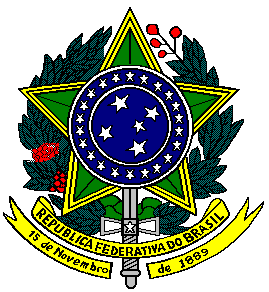 